ФЕДЕРАЛЬНОЕ ГОСУДАРСТВЕННОЕ БЮДЖЕТНОЕ НАУЧНОЕ УЧРЕЖДЕНИЕ«ФЕДЕРАЛЬНЫЙ ИНСТИТУТ ПЕДАГОГИЧЕСКИХ ИЗМЕРЕНИЙ»РЕКОМЕНДАЦИИ ПО ОБУЧЕНИЮ НАПИСАНИЮ СВЯЗНОГО ТЕКСТА ДЛЯ УЧИТЕЛЕЙ, НЕ ЯВЛЯЮЩИХСЯ УЧИТЕЛЯМИ РУССКОГО ЯЗЫКА И ЛИТЕРАТУРЫ (ДЛЯ ПОДДЕРЖКИ НАДПРЕДМЕТНОГО ХАРАКТЕРА ИТОГОВОГО СОЧИНЕНИЯ)Размещены в соответствии с письмом Федеральной службы по надзору в сфере образования и науки от 26.10.2020 г. № 10-683г. Москва, 2020 г.ОГЛАВЛЕНИЕ1.1. Метапредметные умения, необходимые для создания связного текста	81.2. Основные направления и способы обучения написанию связного текста в различных предметных областях	91.3. Повышение мотивации учителей к соблюдению и использованию принципов обучения написанию связного текста	182.1. Методические рекомендации по обучению написанию связного текста для учителей иностранных языков	222.2. Методические рекомендации по обучению написанию связного текста для учителей истории	392.3. Методические рекомендации по обучению написанию связного текста для учителей обществознания	553. Методические рекомендации по обучению написанию связного текста для учителей естественнонаучных предметов	693.1. Методические рекомендации по обучению написанию связного текста для учителей физики	693.2. Методические рекомендации по обучению написанию связного текста для учителей химии	753.3. Методические рекомендации по обучению написанию связного текста для учителей биологии	843.4. Методические рекомендации по обучению написанию связного текста для учителей географии	95Приложение 1. Типичные ошибки в письменных работах и пути их предотвращения	103Приложение 2. Список литературы и интернет-ресурсов по вопросу подготовки обучающихся к написанию связных текстов	111ВступлениеВ соответствии с нормативными правовыми актами итоговое сочинение является необходимым условием допуска к государственной итоговой аттестации по образовательным программам среднего общего образования (ГИА). Итоговое сочинение носит надпредметный характер. Выпускник должен продемонстрировать умение создавать экспромтом самостоятельный, грамотно оформленный, развернутый текст (не менее 250 слов) в соответствии с выбранной темой сочинения (из 5 предложенных). Максимальное количество слов в итоговом сочинении не устанавливается, однако в определении объема своего текста обучающийся должен исходить из того, что на всю работу отводится 3 часа 55 минут. Последнее предполагает формирование у обучающегося не только опыта автономного, индивидуального выполнения работы – написание связного текста, но и готовности планировать и распределять свое время. Это является свидетельством сформированности у обучающихся универсальных учебных действий регулятивного характера, которые должны осваиваться в процессе самостоятельной работы на разных уроках. Сочинение-рассуждение должно содержать убедительные аргументы, доказывающие точку зрения, быть логичным, композиционно продуманным (в том числе в соотношении между тезисом и доказательствами, между вступлением, заключением и другими частями работы).Итоговое сочинение является литературоцентричным, так как содержит требование построения аргументации с подкреплением примерами из литературного материала (достаточно опоры на один текст). Литературоцентричность итогового сочинения не связана с примерами только из художественных произведений. У выпускника есть возможность привлекать дневники, мемуары, публицистику, произведения устного народного творчества, другие источники отечественной или мировой литературы, религиозные тексты, философские, культурологические, психологические исследования, любые научные труды (перечень открыт). Ограничений совсем немного: примеры должны быть из опубликованного источника и соотнесены с темой. Широкий социокультурный и исторический диапазон тематических направлений, которые предлагаются для итоговых сочинений, предполагает обращение к содержанию различных предметных областей. Ежегодно Совет по итоговому сочинению под председательством Н.Д. Солженицыной разрабатывает открытые тематические направления, в рамках которых формулируются конкретные темы сочинений. Ниже приведены тематические направления по годам.2014/2015 учебный год: «Недаром помнит вся Россия…» (200-летний юбилей М.Ю. Лермонтова), «Вопросы, заданные человечеству войной», «Человек и природа в отечественной и мировой литературе», «Спор поколений: вместе и врозь», «Чем люди живы?».2015/2016 учебный год: «Время», «Дом», «Любовь», «Путь», «Год литературы».2016/2017 учебный год: «Разум и чувство», «Честь и бесчестие», «Победа и поражение», «Опыт и ошибки», «Дружба и вражда».2017/2018 учебный год: «Верность и измена», «Равнодушие и отзывчивость», «Цели и средства», «Смелость и трусость», «Человек и общество».2018/2019 учебный год: «Отцы и дети», «Мечта и реальность», «Месть и великодушие», «Искусство и ремесло», «Доброта и жестокость». 2019/2020 учебный год: «Война и мир» — к 150-летию великой книги, «Надежда и отчаяние», «Добро и зло», «Гордость и смирение», «Он и она».Итоговое сочинение, соответствующее установленным требованиям (Требованию 1 «Объем итогового сочинения» и Требованию 2 «Самостоятельность написания итогового сочинения»), оценивается по пяти критериям. Система оценивания сочинения способствует развитию у обучающегося умений:рассуждать на предложенную тему, выбирать путь ее раскрытия (например, отвечать на вопрос, поставленный в теме, или размышлять над предложенной проблемой, или строить высказывание на основе связанных с темой тезисов и т.п.) (Критерий №1: «Соответствие теме»); опираться на разнообразные источники для построения рассуждения на предложенную тему и для аргументации своей позиции, использовать разные технологии работы с текстом: комментированный пересказ-анализ фрагмента, аналитический разбор текста или его фрагмента сообразно выдвинутому в сочинении тезису, сравнительно-сопоставительный анализ произведений или их фрагментов (Критерий № 2 «Аргументация. Привлечение литературного материала»); приобретать опыт логичного рассуждения на предложенную тему, в котором выстраивается связь: тезис – доказательства – примеры (Критерий № 3 «Композиция и логика рассуждения»); развивать культуру письменной речи, умения точно выражать мысли, используя разнообразную лексику и различные грамматические конструкции, уместно употреблять термины, избегать перегруженности речевыми штампами (Критерий № 4 «Качество письменной речи»);формировать навыки грамотного письма с соблюдением грамматических, орфографических и пунктуационных норм русского языка (Критерий № 5 «Грамотность»).Учителя русского языка и литературы, безусловно, вносят огромный вклад в развитие у обучающихся умений создавать связный текст в соответствии с поставленной задачей, на эту задачу нацелена и ГИА по учебным предметам «Русский язык» и «Литература».Словесники учат писать сочинения разных жанров, составлять разные виды планов, анализировать текст, определять его проблему, продумывать логику комментария к ней, находить ключевые слова и предложения для комментирования проблемы, подбирать примеры-иллюстрации в соответствии с задачей. Для формулировки проблемы и обозначения идеи высказывания обучающихся приучают формулировать несколько вариантов проблемы текста и определять, какие из них отражают проблему, а какие – только тему; формулировать проблему в виде вопросительного и утвердительного предложений; выявлять авторскую позицию и т.п. Важнейшей задачей учителя русского языка и литературы является формирование умения писать сочинение разных жанров: сочинение-рассуждение, эссе (в форме дневника, письма, очерка), рецензию, отзыв, художественное произведение, экскурсионную речь и др.На уроках по разным предметам обучающиеся выполняют задания, способствующие повышению качества итогового сочинения, формированию метапредметных умений:выбирать тему сочинения, эссе (это умение потребуется, например, на ЕГЭ по истории, обществознанию, иностранным языкам);определять нужный для раскрытия темы материал и распределять темы в соответствии с типологией, что созвучно задачам многих гуманитарных предметов; отвечать на вопрос темы в форме развернутого тезиса, отражая в нем главную мысль;выделять круг проблем, связанных с темой, учебной задачей и формулировать главную мысль письменной работы, отражая самые важные из выбранных проблем;составлять тезисный план, где названием основной части станет главная мысль высказывания, а пунктами – тезисы-аргументы, доказывающие ее с помощью примеров из текста и т.п.Результат итогового сочинения отражает сформированность у выпускника умения писать связные тексты в соответствии с поставленной задачей. Качество этого результата – зона ответственности разных участников образовательного процесса, работы системы образования в целом, эффективной деятельности специалистов на всех уровнях общего образования.Есть обширная сфера ответственности и органа исполнительной власти субъекта Российской Федерации, осуществляющего государственное управление в сфере образования (ОИВ). Не первый год ставится задача повышения квалификации учителей не только русского языка и литературы, но и учителей по другим учебным предметам в направлении обучения методике формирования у обучающихся умения писать связный текст с использованием разных типов речи, в первую очередь – рассуждения, с учетом стилевого разнообразия языка. Ежегодный мониторинг Рособрнадзора показывает, что во многих субъектах Российской Федерации по результатам итогового сочинения разработаны меры по повышению качества обучения русскому языку. На уровне ОИВ анализируются результаты итогового сочинения по всем позициям оценивания (два требования и 5 критериев). Выводы могут касаться оценки деятельности учителя, образовательной организации и региональной системы образования. Результаты анализа позволяют принимать взвешенные управленческие решения, нацеленные на повышение качества общего образования. На федеральном уровне создаются нормативные и методические документы, корректируется модель итогового сочинения, уточняется система его оценивания, ежегодно проводится статистический и содержательный анализ его результатов, обеспечивается обратная связь с субъектами Российской Федерации.Таким образом, показатели итогового сочинения являются одним из способов оценки общей эффективности системы отечественного образования. Статистический и содержательный анализ результатов итогового сочинения (в том числе сопоставление результатов по годам) показывает, что при зачетной системе оценивания подавляющее число выпускников справляется с задачами написания сочинения. Вместе с тем аспектный анализ результатов с опорой на выборочную перепроверку итоговых сочинений выявляет ряд характерных затруднений выпускников, мешающих значительной части обучающихся создавать сочинение-рассуждение хорошего качества. Часть выпускников не вникают в смысл предложенной темы, не понимают задачу ее раскрытия. Во многих сочинениях есть нарушение логики. Неразвитость необходимых умений проявляется при формулировании проблемы, идеи, оценочных суждений, установлении причинно-следственных связей, аргументации точки зрения. Сочинения выявляют узость культурного кругозора участников (слабая опора на исторические, культурологические факты и сведения об окружающем мире). Распространенным недостатком сочинений является нарушение норм литературной письменной речи. В приложении 1 настоящих Рекомендаций перечислены типичные ошибки участников итогового сочинения и описаны пути их предотвращения. Данная информация будет интересна не только словесникам, но и учителям по другим предметам.Результаты итогового сочинения, качество работ его участников – это совокупный результат организации образовательного и воспитательного процессов образовательной организации. От слаженной работы всего коллектива учителей зависит улучшение результатов итогового сочинения, развитие у обучающихся умения создавать связные тексты. Умение эти необходимо как для выполнения экзаменационных заданий ГИА, так и в практической жизни. Особенно весом вклад в формирование умения создавать связный текст учителей по тем предметам, по которым проводится государственная итоговая аттестация (прежде всего, по русскому языку, литературе, истории, обществознанию, географии, биологии, иностранным языкам). Задания с развернутым ответом содержатся в контрольных измерительных материалах (КИМ) ЕГЭ по всем учебным предметам. Количество таких заданий колеблется от 1 до 9, а процент баллов за задания с развернутым ответом – от 30% до 79,3%. Таким образом, на ГИА выпускник должен показать умение создавать связный текст: на экзамене по русскому языку выпускник пишет сочинение с развернутым ответом по прочитанному тексту, на экзамене по литературе – сочинение на одну из четырех литературных тем, по обществознанию – мини-сочинение по одному из пяти высказываний, по истории – сочинение об одном из трех периодов истории России, по иностранным языкам – комплекс развернутых ответов. Без данного навыка нельзя обойтись при сдаче экзаменов и по другим учебным предметам (математике, физике, географии, биологии, химии). Настоящие рекомендации адресованы учителям, не преподающим русский язык и литературу. Специальные разделы выделены для учителей гуманитарных предметов (иностранные языки, история, обществознание) и учителей естественнонаучных предметов (физика, химия, биология, география). В приложении 2 настоящих рекомендаций дан Список литературы и интернет-ресурсов по вопросу подготовки обучающихся к написанию связных текстов.Целью методических рекомендаций является внедрение в образовательный процесс принципов обучения написанию связного текста. В рекомендациях представлены механизмы подготовки обучающихся к написанию развернутого ответа по соответствующим учебным предметам, показаны приемы формирования необходимых метапредметных умений, описана специфика заданий с развернутым ответом в ГИА.1. Общие методические подходы к обучению написанию связного текста для всех предметовВ России более 200 лет сочинение является универсальной формой проверки уровня речевого и интеллектуального развития обучающихся. Эти навыки должны формироваться в процессе освоения всех учебных предметов на всех предметах и во внеурочной деятельности. Успешность формирования у обучающихся умения создавать связный письменный и устный тексты в соответствии с поставленной задачей обеспечивается последовательной, целенаправленной работой, в которой принимают участие учителя всех учебных предметов, с учетом специфики учебного предмета, обогащая опыт обучающихся в написании связных текстов. 1.1. Метапредметные умения, необходимые для создания связного текстаДля создания развернутых письменных и устных ответов на вопросы, сочинений и эссе, докладов и рефератов по всем учебным предметам необходимо обладать метапредметными умениями:Овладение универсальными познавательными действиямиБазовые логические действия:выявлять и характеризовать существенные признаки объектов (явлений); устанавливать существенный признак классификации, основания для сравнения, критерии проводимого анализа;с учетом предложенной задачи выявлять закономерности и противоречия в рассматриваемых фактах, данных и наблюдениях; предлагать критерии для выявления закономерностей и противоречий; выявлять дефициты информации, данных, необходимых для решения поставленной задачи;выявлять причинно-следственные связи при изучении явлений и процессов; делать выводы с использованием дедуктивных и индуктивных умозаключений, умозаключений по аналогии.Базовые исследовательские действия:формулировать вопросы, фиксирующие разрыв между реальным и желательным состоянием ситуации, объекта, и самостоятельно устанавливать искомое и данное;проводить по самостоятельно составленному плану небольшое исследование по установлению особенностей объекта изучения, причинно-следственных связей и зависимостей объектов между собой;самостоятельно формулировать обобщения и выводы по результатам проведенного наблюдения, исследования;Работа с информацией:отбирать информацию или данные из источников с учетом предложенной учебной задачи и заданных критериев; выбирать, анализировать, систематизировать и интерпретировать информацию различных видов и форм представления;находить сходные аргументы (подтверждающие одну и ту же идею, версию) в различных информационных источниках;самостоятельно выбирать оптимальную форму представления информации;Овладение универсальными учебными регулятивными действиями.Самоорганизация:самостоятельно составлять алгоритм решения задачи (или его часть), выбирать способ решения учебной задачи с учетом имеющихся ресурсов и собственных возможностей;составлять план действий (план реализации намеченного алгоритма решения), корректировать предложенный алгоритм с учетом получения новых знаний об изучаемом объекте.Самоконтроль (рефлексия):предвидеть трудности, которые могут возникнуть при решении учебной задачи; вносить коррективы в деятельность на основе новых обстоятельств, изменившихся ситуаций, установленных ошибок, возникших трудностей.1.2. Основные направления и способы обучения написанию связного текста в различных предметных областяхВ итоговом сочинении и письменных работах по всем учебным предметам, включая формат ОГЭ и ЕГЭ, отражаются различные результаты выпускника:предметные (например, по русскому языку – соблюдать грамматические правила; по литературе – подбирать примеры из литературных произведений при аргументации; по истории – анализировать исторический источник);метапредметные (например, понимать тему/вопрос; аргументировать точку зрения; владеть логико-композиционными способами построения рассуждения; толковать абстрактное понятие; создавать связный текст);личностные (например, формулировать собственную позицию).Подготовка обучающихся к письменному и устному речевому высказыванию – задача всех учителей-предметников, а качество итогового сочинения – результат этой метапредметной подготовки.Задания с развернутыми ответами используются на разных предметах, соответствуют специфике учебного предмета и функции задания. Такого рода задания закономерно включаются в текущий контроль:русский язык: сочинение по исходному тексту, формулирование проблемы, позиции автора, своего отношения к ней, создание комментария к проблеме;литература: развернутые ответы ограниченного объема / сочинение на одну из предложенных тем;иностранные языки: комментирование тезиса и формулирование собственного мнения и противоположного мнения по поводу высказанной мысли в виде текста указанного объема с аргументацией (модельная дискуссия);обществознание: мини-сочинение по одной из пяти тем (представлены высказываниями политических деятелей, деятелей науки и культуры, представителей общественной мысли), развернутые ответы на вопросы;история: историческое сочинение об одном из трех исторических процессов или об одном из трех исторических деятелей (с .); анализ исторического источника, исторической ситуации, аргументация предложенной точки зрения;география: написание (или анализ) лаконичного авторского связного текста;биология: создание связного текста с целью объяснения процесса или явления с привлечением изучаемых научных теорий и законов биологии;химия: выполнение заданий, требующих подробное описание всего хода выполнения задания. физика: решение задач, требующих развернутого ответа с опорой на комплексное использование знаний и умений из различных разделов курса физики;математика: выполнение заданий, требующих развернутого ответа с обоснованием. Обучая умению писать связный текст, учитель должен держать в поле зрения следующие задачи: получение представления о типовых и творческих заданиях по подготовке письменных связанных текстов; овладение критериями и показателями качества создаваемых текстов в соответствии с уровнем ожидаемых предметных и метапредметных образовательных результатов; формирование собственной позиции учителя относительно роли учебного предмета (предметной области) в решении общепедагогической задачи в обеспечении поддержки надпредметного характера итогового сочинения.Средствами разных учебных предметов на протяжении всех лет обучения необходимо развивать умения смыслового чтения при анализе текстов:определять целевую установку автора и адресата текста, выявлять в нем и его заголовке ключевые слова;формулировать цель анализа текста, указывать его проблему и главную мысль;оценивать логико-композиционный замысел и связи между вступлением и заключением; определять границы смысловых фрагментов основной части (тезис–аргумент–примеры–вывод) и давать им оценку. Необходимо формировать у обучающихся умение создавать связный текст, вовлекая в решение этой задачи весь педагогический коллектив. Пропедевтическая подготовка к итоговому сочинению и написанию связных ответов в формате ОГЭ и ЕГЭ по разным предметам должна начинаться в основной школе и вестись систематически и целенаправленно, способствуя развитию письменной речи и аналитической культуры обучающихся. Нужно объединить усилия учителей-предметников и включать на системной основе в учебный процесс по разным предметам задания, развивающие следующие умения:вести аналитическую работу с чужим и собственным текстом: определять коммуникативную задачу (главную информацию, тему и микротемы, логику и композиционный замысел), результаты воздействия текста на человека; выявлять способы создания текста и путь от мысли к словесному воплощению; характеризовать стилевое и жанровое своеобразие текста;представлять информацию в сжатой словесной форме (в виде плана чужого и собственного текста или тезисов) и в наглядно-символической форме (схемы, таблицы);устанавливать взаимосвязь описанных в тексте событий, явлений, процессов;резюмировать главную идею текста; выделять главную и избыточную информацию, выполнять смысловое свертывание и развертывание выделенных фактов, мыслей; систематизировать, сопоставлять, анализировать, обобщать и интерпретировать информацию, содержащуюся в готовых информационных источниках; создавать связные тексты с опорой на различные функционально-смысловые типы речи (повествование, описание, рассуждение-доказательство, рассуждение-объяснение, рассуждение-размышление) и разные стили (научный, публицистический, художественный, официально-деловой);осуществлять отбор необходимой лексики и следить за сочетаемостью слов, использовать уместные риторические приемы;создавать текст в разных жарах (например, сочинение-рассуждение, статья, рецензия, отзыв, эссе в форме дневника, письма, очерка; академическое эссе, художественное произведение, травелог, хрия, самопрезентация, экскурсионная речь, фельетон, прогноз, аннотация, интервью, репортаж, заметка и др.);аргументировать точку зрения; владеть логико-композиционными способами построения рассуждения; понимать тему (вопрос), работать с проблемным вопросом;проявлять самостоятельность в оценках и суждениях; способность критически оценивать содержание и форму текста;осуществлять самоанализ и самооценку при написании собственного текста;оперировать критериями и показателями качества создаваемых текстов;осознанно использовать речевые средства в соответствии с задачей коммуникации для выражения своих чувств, мыслей;соблюдать речевые и грамматические правила оформления собственного текста; редактировать собственный и чужой тексты; формировать культуру привлечения чужого текста и владеть приемами прямого и косвенного цитирования при создании собственного текста; поддерживать академическую честность и противодействовать плагиату; понимать сходство и различие между письменными высказываниями в разных форматах (ОГЭ, ЕГЭ, итоговым сочинением, письменными работами по другим предметам), в том числе и в специфике оценивания;преобразовывать текст, «переводя» его в другую модальность; интерпретировать текст (художественный и нехудожественный – учебный, научно-популярный, информационный).Среди приоритетных задач любого учителя выделяются также формирование умений обучающихся:делать осознанный выбор задания из числа предложенных;соблюдать указанный объем текста (заданный числом слов, предложений, знаков);создавать текст в соответствии с выделенным на эту задачу временем.Дидактические механизмы подготовки к развернутому ответу развивают умение написания связного текста в рамках изучения всех учебных предметов и включают в себя создание и анализ письменных высказываний разных жанров. Ниже перечислены наиболее распространённые жанры в школьной практике: отчет (исследовательский, деловой) – один из видов монологической (устной или письменной) речи, представляющий собой публичное, развернутое, официальное сообщение по определенному вопросу, основанное на привлечении документальных данных;описание объекта/продукта/процесса (в том числе, дневник наблюдения и/или самонаблюдения) – словесное устное или письменное изображение кого-либо, чего-либо; инструкция (от лат. instructio – наставление) – руководящее указание, подробное наставление для выполнения чего-либо; свод правил, устанавливающий порядок и способ осуществления деятельности с предметами, объектами или людьми;письма (инструктивного, сопроводительного, информационного, служебного характера);эссе (от франц. «essai», англ. «essay» или «assay» – опыт, очерк, от латинского «exagium» – взвешивание) – жанр критики и публицистики, предполагающий свободную трактовку какой-либо литературной, философской, эстетической, моральной или социальной проблемы;резюме – краткий вывод из сказанного, написанного, прочтенного;аннотация – предельно краткое изложение главного смысла текста, передающего тематику оригинала;реферат – текст, передающий основную информацию подлинника в свернутом виде и составленного в результате ее смысловой переработки; статьи – публицистические, научные или научно-популярные сочинения небольшого объема с заданной спецификой и структурой; пост – развернутое сетевое высказывание, информационный блок, размещенный пользователем в социальной сети, блоге, микроблоге, на форуме; конспект (от лат. conspectus, то есть обозрение, обзор, очерк), в том числе выполненный в формате тезисного плана – краткое изложение или краткая запись содержания чего-либо;список, классификация, подборка фактов – перечень чего-либо, организованный согласно заданным автором критериям, признакам. Внедрение критериальных механизмов создания связных письменных текстов предполагает постоянную проверку учителем создаваемых материалов на наличие условий, способствующих обучению создания письменных текстов:соответствие текста предложенной теме (или выбранному проблемному вопросу); (критерий позволяет выявить и оценить степень понимания обучающимся сути заданного вопроса, умение создавать текст на определенную тему, размышлять в заданном тематическом поле, владение предметным материалом, адекватность фактологического изложения, соответствие темы и содержания);соблюдение в тексте характеристик выбранного жанра (критерий позволяет выявить и оценить степень владения обучающимся знаниями в области жанровых особенностей текстов, умение создавать собственный текст с опорой на характерные признаки жанра, понимание взаимозависимости содержания и жанра текста, обоснованность выбора того или иного жанра для выражения собственного коммуникативного замысла);композиция текста (критерий позволяет выявить и оценить композиционные качества текста, умения автора в области построения связного письменного текста: наличие и цельность композиции, наличие вычленяемых композиционных элементов, логичность их расположения и соразмерность относительно друг друга, соответствие композиции выбранному жанру и логике развития мысли; базовая композиционная модель может включать следующие структурные элементы: введение, в котором ставится цель (проблема) и задачи высказывания, дается общее описание метода решения задачи (раскрытия темы); основная часть, в которой приводятся тезисы, антитезисы и аргументы в подтверждение или опровержение каждого из них; выводы, позволяющие сделать заключение о достижении цели, сформулированной во введении);выражение в тексте авторской позиции (критерий позволяет выявить и оценить наличие в тексте оригинальной авторской составляющей, которая вносит в текст неповторимость, индивидуальность и способствует усилению его воздействия на читателя; критерий позволяет выявить и оценить уровень проявления авторского «я» в творческой работе, воплощения собственной читательской и человеческой позиции, морально-этических установок автора, соотнесенность содержания работы с личностным интеллектуальным и эмоционально-эстетическим опытом, глубину восприятия предметного материала);художественность (критерий позволяет оценить творческую и языковую составляющую работы; художественность может достигаться использованием различных стилистических приемов, изобразительно-выразительных средств языка (тропов и стилистических фигур), богатством и разнообразием лексики, умелым использованием разнообразных синтаксических конструкций и приемов стилизации); грамотность и языковая выразительность текста (критерий позволяет оценить общий уровень грамотности обучающегося, его владение орфографическими, пунктуационными, грамматическими и речевыми нормами русского языка; при создании исследовательских работ и учебных проектов обучающиеся все чаще используют элементы «текстов новой природы» (диаграмм, таблиц, схем, графиков и графов, инфографических изображений и др.), целесообразное применение которых следует признать в качестве одного из признаков языковой выразительности; при этом обучающиеся должны демонстрировать владение общими правилами грамотного включения элементов такого рода в структуру текста); корректность заимствования (критерий позволяет выявить понимание сущности соблюдения обучающимся авторского права при заимствовании текстов, изображений, схем и других текстовых элементов; корректность достигается за счет грамотного использования инструментов ссылок и цитирования).Одним из эффективных механизмов внедрения дидактических и критериально-оценочных механизмов в образовательную деятельность учителя может служить проработка заданий из учебных предметов (предметных областей) в контексте создания связных текстов. Задания, предполагающие развернутые письменные ответы (тексты), используются, кроме русского языка и литературы, при подготовке письменных высказываний по обществознанию, истории, биологии, географии и иностранным языкам. В организации образовательной деятельности по данным предметам рекомендуется уделить большее внимание обучению выполнять такие задания на систематической основе. Надпредметный характер тем итогового сочинения предполагает использование обучающимися знаний из различных учебных предметов (предметных областей) школьного курса. Поскольку развернутые текстовые высказывания практически отсутствуют в заданиях по математике и информатике, физике, химии, то при подготовке к выполнению развернутых ответов в формате ЕГЭ рекомендуется опираться на научные знания из данных учебных предметов (предметных областей), представленных в научно-популярных текстах для анализа. В большинстве заданий по указанным выше предметам речь идет именно о создании обучающимся собственного связного текста. Этот текст может иметь разный объем, жанровую специфику, но критерий связности и авторства прослеживается везде.Например, в сфере иностранных языков, если выйти за рамки иноязычного письма в плане грамматики, синтаксиса, орфографии, станет очевидна стилистическая схожесть жанров письменной речи, сквозной характер правил композиции, принципы связности и логики в изложении. Общим требованием ко всем видам учебной деятельности является необходимость соблюдения норм и правил цитирования, ссылок на различные источники. В случае заимствования текста работы (плагиата) без указания ссылок на источник работа не проверяется, а проект к защите не допускается. Для оценки результата обучающегося (продукта проектной деятельности) экспертом используются следующие критерии:актуальность темы проекта;формулировка цели и задач проекта в соответствии с его темой;выбор средств и методов, адекватных поставленным целям;планирование, определение сроков и последовательности выполнения работ;раскрытие темы и идеи проекта через содержание;соответствие текста проекта нормам русского литературного языка;культура оформления текста проекта, включения в него элементов «текстов новой природы» (диаграмм, таблиц, схем, графиков и графов, инфографических изображений и др.). Умение создавать связный текст оказывается востребованным при выполнении и защите учебно-исследовательской работы. В ближайшем будущем обучение написанию связного текста при создании выпускного проекта и научно-исследовательской работы может стать актуальным на итоговой аттестации в основной школе.В ближайшие два-три года практика подготовки и защиты проектных и учебно-исследовательских работ станет массовой. Стратегия развития общего образования предполагает, что именно этот компонент итоговой аттестации станет ключевым в оценке метапредметных результатов освоения основной образовательной программы основного общего образования. «Умение определять понятия, создавать обобщения, устанавливать аналогии, классифицировать, самостоятельно выбирать основания и критерии для классификации, устанавливать причинно-следственные связи, строить логическое рассуждение, умозаключение (индуктивное, дедуктивное и по аналогии) и делать выводы», п.10 ФГОС ООО.	Выполнение учебных исследований ставит обучающихся и их учителей (тьюторов) перед необходимостью совместного решения ряда исследовательских задач, также связанных со способностью создавать связный авторский текст из элементов описаний, умозаключений, комментариев и т.п. Ниже дан подробный перечень этих умений:видеть проблемы; задавать вопросы; выдвигать гипотезы; давать определение понятиям; классифицировать; наблюдать; проводить эксперименты; делать выводы и умозаключения; структурировать материал; доказывать и защищать свои идеи. При выполнении проекта (это альтернатива учебно-исследовательской работы) роль связного текста, создаваемого обучающимся, нисколько не меньше. Возможные формы представления проекта:устный отчет;устный отчет с демонстрацией моделей, презентаций, рисунков;описание (буклет) выставки, сценарий концерта, спектакля, праздника; письменный отчет.В случае представления проекта в форме «устного отчета», необходимо подготовить развернутый тезисный план выступления, являющийся полноценным текстом, от качества которого в значительной степени зависит успешность защиты работы. В состав материалов, которые должны быть подготовлены по завершению проекта для его защиты, входят: представляемый на защиту продукт проектной деятельности;подготовленная обучающимся краткая пояснительная записка об исходном замысле, цели и назначении проекта; краткое описание хода выполнения проекта и полученных результатов; список использованных источников. Проектная папка (портфолио проекта) может включать:  паспорт проекта; планы выполнения проекта и отдельных его этапов; промежуточные отчеты; всю собранную информацию по теме проекта; результаты исследований и анализа; записи всех идей, гипотез и решений; отчеты о совещаниях, проведенных дискуссиях и т. д.; краткое описание всех проблем, с которыми приходилось сталкиваться проектантам, и способов их преодоления; эскизы, чертежи, наброски продукта; материалы к презентации (сценарий); другие рабочие материалы и черновики группы.  Во всех вариантах к защите проекта (учебно-исследовательской работы) готовится текст, который также может быть предметом анализа и изучения как со стороны учителя, так и обучающихся по представленным выше алгоритмам и способам. 1.3. Повышение мотивации учителей к соблюдению и использованию принципов обучения написанию связного текстаПеречисленные выше механизмы внедрения дидактических и критериально-оценочных механизмов в образовательную деятельность учителя будут влиять на общий образовательный результат лишь в том случае, если за время учебы обучающийся обретет внутреннюю установку на развитие мотивации к самостоятельному письму, что подкрепляется внешней мотивацией со стороны учителя. Внутренняя мотивация обучающегося определяется наличием следующих компонентов:личностный смысл: применимость навыков и приемов письма на различных уроках и в различных видах образовательной деятельности; понимание перспективной и проективной значимости этих умений; соответствие личным авторским притязаниям; осознание взаимосвязи качества своей письменной речи и качества образования;доверие: понимание системы требований и критериев, предъявляемых к создаваемым текстам; уверенность в возможности собственного авторского роста; способность и готовность принять помощь от учителя, одноклассника – соавтора текста или проекта;результаты: удовлетворенность ростом достижений в области письменной речи, способность воспринимать внешнюю критику и адекватно реагировать на нее; неприятие плагиата в создании связного авторского текста;интерес: внимание и любопытство к новым приемам письма; установка на оригинальность стиля, парадоксальность мысли и актуальность создаваемых текстов; опыт игровых решений в письменной речи; расширение образовательного кругозора; опыт использования метафор в научной речи. Внешняя мотивация учителя (педагогический интерес) исходит из того, что, предлагая обучающимся выполнить те или иные письменные задания на уроке, во внеурочной деятельности или дома, педагог может исходить из перечисленных ниже вопросов к самому себе.Насколько предлагаемое к выполнению письменное задание способствует развитию общенаучного мышления и кругозора обучающегося?Развивается ли в процессе выполнения задания (написания текста) внутренняя установка на авторский, самостоятельный характер письма?Допускает ли формат задания редактирование созданного текста после его первого предъявления к обсуждению?Используется ли в заданиях (или в части из них) потенциал публикации авторского текста как существенного ресурса внутренней мотивации обучающегося к письменной речи? Получает ли обучающийся в процессе выполнения каких-либо письменных заданий опыт авторского сотрудничества, группового творчества, анализа, презентации созданного текста?Механизмом повышения мотивации обучающихся к созданию и изучению связных текстов, а учителя – к использованию таких текстов в образовательной деятельности является установка на точность письменной речи, достоверность и объективность преподносимой информации, использование только проверенных научных фактов, отсутствие субъективных суждений и выводов. Для внедрения указанного механизма необходима практика создания собственных связных и точных высказываний на письме, причем в разных жанрах. Развитие точной и логичной письменной речи является одной из существенных задач общего образования, особенно важной для развития научного мышления обучающегося. Точной является такая речь, в которой слова являются терминами, а их значения – понятиями. Слово или словосочетание становится термином, когда оно целиком определяется из контекста определенной системы знания.Для внедрения предложенного механизма используется самостоятельное создание, «вывод» термина (само по себе – безусловный показатель наличия у образованного человека глубоких основ научного мышления). Обучение анализу и выведению терминов, оформлению их в письменной речи, в том числе, в контексте более широкого рассуждения – задача каждого учителя-предметника. Терминология тесным образом связана с ключевыми постулатами науки, поэтому исторический термин определяется лишь в историческом контексте, а математический – в математическом. Кроме терминологии, которая является основой языка каждой из изучаемых в школе наук, связная письменная речь обучающегося не может не включать в себя целый ряд позиций, раскрытие сущности которых может и должно происходить в учебной и внеурочной деятельности, исходя из описания метапредметных результатов ФГОС основного и среднего общего образования: тезис, антитезис, принцип, закон, закономерность, цель, задача, метод, способ, гипотеза, антигипотеза, фактор, взаимосвязь, критерий, показатель, условие, результат, вывод, причина, следствие, аргумент, модель, система, объективность. Дополнительным мотивирующим механизмом для учителя при подготовке к уроку с задачей обучения созданию связных текстов является изучение педагогических приемов и практик других преподавателей, в том числе из смежных учебных предметов (предметных областей). Учителю рекомендуется вначале самостоятельно изучить научную и методическую литературу по своей предметной области (учебному предмету), составить перечень из десяти-пятнадцати авторов, использующих в описании своего опыта при подготовке уроков или отдельных заданий методику обучения созданию связных текстов. На последующем этапе учитель может использовать опыт своих коллег в преподавании других учебных предметов (предметных областей) для расширения междисциплинарной практики ведения образовательной деятельности. Учителю рекомендуется использовать материалы научных сборников, отдельные методические и научные статьи с актуальным периодом выхода не более трех-пяти лет, часто цитируемые в профессиональном педагогическом сообществе. Целесообразным для каждого учителя представляется также включение в работу региональных общественно-профессиональных сообществ учителей (предметных ассоциаций) по обмену опытом и методическими разработками в практике создания связных текстов по предметным областям. Предметные ассоциации могут инициировать дискуссию по взаимодействию в подготовке к сочинению/письменному высказыванию между преподавателями разных учебных предметов (предметных областей), вести базы данных подобной практики подготовки и методических разработок. В заключение следует отметить, что для формирования умения писать связный текст в процессе изучения любого предмета крайне важно сформировать у обучающихся мотивацию к изучению предмета. Без мотивации формирование данного умения на высоком уровне, как и других умений, практически невозможно. Мотивация к изучению предмета у старшеклассника, как правило, бывает социальной либо познавательной. Социальная мотивация связана со стремлением хорошо учиться для собственного успешного будущего, для поступления в вуз. Познавательную мотивацию обеспечивает выраженный интерес к предмету, новой информации, удовольствие от самого процесса открытия нового. Следует отметить, что социальная мотивация присутствует у большинства обучающихся, которые нацелены на сдачу ЕГЭ по предмету. Но практика показывает, что только социальной мотивации мало. Достижению успеха в изучении предмета способствует, прежде всего, познавательная мотивация. Если познавательная мотивация сформирована, то задача учителя сводится к регулированию направления познавательной деятельности обучающегося. Формирование такой мотивации у обучающихся требует огромного труда и высокого профессионализма педагогов.От учителя требуется высокий уровень методической компетенции по выбору учебно-методического комплекса, отбору учебных материалов, направленных на формирование метапредметных умений обучающихся. Не менее важен профессионализм в организации образовательных ситуаций, в рамках которых определяются цели, задачи, выбор оптимального пути их достижения, осуществляется планирование деятельности, контроль за уровнем образовательной подготовки обучающихся, проводится рефлексия результата. 2. Методические рекомендации по обучению написанию связного текста для учителей гуманитарных предметовРезультаты итогового сочинения – это зона ответственности разных участников образовательного процесса, работы системы образования в целом, эффективной деятельности специалистов на всех уровнях общего образования. Вместе с тем очевидно, что наибольший вклад в развитие умения создавать связные тексты на заданную тему, помимо учителей-словесников, могут внести учителя иностранного языка, истории и обществознания.2.1. Методические рекомендации по обучению написанию связного текста для учителей иностранных языковПредметная область «Иностранный язык» предоставляет учителю широкие возможности для формирования речевой культуры обучающихся. Обучение написанию связного текста в рамках учебного предмета «Иностранный язык» в отечественной методике имеет недолгую историю. Фактически оно началось с эксперимента по введению ЕГЭ (2002 – 2003 гг.) и принятия ФК ГОС (). До этого создание продуктов письменной речи со своей спецификой как задача обучения не включалась ни в нормативные документы, ни в практику работы учителя иностранного языка. Переход к коммуникативно-когнитивному подходу к обучению, включение в КИМ ЕГЭ периода эксперимента раздела «Письмо» с заданиями на написание личного письма и развернутого письменного высказывания с элементами рассуждения произвело своего рода революцию в методике обучения иностранным языкам. Впервые внимание было привлечено к содержательной стороне продукта письменной речи и его жанровым особенностям, впервые в качестве критериев оценивания выполнения заданий по письменной речи выступили решение коммуникативной задачи и организация текста, а языковое оформление отодвинулось на второй план и из цели превратилось в средство.На этом этапе и началось на уроках иностранного языка обучение собственно написанию связного текста в рамках требований ФК ГОС в ходе эксперимента по введению ЕГЭ. Следует отметить, что внедрение нового содержательного подхода вызывало неоднозначную реакцию у учителей, обучающихся и их родителей. Мысль о том, что текст на иностранном языке, не содержащий языковых ошибок, может оцениваться низко в силу его содержательной несостоятельности, вызывала удивление – разве проверяется не знание языка? При этом забывалось, что язык – это средство коммуникации, средство решения различных коммуникативных задач и, если устное или письменное высказывание не решает поставленной коммуникативной задачи, его языковая правильность не играет никакой роли. Таким образом, обучение созданию связных текстов стало одним из аспектов перехода к коммуникативно-когнитивной методике.В настоящее время в раздел «Письмо» КИМ ЕГЭ включены два задания на создание связного текста: задание 39 базового уровня сложности – написание личного письма в ответ на письмо-стимул от зарубежного друга и задание 40 высокого уровня сложности – создание развернутого письменного высказывания с элементами рассуждения «Мое мнение». Хотя личное письмо как жанр письменной речи уходит в прошлое, но те умения, которые необходимы для его написания, востребованы и в других, современных жанрах – личное электронное письмо, чат, форум, блог. По сути, эти умения необходимы для создания любого связного текста:сообщать и запрашивать информацию;описывать события, факты, явления;выражать свое мнение в связи с описываемым; строить письменное высказывание логично и связно.К ним добавляются специфичные для личного письма умения:соблюдать неофициальный стиль общения и принятые в языке нормы вежливости;структурно оформлять личное письмо в соответствие с принятыми в языке нормами. В развернутом письменном высказывании с элементами рассуждения «Мое мнение» выпускник должен продемонстрировать гораздо более широкий спектр умений, который необходим для создания связного текста по любому учебному предмету:анализировать предложенную тему, выявлять ее проблемность и актуальность;сообщать информацию;выражать собственное и чужое мнение;аргументировать свою и чужую точку зрения;высказывать несогласие с точкой зрения оппонента, приводя доказательства и примеры;делать выводы;строить письменное высказывание логично и связно.При этом необходимо соблюдать нейтральный стиль письменного текста в отличие от личного письма, где требуется использование неофициального стиля. В обоих заданиях нужно употреблять языковые средства точно и правильно, однако уровень требований в плане языкового оформления разный: в задании 39 это базовый уровень, в задании 40 – высокий, т.е. в этом задании выпускник должен продемонстрировать владение гораздо более широким репертуаром лексических и грамматических средств, иначе он не сможет решить поставленную коммуникативную задачу.Основная задача преподавания иностранных языков в современном мире – это обучение иностранному языку как реальному средству общения. В основе данной системы обучения лежит коммуникативно-когнитивный подход. Коммуникативность как главная стратегическая идея обеспечивается речевой направленностью процесса обучения и напрямую связана с понятием функциональности. Коммуникативная составляющая направлена на смысловое восприятие, понимание иноязычной речи и овладение языковым материалом в ситуациях общения с целью формирования умений порождения речевых высказываний в устной и письменной форме. Когнитивная сторона обучения требует от обучающихся умений анализировать то, что они читают, воспринимают на слух, говорят и пишут. В соответствии с коммуникативно-когнитивным подходом выстроена система критериального оценивания устной и письменной речи обучающихся на иностранном языке. Критериальный способ оценивания сыграл большую роль в изменении подходов к обучению написанию связных текстов. Так, выполнение заданий 39 базового уровня и 40 высокого уровня сложности раздела «Письмо» КИМ ЕГЭ по иностранным языкам оценивается по ряду критериев: «решение коммуникативной задачи», «организация текста», «языковое оформление» в задании 39 и более тщательный анализ используемых языковых средств в задании 40 по отдельным критериям: лексика, грамматика, орфография и пунктуация. Ведущим критерием является решение коммуникативной задачи, что подразумевает полноту содержания с точки зрения отражения всех аспектов, указанных в задании; стилевое оформление речи с учетом цели высказывания. При получении экзаменуемым 0 баллов по критерию «Решение коммуникативной задачи» все задание оценивается 0 баллов, что еще раз подчеркивает важность содержательной стороны.При оценивании письменной речи обучающихся выделяется критерий «Организация текста». В соответствии с данным критерием письменное высказывание должно быть выстроено логично с использованием адекватных средств логической связи, со структурой в соответствии с предлагаемым планом. Таким образом, критериальное оценивание с предложенным пошаговым алгоритмом оценивания позволяет провести контроль как предметных, так и метапредметных умений обучающихся. Метапредметные умения обучающихся, формируемые в условиях образовательного процесса в школе, требуют консолидации усилий всех учителей предметников для решения данной задачи. Данный постулат становится очевидным, если учитывать, что метапредметные навыки и приобретаемые умения формируются в результате переноса учебных действий на новое содержательное поле и в новую предметную область. Такие категории, как «навык» и «умение» отличаются определенными свойствами. Как известно, навык – способ действия, доведенный до автоматизма. Таким образом, сформировать навык возможно в одних и тех же (в нашем случае, предметных) условиях. Следует учитывать, что придать навыку свойство гибкости возможно только при переносе действия в частично измененную содержательную среду. Умение, в свою очередь, как совокупность приобретенных знаний и навыков, формируется путем переноса в новые условия функционирования. Таким образом, формирование метапредметных умений у обучающихся является общей задачей всех учителей предметников, так как метапредметное умение формируется только в условиях его актуализации/востребованности в различных предметных областях и, в конечном результате, в жизнедеятельности человека. Как известно, метапредметные результаты включают межпредметные понятия и универсальные учебные действия. Универсальное учебное действие (УУД) – это путь достижения цели, опирающийся на определенный способ выполнения действия, в основе которого есть алгоритм, определенный порядок шагов. Умение, в свою очередь, определяется как способность выполнять какое-либо действие по определенным правилам. Таким образом, учитель передает, а ученик осваивает тот или иной способ действия и на его основе формируется метапредметное умение. В процессе обучения написанию связного текста востребованы различные УУД. УУД, подразделяемые на регулятивные, познавательные, коммуникативные (личностные УУД на контроль не выносятся) в свою очередь делятся на УУД (регулятивные), которые требуют от учителя создания ситуации деятельности, в рамках которой обучающиеся определяют цели, задачи, осуществляют планирование деятельности, выбор оптимального пути, контроль и проводят рефлексию результата. Задача учителя иностранного языка в данном случае организовать учебную деятельность обучающихся, мотивировать их, сопровождать и корректировать учебную деятельность. Профессионализм учителя состоит в разработке такого рода ситуаций, сформированности умений организации и ведения образовательного процесса в логике современных требований. Проект является одной из образовательных ситуаций, дающей возможность во всей полноте оценить уровень сформированности регулятивных действий (выбор цели, формулировка задач, выбор способа их решения, планирование деятельности, эффективное использование ресурсов), отметить степень инициативности, самостоятельности, ответственности и исполнительской дисциплины. Защита индивидуального проекта рассматривается сегодня в качестве основной оценки метапредметных результатов. УУД (познавательные и коммуникативные) формируются в рамках работы с учебными материалами. От учителя иностранного языка требуется определенный уровень компетентности в выборе учебников и учебных материалов, позволяющих формировать метапредметные умения обучающихся и по созданию связного текста в том числе.Иностранный язык характеризуется тесной связью на межпредметном и метапредметном уровне с различными учебными дисциплинами, особенно с такими предметами, как «Русский язык», «Литература», «Родной язык». Текст как основа коммуникации является обучающей единицей в предметных областях гуманитарной области. Более того, на современном этапе наиболее актуальным является принцип текстоцентричности. Текст изучается как сложившийся речевой образец/речевое произведение и может рассматриваться «как изучение языка в действии». Формирование и развитие метапредметных умений создания связного текста определяется двумя группами/блоками деятельности. Рецептивный блок – формирование умений читательской грамотности, работа с текстом как с неким образцом на различных по сложности уровнях. Читательская грамотность – это способность обучающихся к осмыслению текстов различного содержания, формата и рефлексии на них. Это совокупность умений определить основную идею текста, используя заголовки частей текста или выделяющие их обозначения, найти явно/неявно выраженную информацию в тексте; найти /интерпретировать/обобщить информацию из различных частей текста с целью определить намерения автора, следуя логическим и лингвистическим связям внутри текста/ оценить информацию, используя особенности организации текста, сделать выводы; выявить связь отдельных частей текста с темой или основной мыслью. При работе с несплошными текстами читательская грамотность подразумевает умения найти информацию на карте, линейном графике, диаграмме; продемонстрировать понимание явно выраженной структуры визуального изображения информации, например, таблицы или диаграммы (граф-дерева); объединить две небольшие части информации из графика или таблицы; рассмотреть информацию, данную в нескольких различных формах (вербальной, числовой, пространственно-визуальной), в их взаимосвязи и сделать на этой основе выводы; установить характер связи частей информации, которая представлена в виде таблиц, графиков, диаграмм и пр. Необходимо отметить, что учитель иностранного языка имеет дополнительные возможности в области работы с текстом, в области формирования читательской грамотности, так как, во-первых, в обучении иностранным языкам используются разного плана тексты, отличающиеся по способу предъявления информации (сплошной/несплошной текст, текст смешанного типа); по жанрам и стилям. Учитель иностранного языка работает с художественным текстом, публицистическим, прозой и поэзией, знакомит обучающихся с деловым, научным, разговорным, художественным стилем. На уроках иностранного языка анализируются тексты разнообразного содержания из различных предметных областей, что расширяет границы познания обучающихся и актуализирует межпредметные понятия и связи. Пример.Read the article “Sleep Facts”. Read the first and the last paragraph of the article. Look at the title and the photo and decide what the article is about.Complete the haiku with the words from the box. Listen and check. What are these haiku about? Look at the painting and write a haiku about it.Work in pairs. Study information in the pie chart and the table and choose the correct words in the sentences in Speak Out.Read the article “Top 4 mysterious places in the world” and match descriptions 1-4 with photos A-D. Look at the map and find the countries where these places are located.Во-вторых, в методике обучения чтению выделяются различные виды чтения: просмотровое, ознакомительное, изучающее, поисковое. Определены и сформулированы соответствующие стратегии работы с текстом, представляющие совокупность приемов, группу действий по овладению содержанием текста и его интерпретацией.Пример.Reading effectivelyYou need to use different strategies depending on what you are looking for in the text.Таким образом, нельзя рассматривать процесс обучения созданию текста, ограничиваясь только алгоритмом порождения продукта. Такие рецептивные виды речевой деятельности, как чтение и аудирование предоставляют необходимую основу для формирования метапредметных умений создания связного текста, так как текст является неким образцом выражения смысла, раскрытия и решения проблемы, анализа и аргументации. Важно в процессе обучения иностранному языку наряду с рецепцией параллельно осуществлять формирование продуктивных умений. Взаимосвязанное обучение видам речевой деятельности подразумевает одновременное и поэтапное формирование умений во всех четырех основных видах речевой деятельности, обеспечивая интегративный характер обучения. Изучая речь, мы выделяем ее компоненты, виды речевой деятельности: аудирование, говорение, чтение и письмо. В реальной жизни все виды речевой деятельности находятся во взаимосвязи и взаимодействии. Мы слушаем, читаем, чтобы вести коммуникацию, общаться, обсуждать информацию, создавать на базе прочитанного устное или письменное высказывание. Процесс порождения письменной речи опирается на метапредметные умения, в первую очередь, понимание поставленной задачи, а также умения, отвечающие за логичность высказывания, соответствие проблематике, умения композиционного оформления создаваемого текста, стилевого оформление речи с учетом цели высказывания и адресата и т.д. В процессе овладения иностранным языком обучающиеся создают различного типа и вида письменные тексты: описание, характеристика, резюме, письмо личного/делового характера, эссе, доклад и т.д. В качестве примеров в дальнейшем будут использованы задания из учебников, рекомендуемых к использованию в образовательных организациях.Пример.In pairs read David’s application form below and compare it with his CV. Can you find any mistakes?You have just read a newspaper article called Why TV is bad for us. Write a formal letter to the editor. Give your opinions on these points.TV encourages us to be lazy.It often gives us a trivial version of the news.We don’t use our brains when we watch TV.TV teaches young people that violence is always the best answer.Read the Fact File about Dima Bilan. Find some additional information about him and write his profile.Describing placesOrganise your description in paragraphs.Start with an introduction: mention where it is, how old it is, what kind of place it is, how to get thereGive your opinion – use variety of adjectives to describe the place. Mention good points and bad points. Mention the things you can see and doEnd with a conclusion in which you sum up what you think of the placeРабота над формированием умения создавать письменные тексты на иностранном языке проходит на всех ступенях образования от начальной школы до старшей включительно. Это позволяет учителю иностранного языка поэтапно и успешно решать задачу овладения как предметными, так и метапредметными умениями. Этапы формирования метапредметных умений: выполнение действия по образцу → выполнение учебного действия с помощью наводящих вопросов, описания способа выполнения →применение известного способа действия при решении той или иной проблемы → применение того или иного способа в рамках учебной деятельности. И, как результат, становится возможным перенос учебного действия на другие предметные области, то есть происходит сформированность метапредметного умения. Возьмем для примера метапредметное умение выбора, которое необходимо для написания любого связного текста (выбор темы, примеров, фактического материала, аргументов и т.д.) и рассмотрим этапы его формирования. В основе метапредметного умения выбора лежат универсальные учебные действия «сравнение», «соотнесение», овладение которыми и обеспечивает сформированность данного умения.Примеры.1 этап. Выполнение действия по образцуListen/Read and point to the picture. Where are they from? Talk to your friend. (используется рисунок (географическая карта и изображения детей с указанием стрелками из какой они страны). 2 этап. Выполнение учебного действия с помощью наводящих вопросов, описания способа выполнения. 2 этап характеризуется отсутствием образца и наличием наводящих вопросов со стороны учителя иностранного языка (Что нам надо сделать, чтобы ответить на поставленный вопрос? С какой целью мы это делаем? Какой мы получим результат?). Кроме того, на втором этапе формулируется название способа / универсального учебного действия, его назначение/цель выполнения, делается вывод. ПримерыПослушай и повтори стишок про переезд. Найди к каждой картинке предложение про переезд. Whose basket is it? (Чья это корзина?) Прочитай тексты, найди к ним рисунки. Выполняя задание на сравнение на разном содержательном поле с повышением уровня сложности (как в области объема (от предложения к тексту), так и с точки зрения наличия/отсутствия прямых опор), обучающийся начальной школы на уроках иностранного языка осваивает учебное действие «сравнение» и формирует основы метапредметного умения выбора, основанного на указанных действиях сравнивать / соотносить объекты. 3 этап. Применение известного способа действия при решении той или иной проблемы. Учитель разбирает с обучающимися алгоритм действий при решении той или иной проблемы.ПримерыLook at these statistics about TV watching in . Discuss in pairs. Use the following sentences: Children in … spend approximately three hours a day watching TV. Number of hours watched per day in … is about …. Look at the Free Time page from the  Daily News. What would you like to do on Saturday? Choose an activity. Find four other students to do the activity with you. Which situation in the cartoons involves the most risks? What are the people thinking in each case? Discuss in pairs. 4 этап. Применение того или иного способа в рамках учебной деятельности. На данном этапе происходит применение учебного действия сравнения в рамках учебной деятельности (в примере – написание эссе). ПримерWriting. An EssayIn pairs, look at the visual materials and the essay question and think of some ideas for the essay. Decide what to put in the following paragraphs.The introduction (state the problem)Your personal opinion and 2-3 reasons for your opinionAn opposing opinion and 1-2 reasons for this opposing opinionExplanation why you don’t agree with opposing opinionA conclusion restating your positionLook at the essay question. Make a list of arguments for and against the statement and decide whether you agree with it or not.Write an essay.При использовании сформированного умения выбора (как освоенного универсального способа действия) на предметном поле «Иностранный язык» в поле другой предметной области формируется метапредметное умение выбора, применяемое обучающимся в различных предметных областях, соотносимое не только с учебной деятельностью, а и с жизнедеятельностью человека. Таким образом, подтверждается наличие широких возможностей и высокая степень ответственности учителей иностранного языка наряду с учителями предметов гуманитарного цикла по формированию метапредметных умений создания связного текста, что позволяет формировать на высоком качественном уровне и предметные умения. Одновременно, средствами всех предметных областей школа обеспечивает социализацию выпускника.По итогам анализа типичных ошибок при написании выпускниками итогового сочинения и выполнении заданий раздела «Письмо» КИМ письменной части ЕГЭ (особенно задание № 40) обнаруживаются общие проблемы, свидетельствующие о недостаточном уровне сформированности метапредметных умений по созданию связного текста. В их числе такие проблемы: понимание смысла задания /предложенной темы; выполнение задания без нарушения логики, правильное построение стратегии высказывания, формулирование проблемы, идеи, оценки, участие в модельной дискуссии с оппонентами. Как при написании итогового сочинения, так и при выполнении заданий раздела «Письмо» КИМ письменной части ЕГЭ отмечается узость кругозора обучающихся, необходимость развивать их эрудицию, креативность, самостоятельность, внимательность и любознательность.Эти проблемы должны и могут решаться в процессе обучения иностранным языкам при правильном подходе и использовании современных учебных материалов, ориентированных на одновременное формирование предметных и метапредметных умений. Рассмотрим пути и приемы решения вышеозначенных проблем на примере обучения английскому языку. Рекомендации по планированию письменного высказывания, раскрытию темыПонимание и интерпретация информации/текста основаны на его анализе. Путь освоения понимания информации/текста: выделение логических и структурных единиц → выявление связей между ними → фиксация в плане/граф-схеме/таблице =  понимание текста. При создании связного текста используется тот же алгоритм: выделяются структурные и логические единицы, устанавливаются связи между ними. Актуальными предполагаются приемы составления вопросов к будущему тексту, составление плана, что больше отражает логическую последовательность связного текста. Эффективным приемом является составление граф-схемы, таблицы/сводной таблицы, что дает представление о структуре создаваемого текста. Примеры.Выделение структурных и логических единиц. Study highlighted linking words and phrases in Reply 1. Then write them in the correct category:Order your pointsMake a general pointAdd or emphasise a pointIntroduce a contrasting clauseJoin two contrasting clausesIntroduce a resultGive a reasonExpress your attitude/viewpointСоставление плана Составление плана – это фактически перечисление всего, о чем будет говориться в тексте. ПримерWrite a reply advising him what to do. Use the ideas below.Talk to your parents/show them you are serious about GloriaExplain your feelings/ask them to try to accept herTell them you understand their opinion/want them to understand yoursIntroduce Gloria to your parents/give them the chance to get to know herWork in pairs and follow the instructions to plan a description of a place.Think of a place you both know well.Agree on which background information you want to include.Agree on the good and bad points.Make a list of things to see and to do there.Составление граф-схемы. Составление граф-схемы дает представление не только о чем будет говориться в будущем тексте, но и как информация в тексте связана между собой, то есть установление логических связей частей текста. Пример граф-схемы.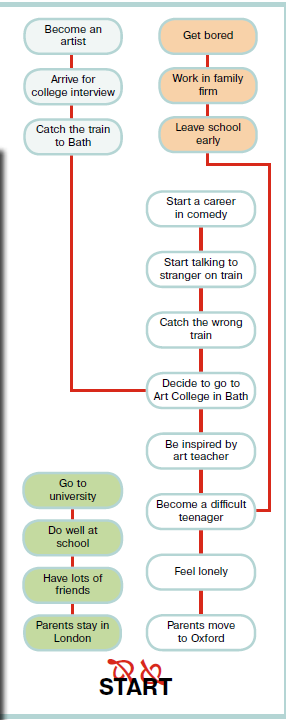 При написании связного текста востребованы метапредметные умения владения логико-композиционными способами построения рассуждения и, соответственно, актуализируются такие логические действия как анализ, синтез, обобщение, выстраивание логической цепочки и т.д. Рассмотрим приемы/примеры заданий, направленных на формирование данных умений.Примеры.Read the phrases in the diagrams and choose a heading for each one from the ones given below. (обобщение)Put the sentences in the right order and answer the question: How do zoos help animals? (выстраивание логической цепочки)Выдели части сложного слова weatherman. Можешь ли ты догадаться о значении всего слова, зная значение его частей? (анализ)Game. Кто больше добавит слов в каждый ряд? Но сначала найдите на карточках общее слово к каждому ряду. (обобщение)Посмотри тексты из рубрики «Знаете ли вы?» (Did you know?). Какой темой они объединены? (синтез)Chain game. Use the end of a sentence as a beginning to a new one. (выстраивание логической цепочки)Study the table and the graphics and speak about volunteers at the Olympics. (обобщение)Как уже отмечалось выше, метапредметные результаты включают межпредметные понятия и универсальные учебные действия. Для написания связного текста необходимо владение такими понятиями как: проблема, факт, мнение, аргумент, причина, следствие и т.д. К типичным ошибкам при выполнении задания 40 раздела «Письмо» КИМ ЕГЭ относятся: неумение во введении перефразировать проблему и показать ее проблемный характер, дать аргументы, соответствующие своей или чужой точке зрения, высказать чужое мнение и не согласиться с ним, подтвердить свою точку зрения в заключенииРассмотрим приемы/примеры заданий, направленные на формирование необходимого понятийного аппарата средствами иностранного языка.Примеры.Рассмотри рисунки и подумай, что мы можем сделать, чтобы было меньше мусора. Соедини нужные предложения и дай по-английски совет другу, что делать со старыми или использованными вещами. (проблема и пути ее решения)Look at the ideas below. Which three are the most important to your identity? (мнение)TV or not TV? Find nine different alternatives to watching TV in the text. Then read the list of Alternative Activities for Kids and Families. Which activities are mentioned in both the text and the list, which – only in the text and which – only in the list? Can you think of any more ideas?(аргумент)Quickly read the text and answer the questions. Which monarchlived in the twentieth century?ruled the country for 43 years?lived at the same time as Shakespeare? (факт)“Adolescence is the unhappiest time in most people’s lives.” Write an essay giving arguments for and against this statement and state your own opinion. (аргумент)Work in pairs. Which animals make the best pets? Why? (аргумент)Оптимизация обучения созданию связных текстов в рамках учебного предмета «Иностранный язык» требует тщательного анализа результатов выполнения заданий ЕГЭ с развернутым ответом, в первую очередь – задания 40, развернутого письменного высказывания с элементами рассуждения «Мое мнение». Приведем пример задания 40 КИМ ЕГЭ по английскому языку.Comment on one of the following statements.40.140.2
Наиболее типичными ошибками, допущенными экзаменуемыми при выполнении задания 40, являются:неумение проанализировать тему, перефразировать ее и показать ее проблемный характер;отсутствие своего мнения как во втором абзаце, так и в заключении;неумение высказать свою или другую точку зрения;неумение дать развернутые и весомые аргументы и контраргументы в защиту своей точки зрения, в том числе в нужном количестве;повтор аргументации;неумение делать выводы в заключении;вывод не соответствует мнению, высказанному во втором абзаце;смешение форматов «Мое мнение» и «За и против» или замена формата «Мое мнение» на формат «За и против»;«топиковость», непродуктивный характер работы, отход от темы;нарушения в объеме и стиле;нарушение логичности и связности текста;неправильное деление на абзацы;отсутствие или неправильное использование средств логической связи (путают и ошибочно используют вводные слова in addition, moreover, however, thereby, therefore, союзы though, although и т.п);языковые ошибки.Самой опасной ошибкой является непонимание предложенной темы, которое имеет разные корни. Иногда участнику экзамена просто не хватает знаний лексики, так в теме «Digital literacy is the key to success in any occupation» некоторые участники ЕГЭ не поняли не только словосочетание Digital literacy, но и слово occupation в значении «профессия, род занятий». Заметив в этой связи, что задание 40 – это задание высокого уровня сложности, задание уровня В2 по общеевропейской шкале, рассчитанное на выпускников, занимавшихся иностранным языком по углубленной программе. Иногда экзаменуемые не могут проанализировать и правильно интерпретировать тему, пытаясь свести ее к банальному топику. Например, в темах Sport unites people, Sports help people to fight stress, экзаменуемые писали о том, какие существуют виды спорта и почему они им нравятся или не нравятся. Тема задания 40 – это некое утверждение, с которым экзаменуемому надо аргументированно согласиться или не согласиться. Важно понимать при этом, что тема – это целостное высказывание, не сводимое к одному-двум словам. Часто непонимание темы происходит из-за выхватывания из нее отдельных слов, что приводит к непониманию всего высказывания в целом. Так, например, пытаясь выразить свое мнение по теме «One cannot make real friends online», участник экзамена интерпретирует словосочетание «real friend» не как лучший/настоящий друг (true friend), а как реально, физически существующий субьект, в отличие от виртуального фейкового персонажа в Интернете. Вне формулировки данной темы, на уровне словосочетаний, противопоставление real friend VS virtual friend (друг в непосредственной близости и личном общении VS друг в дистанционном общении, по Интернету) имеет право на существование. Но тема «One cannot make real friends online» такой интерпретации не допускает, потому что речь идет только о тех, общение с кем происходит посредством Интернета (online). Для обсуждения предлагается вопрос, можно ли таким образом, через Интернет, найти настоящих друзей, подружиться, создать настоящую дружбу. Разбирая тему по предложенному алгоритму, мы выделяем: о ком говорится – о человеке/ком-либо, что говорится – о возможности подружиться или нет по Интернету.Несформированность метапредметных аналитических умений, неумение проанализировать тему и недостаток предметных умений письменной речи приводят также к тому, что выпускники пытаются подменить собственные рассуждения на выученный наизусть готовый текст (топик). Так, рассуждения на тему «Ранний выбор профессии – ключ у успеху» заменялись топиком «Моя будущая профессия», а рассуждения на тему «Дружба – величайший подарок судьбы» – топиком «Мой лучший друг».При выполнении обучающимися задания 40 раздела «Письмо» КИМ ЕГЭ слабым местом все еще остается создание аргументов, подкрепляющих высказанное свое или чужое мнение. Например, в работе на тему «One should read about historical sites before sightseeing»: I think that it is better to read some historical information before visiting historic places. Firstly, you can find a lot of information in the Internet. Secondly, it may help you in your future life. В данном случае, мнение высказано правильно, но аргументы не подкрепляют высказанную точку зрения. Типичной ошибкой является то, что контраргументы не опровергают аргументы другой стороны или не подтверждают несогласие с мнением оппонента, например, чужое мнение: I think that is better to visit historical places than to read information. You can listen to a guide while sightseeing or read some information right there on the tables. – Несогласие: I don’t agree with this. The trip may be long and boring. При формулировании противоположного мнения экзаменуемые не всегда предвидят, что им придется опровергнуть те аргументы, которые даются в поддержку точки зрения, выраженной оппонентом. В результате контраргументы, которые предлагаются экзаменуемыми в следующем абзаце, по сути, контраргументами не являются или имеют нелогичный характер. Приводя контраргументы, желательно отстаивать свою точку зрения не теми же словами, что раньше, а использовать перифраз, синонимию. Знание специальных элементов языка, обладающих компенсирующей функцией, таких как синонимы, перифраз, служит одновременно теоретической и практической базой для формирования компенсаторных умений в области продуктивных видов речевой деятельности. Необходимо учитывать, что специфика компенсаторных умений касается функционального плана, а не языкового и речевого содержания. Задача состоит в том, чтобы сформировать умение употреблять знакомые лексические единицы, выражения, речевые образцы, но с целью компенсации тех или иных слов и выражений.Часто типичной ошибкой при попытке создания контраргумента является фраза, что аргументы другой стороны неубедительные, не объясняя, почему они так думают. В другом сочинении на эту же тему наблюдаются логические ошибки в аргументации: As far as I am concerned, I believe that people should read about historical sites before sightseeing. Firstly, people can protect themselves from disappointing. They will know what to expect from the places of interest. Secondly, everybody wants to be independent. So people will not have to go with excursions. Первый аргумент – нелогичен: люди не будут разочарованы, они будут знать, что их ожидает. Второй аргумент также нелогичен: каждый хочет быть независимым, поэтому людям не придется ходить на экскурсии.Таким образом, предметная область «Иностранный язык» предоставляет возможности для формирования метапредметных умений написания связного текста при опоре на следующие положения: Принцип текстоцентричности. Текст как основа коммуникации является обучающей единицей в учебных предметах гуманитарного цикла.Взаимосвязь рецепции и продукции. Формирование и развитие метапредметных умений создания связного текста определяется двумя блоками: формированием умений читательской грамотности, работа с текстом как с неким образцом на различных по сложности уровнях (рецептивный блок) и продуктивный блок – создание собственного текста. Поэтапность формирования метапредметных и предметных умений. Обучение иностранному языку осуществляется на всех ступенях образовательного процесса в образовательной организации: начальная, основная, старшая школа. Это позволяет организовывать процесс овладения метапредметными умениями поэтапно: выполнение действия по образцу → выполнение учебного действия с помощью наводящих вопросов, описания способа выполнения →применение известного способа действия при решении той или иной проблемы → применение того или иного способа в рамках учебной деятельности. Владение метапредметными понятиями. Для написания связного текста необходимо овладение обучающимися такими понятиями как: проблема, факт, мнение, аргумент, причина, следствие и т.д. Важно использовать приемы, направленные на формирование межпредметных понятий средствами иностранного языка: анализ различного рода информации, определение, что это: факт, мнение, причина, следствие и т.д. Владение метапредметными логическими действиями. При написании связного текста востребованы метапредметные умения владения логико-композиционными способами построения рассуждения и, соответственно, актуализируются такие логические действия как анализ, синтез, обобщение, выстраивание логической цепочки и т.д. Рекомендуется использование таких заданий как: подбор заголовка к части текста/информации в диаграмме и т.д.; распределение предложений/блоков текста в логическом порядке; выделение частного из общего при анализе слова/предложения/текста; синтез и обобщение материала на уровне слова/предложения/текста/текстов различного типа. Направления работы учителя иностранного языка в области обучения написанию связного текста. Анализ результатов проверки итоговых сочинений, как и анализ выполнения обучающимися заданий №39 и № 40 письменной части КИМ ЕГЭ по иностранным языкам. Учителя иностранного языка определяют следующие направления работы в области обучения написанию связного текста: обучение пониманию смысла/сути темы/проблемы; планирование письменного высказывания, раскрытие темы (приемы – составление плана, вопросов к будущему тексту, граф-схемы, таблицы и т.д.). При разработке композиционной, структурной, смысловой основы связного текста используется алгоритм: выделение логических и структурных единиц → выявление связей между ними → фиксация в плане/граф-схеме/таблице.В заключение отметим также, что в требованиях к созданию развернутого письменного высказывания на иностранном языке большое внимание уделяется самостоятельности текста, отсутствию плагиата. Если более 30% ответа на задание 40 ЕГЭ носит непродуктивный характер (т.е. текстуально совпадает с опубликованным источником), то работа оценивается в 0 баллов.Для достижения поставленных целей учителю иностранного языка необходимо иметь высокий уровень методической компетенции по отбору учебных материалов (и, прежде всего, УМК), направленных на формирование метапредметных умений обучающихся. Не менее важен профессионализм в организации образовательных ситуаций деятельности, в рамках которых обучающиеся определяют цели, задачи, осуществляют планирование деятельности, выбор оптимального пути, контроль и проводят рефлексию результата. 2.2. Методические рекомендации по обучению написанию связного текста для учителей историиВ процессе изучения истории обучающиеся получают широкие возможности для подготовки к написанию связного текста. Работа на уроках нацелена на подготовку написания текстов по истории, однако умения, приобретаемые обучающимися, могут быть использованы и при написании итогового сочинения. Работа на уроках истории ведется параллельно по трем направлениям. Первым направлением является работа с учебным и историческим текстом (такую работу можно рассматривать как способ формирования умения писать связные тексты). Это обусловлено спецификой исторических текстов, точность понимания которых является необходимым условием обучения их написанию. Второе направление – работа по формированию умения строить логически завершенные суждения. Эти суждение являются важнейшими частями связного текста, которые придают ему точность, логическую завершенность, научную обоснованность и, по сути, составляют основную ценность любого текста по истории. Третье направление состоит, собственно, в работе по формированию умения писать сочинения (последовательные связные тексты) на историческую тему. Эта работа требует от обучающегося умения спланировать свою деятельность в соответствии с поставленными задачами (они значительно различаются с учетом цели выполняемой работы). Уроки истории предоставляют широкие возможности для обучения написанию связного текста. Эти возможности определяются спецификой истории как науки и школьного предмета. Специфика состоит в том, что абсолютное большинство знаний по истории существует в форме связных письменных текстов, которые включают исторические факты и связанный с ними теоретический материал (причинно-следственные связи, выводы, обобщения и т.п.), а также определенные оценочные суждения, сделанные авторами текстов. Изучение истории предполагает, прежде всего, формирование способности у обучающихся понимания этих текстов, которые в значительной степени отличаются от текстов, встречающихся при изучении других предметов. Работа с учебным и историческим текстом как способ формирования умения писать связные текстыУчебные тексты по истории, исторические источники дают представления обучающимся о разных образцах связного текста. Методически грамотная работа с ними вносит вклад в формирование метапредметных навыков, позволяет развивать речевую культуру обучающихся (обогащать лексический запас и синтаксический строй речи), формировать умение создавать развернутые письменные высказывания на историческую тему.Формирование способности понимать исторический текст и его специфику, отбирать из текста информацию, интерпретировать ее, выполнять на его основе логические действия и использовать полученную из текста информацию для решения учебных задач – важное направление работы по обучению написанию своего связного текста по истории. Без работы по указанному направлению достижение названной цели невозможно. По сути, это направление заключается в формировании основ читательской грамотности на уроках истории. Читательская грамотность формируется на уроках истории при работе со сплошными текстами (письменные исторические источники, сочинения историков, учебники истории и др.), а также несплошными текстами, которые являются составными частями исторических карт (схем), таблиц, диаграмм, графиков или дополнениями к изображениям.Использование сплошных текстов при изучении истории имеет целью помочь обучающимся понять изучаемую эпоху, позволяет почувствовать себя свидетелем событий, явлений, процессов, происходивших в далеком прошлом. В наибольшей степени указанная цель относится к работе с историческими источниками. В школе обучающиеся работают с актовыми источниками, публицистическим и литературными памятниками, документами личного происхождения (мемуарами, дневниками, эпистолярными источниками), материалами из периодической печати, документами экономического и географического содержания, статистическими материалами и др. Каждый из перечисленных видов письменных исторических источников обладает своей спецификой, проявляющейся не только в стиле, но и в особенностях оформления текста. Эта специфика накладывается на определенную историческую эпоху, в рамках которой был создан исторический источник, что создает серьезные сложности для понимания содержания источников обучающимися. Как правило, понимание содержания исторического источника, позиции его автора (тем более, интерпретация и использование полученной из источника информации) неотделимы от знания исторической ситуации, в которой данный источник был создан или которой он посвящен. Обучение обучающихся работе с историческими источниками подробно описано в методических пособиях для учителя. Основные этапы этого процесса сводятся к движению от образца разбора документа учителем на уроке к самостоятельному изучению и анализу исторического источника обучающимися в классе и дома. При этом усложняются как сами тексты, так способы работы с извлеченной из источника информацией. Приведем примеры заданий на работу с историческими источниками, нацеленными на формирование читательской грамотности и умения писать развернутые ответы (примеры 1 и 2).Пример 1Прочитайте данный отрывок, выполните задания и ответьте на вопросы. «Выступил в поход Олег, взяв с собою много воинов… и пришел к Смоленску с кривичами, и принял власть в городе, и посадил в нем своего мужа. Оттуда отправился вниз, и взял Любеч, и также посадил мужа своего. И пришли к горам Киевским, и узнал Олег, что княжат тут Аскольд и Дир. Спрятал он одних воинов в ладьях, а других оставил позади, и сам приступил, неся младенца Игоря. И подплыл к Угорской горе, спрятав своих воинов, и послал к Аскольду и Диру, говоря им, что-де "мы купцы, идем в Греки от Олега и княжича Игоря. Придите к нам, к родичам своим". Когда же Аскольд и Дир пришли, выскочили все остальные из ладей, и сказал Олег Аскольду и Диру: "Не князья вы и не княжеского рода, но я княжеского рода", и показал Игоря: "А это сын Рюрика". И убили Аскольда и Дира…».1. Назовите вид письменного исторического источника, к которому относится данный отрывок. По каким признакам вы это определили?2. Укажите год, когда произошли описываемые события.3. Почему, согласно данному отрывку, по мнению Олега, Аскольд и Дир не могли править в Киеве?4. С помощью какой хитрости, согласно данному отрывку, Олегу удалось выманить Аскольда и Дира к ладье?5. Каковы результаты описываемых событий?Пример 2Прочитайте данный отрывок и выполните задания. «Я начала читать разные сочинения и потом писать Наказ Комиссии Уложения, и читала я и писала два года, не говоря ни слова полтора года, следуя единственно уму и сердцу своему… Преуспев по мнению в сей работе довольно, я начала казать по частям, всякому по его вкусу, статьи, мною заготовленные, людям разным, и между прочим князю Григорию Орлову и графу Никите Панину. Сей последний мне сказал: "Это аксиомы, способные разрушать стены". Князь Орлов цены не ставил моей работе и требовал часто тому или другому показать, но я более листа одного или другого не показывала вдруг. Наконец, подготовив манифест о созыве депутатов со всей Империи, дабы лучше опознать каждой округи состояние, съехались оные к Москве, где, быв в Коломенском дворце, назначила я разных персон, вельми разномыслящих, дабы выслушать заготовленный Наказ Комиссии Уложения».1. Назовите вид письменного исторического источника, к которому относится данный отрывок. По каким признакам вы это определили?2. Назовите автора данного текста. Как вы это определили?3. Кому, согласно данному отрывку, автор показала свои статьи?4. Для чего, согласно отрывку, автор подготовила манифест о созыве депутатов со всей Империи? 5. В каком здании, согласно данному отрывку, собралась Комиссия?6. Объясните слова Никиты Панина, указанные в данном отрывке.7. Каковы были результаты работы Комиссии, о которой идет речь в данном отрывке?	Задания и вопросы в примерах 1 и 2 нацелены на определение видов письменных исторических источников (задания 1 в примерах 1 и 2), исторической ситуации, в которой были созданы источники (задания 2 в примерах 1 и 2), на понимание смысла исторических источников (вопросы 3 и 4 в примере 1, вопросы 3, 4, 5 в примере 2), на интерпретацию отдельных положений исторического источника (задание 6 в примере 2), на использование контекстных знаний при анализе ситуации, рассматриваемой в источнике (задание 5 в примере 1 и задание 7 в примере 2). Таким образом, подобные задания позволят отработать основные элементы читательской грамотности и нацелены на создание связного текста на историческую тему.Текст учебника, в отличие от исторических источников, написан специально для обучающихся и адаптирован к их возрасту. Для учителя важно добиться полного понимания обучающимися основного текста учебника, который включает теоретический и фактический материал. Именно понимание основного текста учебника ведет к усвоению исторического материала, используемого при анализе исторических источников в качестве контекстных знаний. Кроме основного, в учебнике содержится дополнительный текст, который включает отрывки из исторических источников, сочинений историков и т.п., а также пояснительный текст, состоящий из подписей, определений понятий, примечаний, комментариев. Текстовую основу имеет и методический аппарат учебника. Сложность основного текста учебника для успешного понимания может быть предметной, логической и языковой. Предметная сложность возрастает в случае, когда исторический текст насыщен детальной информацией, теоретическими положениями, историческими понятиями. Логическая сложность проявляется в особенностях построения частей текста, содержащих выводы, обобщения, сравнения, сделанные на основе анализа исторических фактов, аргументацию и т.п. Отрывки текста, содержащие какие-либо логические конструкции, должны быть доступны для понимания обучающимися, но в то же время основываться на научном подходе к анализу исторической информации. Непонимание смысла таких отрывков, как правило, связано с недостаточной сформированностью умения производить логические операции именно в контексте учебного материала по истории. Другими словами, обучающийся может успешно сравнивать два физических тела, но не понимать различия двух исторических процессов. Языковая сложность состоит в возможной нехватке словарного запаса обучающихся для понимания текста. Существует риск, что сложный основной текст учебника может быть плохо понят слабо мотивированными учениками. Но, с другой стороны, сложный текст более информативен, стимулирует размышления читателя на теоретическом уровне, поэтому сильный ученик сможет извлечь из него не только информацию по истории, но и мотивацию для самостоятельного размышления и исследования.Приведем пример задания на работу с отрывком из сочинения историка, которое нацелено на формирование читательской грамотности на уроке истории (Пример 3).Пример 3Прочитайте отрывок из труда историка С.Ф. Платонова и выполните задания.«Не один раз правительство императора Николая I объявляло свой лозунг: православие, самодержавие, народность. Эти же слова могли быть и лозунгом славянофилов, ибо указывали на те основы самобытного русского порядка, церковного, политического и общественного, выяснение которых составляло задачу славянофилов. Но славянофилы понимали эти основы иначе, чем представители «официальной народности». Для последних слова «православие» и «самодержавие» означали тот порядок, который существовал в современности: славянофилы же идеал православия и самодержавия видели в московской эпохе, где церковь им казалась независимой от государства носительницей соборного начала, а государство представлялось «земским», в котором принадлежала, по словам К. Аксакова, "правительству сила власти, земле — сила мнения". Современный же им строй славянофилы почитали извращенным благодаря господству бюрократизма в сфере церковной и государственной жизни».1. Кто являлся автором теории, формула которой изложена в первом предложении данного отрывка?2. В чем автор видит сходство между указанной теорией и взглядами славянофилов?3. В чем, с точки зрения автора отрывка, главное различие между ними?4. Попытайтесь объяснить смысл приведенной в отрывке фразы К. Аксакова.В отличии от аналогичных заданий на работу с историческими источниками (см. примеры 1 и 2), задания на работу с отрывками из сочинений историков позволяют отработать понимание не только представленных в тексте фактов в контексте исторической ситуации, но и понимание теоретических положений (вопросы 2 и 3 в примере 3). Кроме того, отрывки из сочинений историков дают больше возможностей для включения заданий, нацеленных на интерпретацию отдельных положений текста (задание 4 в примере 3). Работа с несплошными текстами в процессе изучения истории является необходимым элементом учебного процесса. На уроках обучающиеся постоянно работают с историческими картами и изобразительной наглядностью. В ходе этой работы важно научить обучающихся соотносить текст с деталями изображения. Обучение начинается с работы с исторической картой, что обусловлено и логикой изучения материала по истории (отсутствие в истории Древнего мира плакатов, карикатур и т.п. в современном понимании), и относительной легкостью понимания значения текстовых элементов на карте по сравнению с пониманием, например, содержащей текст карикатуры. Для понимания карикатуры, как правило, необходимо детально знать историческую ситуацию, когда она была создана, а также узнавать и уметь анализировать отдельные элементы изображения. Таблица также характеризуется наличием несплошного текста, но в отличие от плакатов и карикатур, текст является основой таблицы, передает ее основное содержание. Каждый человек сталкивается с необходимостью понимания исторических текстов. Понимание этого текста невозможно без определенных базовых «фоновых» знаний, которые помогают «вписать» новую информацию, заложенную в читаемом тексте, в известный читателю контекст. Например, во введении к одному из учебников истории для 6 класса можно встретить утверждения: «За свою более чем тысячелетнюю историю наша страна приобрела ряд неповторимых, самобытных черт. Огромное влияние на развитие России оказали ее географическое положение и природа. Обширные территории, непроходимые леса, суровый климат — все это заставляло наших предков объединяться, чтобы вместе преодолевать трудности. Объединению помогала крепкая государственная власть. Поэтому роль государства в истории нашей страны особенно велика». Для полного понимания смысла фрагмента необходимо усвоить значение всех используемых в нем слов, а также иметь определенное представление об историческом процессе, в котором огромную роль играют причинно-следственные связи. Без этого смысл данного фрагмента текста будет непонятен обучающемуся. То есть, для понимания любого исторического текста, обучающийся должен обладать определенной культурной грамотностью, представляющую собой, согласно одному из определений, «свод фоновых знаний, с которым должен быть знаком читающий, чтобы адекватно понять смысл высказывания». Несомненно, определенные компоненты культурной грамотности закладываются именно на уроках истории. Это именно те важнейшие знания об истории России и зарубежных стран, которые позволят человеку в будущем усваивать историческую информацию, понимать тексты по истории.Работа по формированию умения строить логически завершенные суждения Обязательным направлением работы по обучению написанию связного текста по истории является формирование умения построения правильных логически завершенных суждений (положений). Эти положения могут, например, включать указания на действия исторических личностей, причинно-следственные связи, аргументы, обобщения и выводы и др. При формулировании положений, в которых необходимо отразить деятельность исторических личностей, обучающиеся не всегда учитывают степень конкретизации, которая необходима в данной ситуации. Иногда нужно указать значение деятельности исторической личности в обобщенном виде, но для анализа деятельности, как правило, нужно привести конкретные действия. В последнем случае обучающиеся часто используют обобщающие формулировки, которые могут отражать результаты деятельности, но не позволяют ее анализировать, а часто даже оказываются ошибочными. Например, утверждение «У. Черчилль развязал холодную войну» является ошибочным по своей сути: нельзя утверждать, что «холодную войну» развязал один человек – У. Черчилль (хотя он и сыграл в этом определенную роль). По-видимому, выпускник имел в виду выступление У. Черчилля в Фултоне, со времени которого принято вести отчет «холодной войны». Для характеристики деятельности У. Черчилля нужно было указать данный факт, а затем написать о влиянии этого факта на начало «холодной войны».При формулировании причинно-следственных связей обучающиеся часто допускают ошибки, которые способны исказить смысл всего текста. Приводимые причинно-следственные связи могут иметь неполную формулировку, в которой пропущены важнейшие промежуточные звенья, и, поэтому, будут спорными с исторической точки зрения. Например, в одном из ответов утверждается: «Причиной движения декабристов стала победа России в Отечественной войне .». Причиной (предпосылкой) движения декабристов была не сама по себе победа в Отечественной войне , а развитие передовой общественной мысли, которое было порождено этой победой. Победа в Отечественной войне . заставила задуматься о судьбах страны. Она выявила огромные возможности народа, который, как верили декабристы, освободив свою страну от иноземного нашествия, должен найти в себе силы и для освобождения от крепостнического рабства. Указанные дополнительные условия были необходимыми для начала движения декабристов, без их указания причинно-следственная связь не раскрыта. Приведем еще один пример ответа с нарушением причинно-следственных связей: «Установление ордынского владычества на Руси в дальнейшем привело к освобождению от власти Орды». Конечно, без установления ордынского владычества освободиться от него было невозможно, но установление владычества не является причиной освобождения от него. Очевидно, к освобождению от власти Орды привели совсем другие причины (прежде всего, объединение московскими князьями русских княжеств и земель). Подобная ошибка допущена и в другом ответе: «Гонения на революционеров-народников, которые были характерны для царствования Александра III, привели к недовольству, которое позже переросло в революции 1905 – 1907 гг. и .». Еще одной распространенной ошибкой при указании причинно-следственных связей является ситуация, когда в указанном положении причина и следствие совпадают. Например, положение «Причиной освобождения крестьян от крепостной зависимости стало проведение крестьянской реформы Александром II» не содержит причинно-следственной связи. Причинно-следственная связь всегда предполагает, что одно историческое событие (процесс, явление) при определенных исторических условиях порождает другое событие (процесс, явление). Поэтому между причиной и следствием всегда существует определенное временно́е соотношение: сначала происходит событие-причина, а затем – событие-следствие. Но освобождение крестьян от крепостной зависимости состоялось не после, а в ходе крестьянской реформы. По сути это и было основной мерой, предпринятой в ходе крестьянской реформы. Другими словами, крестьянская реформа во многом и состоит в том, что в ходе нее были освобождены крепостные крестьяне. Та же ошибка допущена, например, в утверждении: «Причиной освобождения Варшавы от немецко-фашистских оккупантов стала Висло-Одерская операция». Освобождение Варшавы произошло не после, а в ходе проведения Висло-Одерской операции.Не являются причинно-следственными связями в истории такие положения, в которых в качестве причины указывается факт, представляющий собой субъективную характеристику мотива каких-либо действий исторической личности, но упоминание об этом факте в исторических источниках отсутствует. Например, очевиден логический изъян в ответе: «Павел I любил крестьян, поэтому он издал манифест о трехдневной барщине». Утверждение о любви Павла I к крепостным крестьянам затрагивает личностные качества Павла I, является субъективным. Оно не основано на исторических источниках, поэтому спорно с исторической точки зрения. Данное положение не может быть указано в качестве причинно-следственной связи.При написании большинства текстов, в том числе и итогового сочинения, необходимо уметь формулировать аргументы. Обучение правильному формулированию аргументов в тексте по истории – очень важная задача учителя. Аргумент обязательно должен включать в себя корректно подобранный исторический факт(-ы) и объяснения того, как этот факт(-ы) подтверждает / опровергает предложенную в задании точку зрения. Выпускники, как правило, приводят факты, но не могут объяснить их связь с аргументируемой точкой зрения. Например, обучающиеся должны привести аргументы в подтверждение и в опровержение точки зрения «Внутренняя политика Николая I способствовала социально-экономическому развитию России». Обучающийся, пытаясь аргументировать данную точку зрения, утверждает: «была проведена финансовая реформа Е.Ф. Канкрина». В данном случае приведен факт, который не является аргументом, так как из данного положения не понятно, почему указанная реформа способствовала социально-экономическому развитию России. Данный факт не превратится в аргумент и в том случае, если к нему «прикрепить» вторую часть аргументируемой точки зрения: «Была проведена финансовая реформа Е.Ф. Канкрина, которая способствовала социально-экономическому развитию России». В приведенном утверждении также нет объяснения, почему реформа благоприятно сказалась на социально-экономическом положении. Чтобы указанный факт превратить в аргумент, необходимо добавить объяснение, например: «В период правления Николая I была проведена финансовая реформа Е.Ф. Канкрина, в ходе которой был введен в обращение обеспеченный серебром рубль, что обеспечило стабильность денежного обращения и, как следствие, способствовало развитию торговли». В данном случае дано объяснение, как реформа отразилась на социально-экономическом положении страны. При формулировании аргументов в опровержение указанной точки зрения допускаются подобные ошибки. Например, в ответе сказано: «обедневшие дворяне наделялись государственными землями». Это положение никак не указывает на то, что внутренняя политика Николая I не способствовала социально-экономическому развитию России. Наверное, обучающийся, написавший данное утверждение, имел в виду, что поддержка дворянства консервировала крепостнические порядки, но он не отразил это в аргументе (приведенное им утверждение не может быть принято в качестве аргумента). Мало того, приведенный обучающимся факт можно использовать для аргументации в подтверждение данной точки зрения: наделение обедневших дворян государственными землями объективно способствовало поддержанию производительности помещичьих хозяйств, которые давали основную часть продукции, поставляемой на рынок. Чтобы использовать приведенный обучающимся факт для аргументации в опровержении данной точки зрения, аргумент можно сформулировать, например, так: «Наделение обедневших дворян государственными землями означало поддержку государством помещиков, которые уже продемонстрировали свою неспособность эффективно вести хозяйство на крепостнической основе, что консервировало крепостническую систему ведения хозяйства и замедляло процесс социально-экономического развития России».Еще одна ошибка, допускаемая обучающимися при аргументации, состоит в том, что в формулируемых положениях не используются исторические факты. Например, для аргументации в подтверждение приведенной выше точки зрения обучающийся использует следующее положение: «Меры, проводимые Николаем I, привели к развитию торговли и промышленности, вырос уровень жизни жителей Российской империи, это свидетельствует об успешном социально-экономическом развитии России в данный период». В данном случае не понятно, о каких мерах идет речь, поэтому утверждение, что они могли привести ко всему перечисленному в данном положении, спорно.Довольно распространенными являются ситуации, когда выпускники приводят аргументы, которые не соответствуют данной точки зрения. Например, в ответе дается аргумент в опровержение приведенной выше точки зрения: «Участие России в Крымской войне больно ударило по экономике страны, так как выросла инфляция, была расстроена финансовая система, что не могло способствовать социально-экономическому развитию России». В данном случае обучающийся привел аргумент, основанный на факте из внешней политики России, в то время как в аргументируемой точке зрения говорилось о внутренней политике.И, наконец, распространенная ошибка, которую допускают обучающиеся при аргументации, – использование ошибочных исторических фактов. По общему правилу, аргумент, основанный на ошибочном факте, является ошибочным. Например: «Строительство Транссибирской магистрали по инициативе Николая I, позволило доставлять товары в отдаленные районы страны, что способствовало развитию торговли в России». Как известно, начало строительства Транссибирской магистрали началось в период правления Александра III. Аргумент, содержащий фактическую ошибку, не может считаться верным. Особой формой суждений, которые необходимо научить формулировать обучающихся на уроках истории, являются обобщения и выводы. Важно, чтобы обобщения и выводы, которые обучающийся формулирует на основе текста, включали в концентрированном виде определенную содержательную составляющую текста и определенное теоретическое положение, которое следует из этого содержания. Например: «произведенный в работе анализ социально-экономических отношений у восточных славян свидетельствует о разложении у них родоплеменного строя». Работа по формированию умения писать сочинения на историческую тему Эффективность деятельности учителя по формированию у обучающихся умения писать развернутые самостоятельные тексты в соответствии с поставленной задачей определяется системой его работы, регулярностью тренировок в написании связных текстов, обеспечением обратной связи, отслеживанием динамики формирования необходимых умений.Сочинение по истории всегда имеет элементы творчества, но творчество в данном случае ограничено требованиями задания. Творческий характер работы при написании связного текста, как правило, проявляется, во-первых, в самостоятельном отборе выпускником учебного материала (как правило, в рамках определенного исторического периода или процесса), используемого для написания сочинения, во-вторых, в самостоятельном построении композиции сочинения, в-третьих, в самостоятельном формулировании рассуждений, которые должны быть точны с точки зрения используемых фактов и логичны. От эффективности решения трех перечисленных задач, а также от того, насколько хорошо выпускник владеет учебным материалом, во многом зависит успех при написании исторического сочинения. Начинать работу по написанию связного текста по истории необходимо с изучения требований задания. Обучающийся должен определить, какое требование задания является для него наиболее трудным и при выборе темы (если ему предоставлена такая возможность) постараться нивелировать эту трудность, выбрав наиболее доступную тему с точки зрения знания учебного материала. Важно написать текст так, чтобы между отдельными его частями существовали очевидные смысловые связи, без которых этот текст может превратиться в тезисный план, и, главное, не допустить фактических ошибок. Если обучающийся понимает, что он слабо владеет фактическим материалом по определенному направлению, которое можно отразить в его сочинении, то желательно это направление обойти, поменяв общую направленность своих рассуждений. Приведем пример подготовки к написанию последовательно связного текста по истории на примере модели задания, которое было представлено в едином государственном экзамене по истории до 2020 года.Пример задания 4Вам необходимо написать историческое сочинение об ОДНОМ из периодов истории России:1) 1019–1054 гг.; 2) март . – май .; 3) октябрь . – октябрь .В сочинении необходимо:– указать не менее двух значимых событий (явлений, процессов), относящихся к данному периоду истории; – назвать две исторические личности, деятельность которых связана
с указанными событиями (явлениями, процессами), и, используя знание исторических фактов, охарактеризовать роли названных Вами личностей 
в этих событиях (явлениях, процессах);В н и м а н и е!При характеристике роли каждой названной Вами личности необходимо указать конкретные действия этой личности, в значительной степени повлиявшие на ход и (или) результат указанных событий (процессов, явлений).– указать не менее двух причинно-следственных связей, характеризующих причины возникновения событий (явлений, процессов), происходивших 
в данный период;– используя знание исторических фактов и (или) мнений историков, оценить влияние событий (явлений, процессов) данного периода на дальнейшую историю России.В ходе изложения необходимо корректно использовать исторические термины, понятия, относящиеся к данному периоду.В задании представлены три периода истории России, необходимо выбрать один из них и написать историческое сочинение в соответствии с указанными в задании требованиями. Важно правильно выбрать тот период, по которому будет написано сочинение. Исходить необходимо из того, какой из этих периодов обучающийся знает лучше, чем остальные, при этом особое внимание нужно уделить самому сложному требованию, согласно которому в сочинении требуется назвать две исторические личности, деятельность которых связана с указанными событиями (явлениями, процессами), и, используя знание исторических фактов, охарактеризовать роли названных личностей в этих событиях (явлениях, процессах); при характеристике роли каждой личности необходимо указать конкретные действия этой личности, в значительной степени повлиявшие на ход и (или) результат указанных событий (процессов, явлений). Допустим, оценив свои знания по всем трем указанным в задании периодам, обучающийся пришел к выводу, что периодом, в рамках которого он сможет назвать две личности и их конкретные действия, является период октябрь . – октябрь . Период выбран. Но в рамках этого периода произошло очень много значимых исторических событий и процессов: приход к власти большевиков, роспуск Учредительного собрания, заключение Брестского мира, события Гражданской войны, X съезд РКП(б) и переход к нэпу и еще много других. Конечно, в сочинении можно попытаться охватить все эти события и процессы, но в этом случае обучающийся рискует сделать фактические ошибки, так как сочинение получится очень объемным, а вероятность сделать ошибку в объемном сочинении, посвященном нескольким историческим сюжетам, гораздо выше, чем в компактном сочинении. Кроме того, рассказ о многочисленных событиях трудно бывает представить в виде последовательного связного текста. Поэтому из всех сюжетов, о которых можно писать в рамках этого периода, обучающийся должен выбрать один сюжет и написать сочинение о нем. Допустим, оценив свои знания с точки зрения знания исторических личностей и их конкретных действий, оказавших влияние на события, процессы, обучающийся выбрал тему «Переговоры о мире в Брест-Литовске и подписание Брестского мира», которая укладывается в рамки третьего из представленных в задании периодов.Следующая задача обучающегося: написать сочинение согласно требованиям задания, так, чтобы они все были выполнены, но постараться не писать много фонового (не имеющего непосредственного отношения к выбранной теме) текста, в котором можно допустить ошибки. Для того, чтобы не забыть о каком-либо требовании и выполнить их все максимально точно, можно сделать на черновике таблицу и записать в первую колонку этой таблицы требования сочинения, связанные с необходимостью указания каких-либо элементов, а во второй колонке – что конкретно можно написать в сочинении применительно к каждому из этих требований (таблица 1). Таблица 1В строку «События (явления, процессы)» обучающийся впишет те события и процессы, которые будет анализировать (переговоры о мире в Брест-Литовске и подписание Брестского мира), но, конечно, в сочинении обязательно будут упомянуты и другие события и процессы. Самая трудная задача обучающегося – заполнить строку «Исторические личности и их роли в указанных в сочинении событиях (явлениях процессах)», так как именно здесь он должен указать исторических деятелей, их конкретные действия, а также те процессы, в которых эти деятели сыграли роль. Но так как обучающийся выбирал тему именно по этому критерию, то заполнение этой строки не составит для него труда.Обучающийся должен вспомнить внутрипартийную дискуссию по вопросу заключения Брестского мира, в которой участвовали три ключевые фигуры: Н.И. Бухарин, Л.Д. Троцкий, и В.И. Ленин. Все они сыграли свою роль в этой дискуссии. Н.И. Бухарин выступил с предложением не заключать мира, объявить Германии «революционную войну», которая поможет ускорить мировую революцию, сыграл роль в формулировании и разъяснении позиции «левых коммунистов» в ходе дискуссии о необходимости заключения мира. В.И. Ленин в дискуссии заявил, что необходимо заключить мир, так как армии у большевиков нет и воевать они не могут, а заключив мир, даже на унизительных условиях большевики сохранят Советскую Республику в качестве «базы для развития мировой революции». Этим он сыграл роль во внутрипартийной дискуссии по вопросу заключения мира. После разрыва Л.Д. Троцким переговоров о мире, наступления немцев и выдвижения ими более тяжелых для России условий заключения мира, Ленин, угрожая уйти в отставку, потребовал немедленного принятия этих условий, чем сыграл решающую роль в борьбе за подписание Брестского мира. Л.Д. Троцкий в ходе внутрипартийной дискуссии о заключении мира выдвинул формулу «Ни мира, ни войны», считая, что следует отказаться от немецких условий мира и одновременно прекратить ведение военных действий, распустить армию. Он обосновывал это тем, что немцы наступать все равно не смогут, а такая позиция большевиков вызовет их поддержку трудящимися Германии. Этим Л.Д. Троцкий сыграл свою роль во внутрипартийной дискуссии. Кроме того, возглавляя делегацию Советской России на переговорах, после предъявления ультиматума немцами, Л.Д. Троцкий разорвал переговоры и заявил, что Советская Россия начинает демобилизацию армию. Таким образом, он сыграл роль в неудаче переговоров и начале масштабного германского наступления, которое началось сразу после разрыва переговоров. Следующее требование задания – указание причинно-следственных связей. В данном случае можно написать, например, о причинах подписания Брестского мира, но некоторые из этих причин уже были названы, когда обучающийся указывал точки зрения на Н.И. Бухарина, В.И. Ленина и Л.Д. Троцкого. Поэтому лучше указать другие причинно-следственные связи, например, последствия заключения Брестского мира, которые укладываются в границы выбранного нами периода. Например, последствиями подписания Брестского мира стали выход из СНК левых эсеров, обострение отношений большевиков практически со всеми оппозиционными силами, в частности меньшевиками и эсерами, которые, сформировании в Сибири несколько правительств, что разжигало уже начинавшуюся Гражданскую войну. Подписание Брестского мира ускорило начало интервенции стран Антанты в Россию. Потеря большевиками огромных территорий с многомиллионным населением и важными объектами промышленности усугубили тяжелое экономическое и политическое положение Советской России.Следующий шаг – указать влияние событий (явления, процессов) данного периода на дальнейшую историю России. Влияние Брестского мира на следующий период в истории России указать довольно затруднительно. Но в сочинении обучающийся упомянул и другие события и процессы, относящиеся к выбранному им периоду, в частности, Гражданскую войну, одной из предпосылок разжигания которой стала поляризация сил в обществе, вызванная, в том числе, подписанием Брестского мира. Поэтому можно указать влияние Гражданской войны на дальнейшую историю России. Формулировка может быть следующей: в годы Гражданской войны, события которой активизировались после подписания Брестского мира, большевики победили не только в России, но и на Украине, в Белоруссии, в Закавказье; это стало одной из предпосылок образования СССР, которое относится уже к следующему историческому периоду. Далее следует проверить выполнение требования о необходимости использовать в сочинении исторические термины. Обучающийся их использовал (большевики, интервенция, внутрипартийная дискуссия, демобилизация). Обучающемуся осталось изложить свои записи в таблице в виде последовательного связного текста и при этом не допустить фактических ошибок, а также проверить написанный текст. С учетом того, что содержание таблицы подробно охватывает все аспекты выбранной темы, сделать это будет несложно.Мы привели лишь один из многочисленных методов работы по обучению написанию последовательного связного текста. Но в этом примере отражены общие направления, поэтапная работа по которым позволит добиться поставленной цели: тщательное ознакомление с требованиями задания; выбор темы сочинения, исходя из требований задания с учетом имеющихся знаний по истории; разбиение работы над текстом на отдельные этапы (составление плана в соответствии с требованиями задания и содержанием текста); написание отдельных частей текста в соответствии с планом; включение в текст минимума фонового материала и отказ от использования исторических фактов, в знании которых автор текста не уверен; наличие смысловых связей между отдельными частями текста; тщательная проверка текста (в том числе, на наличие фактических ошибок) после его написания.В заключении следует сказать о последовательном формировании у обучающихся установки на самостоятельность создания связного текста. При формировании умения писать сочинения, давать развернутые ответы, строя правильные, логически завершенные суждения, очень важно организовать самостоятельную работу обучающихся. У них не должно быть «помощников» в виде интернета, учебника и другой литературы. В случае необходимости в учебном процессе помощь в построении логически верных формулировок должен оказать учитель. Эта помощь должна быть дифференцированной и соразмерной затруднениям, которые испытывают обучающиеся. 2.3. Методические рекомендации по обучению написанию связного текста для учителей обществознанияКурс «Обществознание» в средней школе базируется на научных знаниях о человеке и обществе, о влиянии социальных факторов на развитие личности и различные аспекты жизни каждого человека. Их раскрытие, интерпретация и оценка соотносятся с совокупностью общественных наук (социологией, экономикой, политологией, культурологией, религиоведением, правоведением, социальной психологией), а также социальной философией. При этом «Обществознание» акцентирует внимание обучающихся на анализе современных социальных явлений, тенденций развития российского общества и мирового сообщества в целом. «Обществознание» в средней школе опирается на систему ключевых обществоведческих понятий, идей и теоретических положений, изученных в основной школе. Полнота и глубина раскрытия научного содержания курса обществознания в средней школе связаны с целевыми установками и индивидуальными образовательными траекториями обучающихся, среди которых важное место отводится развитию умений характеризовать с научных позиций основные социальные объекты (факты, явления, процессы, институты), их место и значение в жизни общества как целостной системы; объяснять внутренние и внешние связи (причинно-следственные и функциональные) изученных социальных объектов (включая взаимодействия человека и общества, общества и природы, общества и культуры, подсистем и структурных элементов социальной системы, социальных качеств человека); раскрывать на примерах изученные теоретические положения и понятия социально-экономических и гуманитарных наук; формулировать на основе приобретенных обществоведческих знаний собственные суждения и аргументы по определенным проблемам; подготавливать аннотацию, рецензию, реферат, творческую работу; оценивать действия субъектов социальной жизни, включая личность, группы, организации, с точки зрения социальных норм, экономической рациональности; применять социально-экономические и гуманитарные знания в процессе решения познавательных задач по актуальным социальным проблемам, которые в определенной мере кореллируют с критериями оценивания итогового сочинения. Работа по формированию умения создавать связные тексты не может и не должна быть оторвана от изучения обществознания. Только систематическое изучение предмета: чтение учебного текста, ответы на вопросы, выполнение различных заданий понимание того, какие положения/позиции/идеи/понятия используются при раскрытии той или иной темы, – будет способствовать развитию необходимого комплекса умений.В современной педагогической науке и практике существует множество подходов, методов, форм учебной работы, которые создают условия формирования функциональной грамотности на уроках обществознания. Рекомендуем объяснять материал в проблемно-дискуссионном стиле, представлять различные точки зрения, создавая возможности для свободного обсуждения. Желательно изучаемые понятия, идеи, теоретические положения иллюстрировать фактами общественной жизни современного общества, примерами из личного социального опыта обучающихся, из истории. При этом особое внимание следует уделять фактам из истории своего родного края, произведений национальной литературы. Содействует развитию речи обучающихся частично-поисковая деятельность, связанная с различными формами смыслового чтения текстов: чтение с маркировкой, ответы на вопросы к тексту (в том числе и практические), перевод текстовой или табличной информации в графические схемы, составление плана и аннотации, написание рефератов и составление докладов по одному и нескольким источникам. Использование данных видов деятельности в системе уроков обществознания позволит освоить умения читать и понимать тексты обществоведческого содержания (в том числе тексты философского содержания, экономико-статистическую и социологическую информацию, извлечения из Конституции и нормативных правовых актов Российской Федерации); критически оценивать социальную информацию; находить необходимую информацию и интерпретировать ее в том числе с привлечением контекстных знаний; на основе прочитанной информации сравнивать социальные объекты, процессы, их элементы и основные функции, устанавливать взаимосвязи социальных объектов, процессов, их элементов и основных функций; соотносить, систематизировать и обобщать информацию из нескольких источников.Ниже перечислены методические приемы, способствующие формированию умения писать связный текст в процессе изучения обществознания:сопоставить и сравнить примерно одинаковые тексты на общую тему (2 – 3 текста);проанализировать тексты друг друга и под руководством учителя выявить логические и смысловые ошибки, выделить ключевые смысловые элементы в текстах друг друга;сделать общие выводы на основе двух и более текстов при групповой работе, выделить в каждом из них общее и особенное, если они касаются одной сферы или социального процесса, деятельности политика, публичного персонажа;интерпретировать информацию, при соотнесении текста с данным учителем высказыванием, темой, суждением; выделить главную информацию в текстах обучающихся (выделение важных деталей, создание нового (общего) варианта текста без малозначимых подробностей);сжать или развернуть информацию, дополняя текст подробностями (формулирование смысла текста, его идеи, основных проблемы в двух-трех предложениях, развертывание короткого исторического текста, дополнение его подробностями);выделить хронологическую или причинно-следственную последовательность событий в тексте, который написал обучающийся;взаимно резюмировать главную идею текста (статьи, новостного сообщения), созданного обучающимся, написать альтернативное название или очень короткую аннотацию;предложить в мини-сочинении альтернативные (негативные) варианты развития ситуации, процесса, явления в обществе, выявить критерии выбора и реализации этих инициатив;рецензировать создаваемые друг другом тексты по обществоведческой тематике под руководством учителя, находить и устранять логические и смысловые ошибки, корректировать фактические ошибки и обосновывать причинно-следственную связь описываемых процессов или явлений. Определенным стимулом развития умения писать развернутые ответы в соответствии с заданием выступает государственный итоговый контроль. Используя предлагаемую в ЕГЭ по обществознанию систему заданий можно эффективно работать на задачу развития письменный речи обучающихся.В КИМ ЕГЭ по обществознанию включено 9 заданий с развернутым ответом. Задания 21–24 объединены в составное задание с фрагментом научно-популярного текста. Задание 25 проверяет умение самостоятельно раскрывать смысл ключевых обществоведческих понятий и применять их в заданном контексте. Задание-задача 27 требует: анализа представленной информации, в том числе статистической и графической; объяснения связи социальных объектов, процессов; формулирования и аргументации самостоятельных оценочных, прогностических и иных суждений, объяснений, выводов. Задание 28 требует составления плана развернутого ответа по конкретной теме обществоведческого курса. При выполнении заданий данного типа выявляются умения: систематизировать и обобщать социальную информацию; устанавливать и отражать в структуре плана структурные, функциональные, иерархические и иные связи социальных объектов, явлений, процессов. Завершает работу альтернативное задание 29, нацеливающее экзаменующегося на написание мини-сочинения по одной из пяти предлагаемых тем. Мини-сочинение по одной из пяти предложенных тем является наиболее творческой частью экзамена по обществознанию. Темы задаются в виде кратких высказываний представителей общественной мысли, политических деятелей, деятелей науки и культуры. В отдельных случаях высказывания имеют афористический характер. Каждая тема-высказывание условно соотносится с одной из базовых наук обществоведческого курса (темы по социологии и социальной психологии объединены в общий блок), однако выпускники вправе раскрывать ее в контексте любой общественной науки или нескольких наук. Данное задание проверяет широкий комплекс умений, в частности раскрывать смысл авторского суждения, привлекать изученные теоретические положения общественных наук, самостоятельно формулировать и конкретизировать примерами свои рассуждения, делать выводы.Пример 1. (Задание 29)Выберите одно из предложенных ниже высказываний и на его основе напишите мини-сочинение. Сформулируйте корректно одну или несколько основных идей затронутой автором темы и раскройте ее (их) с опорой на обществоведческие знания.Для раскрытия сформулированной(-ых) Вами основной(-ых) идеи(-й) приведите рассуждения и выводы, используя обществоведческие знания (соответствующие понятия, теоретические положения).Для иллюстрации сформулированных Вами основной(-ых) идеи(-й), теоретических положений, рассуждений и выводов приведите не менее двух социальных фактов/примеров из различных источников: – из общественной жизни современного общества (реальные факты и модели социальных ситуаций), в том числе по материалам СМИ, интернет-ресурсов социологических служб;– из личного социального опыта, в том числе события из Вашей жизни и жизни Ваших родственников/знакомых, прочитанные книги, просмотренные кинофильмы / театральные постановки и др.; – из истории, включая историю литературы и искусства, различных наук и техники.Каждый приводимый факт/пример должен быть сформулирован развернуто и подтверждать обозначенную основную идею, теоретическое положение, рассуждение или вывод / быть с ними явно связан. По своему содержанию примеры не должны быть однотипными (не должны дублировать друг друга). 1.1. Философия. «Прогресс наук и машин — это полезное средство, но единственной целью цивилизации является развитие человека». (Э. Флайано)1.2. Экономика. «Рынки, так же как парашюты, срабатывают, только если они открыты». (Х. Шмидт)1.3 Социология, социальная психология «Истинный показатель цивилизации — не уровень богатства и образования, не величина городов, не обилие урожаев, а облик человека, воспитываемого страной». (Р. Эмерсон). 1.4. Политология. «Демократия — это не власть большинства, а защита меньшинства». (А. Камю) 1.5. Правоведение. «Адвокаты, посвящающие себя защите публичных и частных интересов, так же полезны, как и лица, защищающие Отечество». (Римский император Лев)Итак, сама формулировка задания четко определяет структуру ответа на данное задание. Упрощенная схема мини-сочинения такова: идея; рассуждения; использование в этих рассуждениях понятий, теоретических положений; примеры.Рекомендуем педагогам прежде всего внимательно проанализировать содержание задания, акцентировав внимание обучающихся на следующих аспектах:«Выберите одно из предложенных ниже высказываний и на его основе напишите мини-сочинение». Предъявляется общее требование к формату ответа. Обучающийся должен выбрать одно высказывание и написать мини-сочинение. Таким образом, задается формат ответа - мини-сочинение, предполагающее наличие связанных между собой рассуждений на определенную тему. «Сформулируйте корректно одну или несколько основных идей затронутой автором темы и раскройте ее (их) с опорой на обществоведческие знания». Предъявляется требование к содержанию ответа. Проанализировав высказывание, обучающийся формулирует одну или несколько основных идей затронутых автором темы. Он сам вправе решать, одну или несколько идей он будет раскрывать, главное это соответствие обозначенной(-ых) идеи(-й) затронутой автором темы и ее (их) раскрытия. Для раскрытия сформулированной(-ых) Вами основной(-ых) идеи(-й), приведите рассуждения и выводы, используя обществоведческие знания (соответствующие понятия, теоретические положения)». Предъявляется требование к структуре ответа. Раскрывая сформулированную идею(-и), обучающийся рассуждает, делает выводы, при этом использует в своих рассуждениях и выводах соответствующие понятия, теоретические положения.«Для иллюстрации сформулированных Вами основной(-ых) идеи(-й), теоретических положений, рассуждений и выводов приведите не менее двух социальных фактов/примеров из различных источников». Обучающийся может привести примеры, иллюстрирующие его идеи, рассуждения, выводы и т.п. из трех типов источников, указанных в условии задания. Советуем сосредоточиться на объяснении обучающимся того, какие примеры могут быть засчитаны как примеры из разных источников. «Сформулирован развернуто» предполагает, что выпускник не может ограничиться простым называнием какого-то факта, примера. «Подтверждать обозначенную основную идею, теоретическое положение, рассуждение или вывод» / «Явно связан с иллюстрируемым положением, рассуждением, выводом» указывает на очевидную содержательную связь примера с иллюстрируемым положением, рассуждением, выводом. По своему содержанию примеры не должны быть однотипными (не должны дублировать друг друга)». Например, раскрывая тему, приведет факты из СМИ об участии граждан в выборах, а затем точно такой же, но уже как событие из жизни знакомых.Подчеркнем, что мини-сочинение по обществознанию представляет собой прежде всего особый тип творческого задания. Поэтому обучающиеся могут выбрать любую логику изложения выбранной темы. Но изначально они должны четко представлять те требования к заданию, успешное выполнение которых позволит им претендовать на максимальный балл.Какова самая распространенная ошибка при написании мини-сочинений? Выбрав тему, увидев знакомое слово, обучающийся начинает писать всю известную ему информацию. Нередко и педагоги советуют писать как можно больше о том, что обучающийся знает по теме, то есть обучающиеся руководствуются следующим алгоритмом: выбрал, например, тему 1.4, увидел слово «демократия», вспомнил теоретический материал и примеры, которые можно под эту тему «подогнать», и уже затем формулирует тезис под то, что уже написал. Такой подход ошибочен. Во-первых, потому что, за редким исключением, это выглядит как подмена смысла высказывания рассуждениями общего характера («домашней заготовкой»), не отражающими специфики предложенного высказывания, а, во-вторых, в больших по объему текстах, всегда велика вероятность увеличения количества ошибок. В процессе подготовки необходимо сформировать потребность шаг за шагом следовать алгоритму, заложенному в формулировке условия задания. Именно поэтому мы советуем педагогам начинать работу с анализа предложенных высказываний и выполнения заданий, которые позволят обучающимся сформировать правильный подход к написанию мини-сочинения.Например, это могут быть такие задания:Для темы 1.1. Какие два критерия общественного прогресса отражены в данном высказывании? Как автор оценивает значимость каждого из них? Приведите понятия, теоретические положения, раскрывающие эти критерии общественного прогресса и значимость каждого из них. Приведите два примера, иллюстрирующих цели и критерии общественного прогресса (один пример из общественной жизни современного общества, другой – из истории. Каждый пример должен быть сформулирован развернуто; по своему содержанию примеры не должны быть однотипными (не должны дублировать друг друга). Для темы 1.2. Какой признак (характеристика) рынка отражен(-а) в данном высказывании? Приведите понятия, теоретические положения, раскрывающие механизмы регулирования рыночной экономики. Приведите два примера, иллюстрирующих рассмотренные Вами механизмы рыночной экономики (один пример из общественной жизни современного общества/ личного социального опыта, другой – из истории. Каждый пример должен быть сформулирован развернуто; по своему содержанию примеры не должны быть однотипными (не должны дублировать друг друга).Для темы 1.3. Как Вы понимаете сочетание слов «облик человека, воспитываемого страной»? Выскажите предположение о том, почему именно он, по мнению Р. Эмерсона, является истинным показателем цивилизации. Приведите понятия, теоретические положения, раскрывающие цели и механизмы воспитания страной определенного «облика человека». Приведите два примера, иллюстрирующие рассмотренные Вами цели и(или) механизмы воспитания (один пример из личного социального опыта/ из общественной жизни современного общества, другой – из истории. Каждый пример должен быть сформулирован развернуто; по своему содержанию примеры не должны быть однотипными (не должны дублировать друг друга).Для темы 1.4. Какие признаки (характеристики) демократии отражены в данном высказывании? Приведите понятия, теоретические положения, раскрывающие эти признаки (характеристики) и ценности демократии. Приведите два примера, иллюстрирующих рассмотренные Вами признаки (характеристики) и(или) ценности демократии (один пример из общественной жизни современного общества, другой – из истории. Каждый пример должен быть сформулирован развернуто; по своему содержанию примеры не должны быть однотипными (не должны дублировать друг друга).Для темы 1.5. В контексте высказывания сформулируйте один или несколько тезисов, который(-е) требует(-ют) обоснования. Приведите понятия, теоретические положения, раскрывающие цели, направления и особенности деятельности адвокатов. Приведите два примера, иллюстрирующие рассмотренные Вами цели, направления и(или) особенности деятельности адвокатов (один пример из общественной жизни современного общества, другой – из истории. Каждый пример должен быть сформулирован развернуто; по своему содержанию примеры не должны быть однотипными (не должны дублировать друг друга).Систематическое выполнение подобных заданий с афоризмами, широко представленных в различных УМК, рекомендуемых Министерством Просвещения России к использованию при реализации имеющих государственную аккредитацию образовательных программ среднего общего образования, позволит обучающимся научиться верно выделять одну или несколько основных идей, связанных с содержанием обществоведческого курса, и/или в контексте высказывания формулировать один или несколько тезисов, который(-е) требует(-ют) обоснования; в контексте хотя бы одной выделенной идеи / одного тезиса приводить корректные с точки зрения научного обществознания (без ошибок) объяснения ключевого(-ых) понятия(-й) и теоретические положения, а также приводить два примера, соответствующие требованию задания. Только четкое понимание смысла задания, следование его требованиям и знание необходимого теоретического материала позволит обучающимся приводить связанные между собой последовательные и непротиворечивые рассуждения, на основе которых формулировать обоснованный и достоверный с точки зрения научного обществознания вывод. Пример 2. (Задание 25)Используя обществоведческие знания: 1) раскройте смысл понятия «политический процесс»; 2) составьте два предложения:одно предложение, содержащее информацию о любых четырех формах политического участия граждан;одно предложение, раскрывающее сущность любой из этих форм.(Предложения должны быть распространенными и содержащими корректную информацию о соответствующих аспектах понятия.)Очевидно, что успешное выполнение подобных заданий в процессе освоения предмета и подготовки к экзамену по обществознанию, позволит выпускнику осмысленно подойти и к написанию мини-сочинения, поскольку в некотором роде содержит подсказку, как связно и логично представить теоретическое содержание мини-сочинения: 1) раскрытие смысла указанного базового (задание 25) / ключевого (задание 29) понятия (его сущности, основных признаков); 2) раскрытие определенных аспектов данного понятия (его видов, типов, форм, взаимосвязь с другими понятиями, формулирование суждений и др.); 3) характер приводимых суждений (наличие информации о рассматриваемом явлении, опора на знания обществоведческого курса, содержательная корректность с точки зрения научного обществознания). Объяснение смысла / определение понятия должно быть дано полно, четко, ясно, недвусмысленно, т.е. должны быть указаны существенные признаки, относящиеся к характеристике данного понятия и отличающие его от других понятий. При этом не засчитывается: характеристика родовой принадлежности, повторяющая понятие, смысл которого должен быть раскрыт; в качестве сущностной характеристики признак, уже содержащийся в формулировке задания; объяснение смысла / определение понятия через отрицание или только через этимологию слова, метафору или аллегорию. В связи со сказанным выше настоятельно советуем обращать внимание на то, как в учебниках из федерального перечня называются: виды потребностей; сферы (подсистемы) общественной жизни; формы чувственного и рационального познания; методы научного познания; виды (типы) культуры; типы обществ; факторы производства и факторные доходы; виды инфляции; типы безработицы; критерии социальной стратификации; подсистемы политической системы общества; типы политического лидерства. Подчеркнем, что речь идет, прежде всего, о названиях указанных понятий. Обществознание – это школьный предмет с определенным понятийным аппаратом, владение которым выпускники должны демонстрировать (владение понятийным аппаратом, а не умение поиска удачных синонимов). Оговоримся сразу, что речь не идет о тех случаях, когда в обществознании используются несколько разные названия того или иного объекта социальной действительности, например: «традиционная/патриархальная семья», «идеальные/духовные потребности» и т.п. Не следует выхолащивать теоретическое содержание курса, подменяя бытовыми представлениями.Содержание предложений должно быть корректным с точки зрения научного обществознания. Предложения, содержащие сущностные ошибки, искажающие смысл понятия и/или его отдельных аспектов /раскрывающие соответствующие аспекты на бытовом уровне, без привлечения обществоведческих знаний, не засчитываются. Такое же правило распространяется на ответы в форме словосочетаний / нераспространенных предложений. Рекомендуем при изучении правовых вопросов опираться на соответствующие нормативные правовые акты: разработчики КИМ ЕГЭ по обществознанию подготовили для участников экзамена своего рода "навигатор" по правовым сюжетам - Приложение № 2 к "Спецификации КИМ для проведения ЕГЭ по обществознанию". Назначение этого Приложения дать обучающимся возможность понять, какие аспекты КЭС по праву и в каком объеме используются в КИМ.Обратим внимание на четко зафиксированное требования к структуре предложений: предложения должны быть распространенными, то есть в их составе, помимо главных членов, имеются второстепенные члены предложения, служащие для пояснения и уточнения подлежащего и сказуемого.Очевидно, что организация качественной работы с понятиями на уроках обществознания позволит обучающимся рассуждать на предложенную тему, выбирать путь ее раскрытия (например, отвечать на вопрос, поставленный в теме, или размышлять над предложенной проблемой, или строить высказывание на основе связанных с темой тезисов и т.п.); опираться на теоретические знания и привлекать информацию из источников разных типов для построения рассуждения на предложенную тему и для аргументации своей позиции, то есть успешно писать связные тексты по любой тематике. Выполняя подобные задания, обучающиеся приобретают опыт логичного рассуждения на предложенную тему, развивают культуру письменной речи, формируют умение точно выражать мысли, используя разнообразную лексику и различные грамматические конструкции, уместно употреблять термины, избегать речевых штампов.Особую роль в формировании умения писать связные тексты играет задание, требующее составления плана развернутого ответа по заданной теме. План – четкое последовательное представление частей содержания изученного вопроса (или текста) в кратких формулировках, отражающих тему и/или основную идею соответствующего фрагмента, многообразие его смысловых связей. Если обучающийся раскрывает тему – это означает, что он кратко формулирует пункты, отражающие сущность темы, ее специфику, то есть указывает обязательные пункты. С помощью данного задания проверяется целый комплекс знаний и умений (компетенций) выпускников: обзорное знание определенной темы курса в единстве ее различных аспектов (компонентов); умение представить эти компоненты в структурно-логическом виде, выстроить последовательность рассмотрения отдельных вопросов в целостном сюжете; осуществлять иерархическое структурирование материала, выделяя не только пункты, но и подпункты плана. Пример 3. (Задание 28)Используя обществоведческие знания, составьте сложный план, позволяющий раскрыть по существу тему «Политические партии». Сложный план должен содержать не менее трех пунктов, непосредственно раскрывающих тему по существу, из которых два или более детализированы в подпунктах. (Количество подпунктов каждого детализированного пункта должно быть не менее трех, за исключением случаев, когда с точки зрения общественных наук возможно только два подпункта.)При анализе ответа учитывается: соответствие структуры предложенного ответа плану сложного типа; наличие пунктов плана, позволяющих раскрыть содержание данной темы по существу; количество подпунктов каждого пункта; корректность формулировок пунктов и подпунктов плана.Рекомендуем педагогам обучать учеников выполнять следующие действия: 1) выявлять вопросы (пункты плана), обязательные для раскрытия предложенной темы (не менее трех); 2) продумывать формулировки пунктов и подпунктов плана, чтобы они соответствовали заданной теме; 3) составлять сложный план, детализировав в подпунктах не менее двух пунктов плана, непосредственно раскрывающих тему по существу; 4) проверять, «работают» ли его пункты (подпункты) на раскрытие заданной темы, не являются ли формулировками абстрактно-формального характера, не отражающего специфики темы; 5) проверять корректность формулировок. Рекомендуем составлять планы параграфов из учебника, это позволит понять логику авторов при написании связного текста. Пример 4. (Задание 21-24)Прочитайте текст и выполните задания 21–24.Что должно быть приоритетом для нас? Считаю главным, ключевым фактором развития благополучие людей, достаток в российских семьях.В 2000 году за чертой бедности находились 42 миллиона человек, это почти 30% населения страны. В 2012 году нам удалось снизить этот уровень до 10%. Из-за последствий экономического кризиса бедность вновь подросла. Сегодня с ней сталкиваются 20 миллионов граждан. Конечно, это не 42 миллиона, как было в 2000-м, но тоже недопустимо много. Даже некоторые работающие люди живут очень скромно. Мы впервые в новейшей истории смогли приравнять минимальный размер оплаты труда к прожиточному минимуму, что позитивно скажется на доходах около четырех миллионов человек.Нам необходимо: серьезно обновить структуру занятости, которая сегодня во многом неэффективна и архаична; дать людям хорошую работу, которая мотивирует, приносит достаток, позволяет реализовать себя; создать современные, достойно оплачиваемые рабочие места. На этой основе мы должны решить одну из ключевых задач на предстоящее десятилетие – обеспечить уверенный, долгосрочный рост реальных доходов граждан, а за шесть лет как минимум вдвое снизить уровень бедности… В предыдущие годы за счет активной поддержки семьи, материнства, детства мы смогли переломить негативные демографические тенденции: добились роста рождаемости и снижения смертности, сумели сгладить последствия двух тяжелейших, наложившихся друг на друга демографических провалов периода Великой Отечественной войны и конца прошлого века… Но сегодня демографические потери 90-х неминуемо дают о себе знать. Это прежде всего снижение рождаемости, так как семьи начинает создавать малочисленное поколение 90-х годов… У демографической проблемы есть и экономическое измерение. В 2017 году, например, численность населения в трудоспособном возрасте сократилась почти на миллион. В ближайшие годы такая тенденция к сокращению сохранится, что может стать серьезным ограничением для экономического роста… Наша демографическая политика доказала свою результативность. И мы продолжили, расширили ее. Продлили программу материнского капитала, предусмотрели адресные выплаты при рождении первенца, второго и третьего ребенка. За пять лет свыше полумиллиона семей с детьми смогут улучшить свои жилищные условия с помощью льготной ипотеки. Также запускается программа обновления детских поликлиник и детских поликлинических отделений в больницах…Россия должна не только прочно закрепиться в пятерке крупнейших экономик мира, но и к середине следующего десятилетия увеличить ВВП на душу населения в полтора раза. Это очень сложная задача. Уверен, мы готовы эту задачу решить… (В.В. Путин)21. Какой фактор развития автор считает ключевым? Как он формулирует цели (задачи) развития страны? (Назовите любые три цели (задачи) из текста.) Какие меры демографической политики обозначены в тексте? (Укажите любые две меры.)22. Опираясь на обществоведческие знания, факты общественной жизни, объясните смысл словосочетания «реальные доходы». Какие три характеристики хорошей работы упомянуты в тексте? Какие факты в тексте свидетельствуют о положительных результатах политики государства по борьбе с бедностью? (Приведите любые два факта из текста.)23. Используя обществоведческие знания, назовите и проиллюстрируйте примерами любые три меры политики нашего государства по поддержке малообеспеченных слоев населения, не указанные в тексте. (В каждом случае сначала укажите меру, затем приведите соответствующий пример. Каждый пример должен быть сформулирован развернуто.)24. Автор считает, что сокращение численности населения в трудоспособном возрасте может стать серьезным ограничителем экономического роста. Опираясь на обществоведческие знания, приведите два объяснения такого влияния демографической проблемы на экономический рост и предложите по каждому объяснению возможное действие государства, уменьшающее ее влияние. (Сначала приводите объяснение, затем указывайте действие. Объяснения должны быть сформулированы в виде распространенных предложений).К текстовому фрагменту поставлены четыре вопроса – задания, которые в совокупности с фрагментом источника образуют составное задание, своего рода мини-тест. Каждый из четырех вопросов (заданий) к тексту имеет свое назначение в экзаменационной работе и направлен на проверку определенной группы умений. Первое задание (21) направлено на выявление осознанности восприятия и точности воспроизведения информации, содержащейся в тексте в явном виде. Второе задание (22)  на преобразующее воспроизведение и интерпретацию текста в заданном контексте (выявление ключевых идей текста, разъяснение отдельных положений, понятий, словосочетаний и т.п.). Третье задание (23) предполагает привлечение знаний обществоведческого курса и направлено на конкретизацию отдельных положений текста в связи с изученным курсом, на интерпретацию ключевых идей, проблем с опорой на собственные знания. Четвертое задание (24) предполагает использование информации текста в другой познавательной ситуации, самостоятельное формулирование и аргументацию оценочных, прогностических и иных суждений, связанных с проблематикой текста и т.п.При детальном рассмотрении характера вопросов-заданий к текстам можно выделить некоторые их модели. Задания на раскрытие смысла отдельной части, идеи, проблемы текста («Как вы понимаете мысль о том, что…? Используя текст, приведите два объяснения».);Задание на правильную интерпретацию авторского положения («Можно ли на основании приведенного фрагмента утверждать, что…? Свой вывод обоснуйте, привлекая положения текста».);Задания, требующие установления прямой связи положений текста с обществоведческим курсом («На основе знаний курса и авторского текста назовите…»; «Опираясь на текст документа и знание курса, укажите…»);Задания, требующие конкретизировать определенную авторскую идею фактами общественной жизни («Подтвердите / Проиллюстрируйте тремя примерами вывод автора о том…».); Задания на анализ определенных явлений современности с использованием положений текста и контекстных обществоведческих знаний;Задания, требующие выражения собственного мнения и его аргументации («Возможно ли, на ваш взгляд,… Используя текст и знания курса, приведите три аргумента в подтверждение своей позиции».).Для оценки правильности и полноты ответов разработаны специальные критерии. В критериях предлагаются возможные формулировки ответов или даются общие подходы, «ключи» к оценке ответов экзаменуемых. Вместе с этим указывается, что допускаются иные, отличные от данных в критериях, формулировки, не искажающие смысл правильного ответа.Поскольку часть заданий обращена только к тексту, их система оценивания содержит эталон правильного ответа (задания с закрытым рядом допустимых ответов). Как правило, это цитаты или близкий к тексту пересказ определенных фрагментов содержания. Данное обстоятельство необходимо учитывать при оценивании рассуждений экзаменуемого, не связанных напрямую с содержанием текста. При любом, даже самом высоком качестве рассуждений, отсутствие их непосредственной связи с текстом не позволяет засчитать их как верные. Выполнение другой части заданий (задания, предполагающие широкий спектр вариантов ответа) проверяется по критериям, содержащим лишь «ключ» и примеры возможных элементов правильного ответа. 3. Методические рекомендации по обучению написанию связного текста для учителей естественнонаучных предметовНаряду со словесниками, учителями иностранного языка, истории и обществознания учителя по другим предметам ответственны за формирование умения создавать связный текст. Задача обучения обучающихся написанию связного текста была и остается актуальной для учителей естественнонаучного цикла. Развитие речи обучающихся на уроках физики, химии, биологии, географии сосредоточено на освоение таких типов речи, как описание и рассуждение. Учителя должны учить устанавливать причинно-следственные связи, делать выводы и выявлять закономерности в процессе наблюдения, последовательно излагать материал; развивать связную речь обучающихся, расширять и обогащать их словарный запас. Предметные подразделы, с одной стороны, отражают предметную специфику, с другой стороны, содержат универсальную надпредметную методическую часть. Чтобы избежать дублирования рекомендаций, в каждом подразделе выбран свой методический ракурс: в подразделе по физике систематизированы эффективные методические приемы, нацеленные на развитие речи обучающихся, по химии – рассмотрены разные стороны речемыслительной деятельности, по биологии – сделан акцент на использование разнообразных текстов в целях формирования речевой культуры обучающихся. Таким образом методические рекомендации из всех подразделов могут быть использованы при изучении предметов естественнонаучного цикла. 3.1. Методические рекомендации по обучению написанию связного текста для учителей физикиВ процессе изучения физики обучающиеся знакомятся с научным стилем речи в рамках работы с учебными и научно-популярными текстами. Основной особенностью таких текстов является насыщенность физическими понятиями (терминами) и использование символической и графической информации (формулы, графики, схемы, таблицы) как компонентов текста. Развитие письменной речи обучающихся сосредоточено на освоение таких типов речи как описание и рассуждение.К предметным результатам освоения физики относят формирование умений работать с текстами физического содержания и умений создавать собственные тексты. При этом для письменной речи выделяют приемы конспектирования с учетом преобразования информации из одной знаковой системы в другую; реферирования – создания собственных сообщений на основе информации из нескольких источников; представление результатов решения задач и отчетов о проектной и исследовательской деятельности. Во всех случаях основными критериями оценивания являются содержательная корректность высказывания и грамотное использование понятийного аппарата курса физики. С точки зрения языкового оформления необходимо учитывать смысловую цельность; наличие структурных элементов, принятых для данного вида письменных работ; правильность использования сложных предложений с учетом выстраивания причинно-следственных связей и употребления соответствующих союзов; адекватное использование лексических средств, указывающих на взаимосвязь утверждений и последовательность обсуждаемых процессов.Рассмотрим методические приемы, которые в процессе обучения физике могут использоваться для развития письменной речи обучающихся. При обучении конспектированию важно задействовать весь спектр приемов, позволяющих научить конспектировать учебный текст: формулировка вопросов к тексту, составление плана текста, составление конспекта в виде таблицы, схемы, опорного конспекта, создание иллюстраций к тексту. Особое внимание необходимо обратить на составление конспекта в виде тезисов и выписок. Этот процесс заключается в формулировании основных тезисов (положений, утверждений, выводов) изучаемого текста. Тезисы могут быть составлены целиком из авторских высказываний (суждений), и тогда они пишутся в кавычках в виде прямых цитат. Если же тезисы формулируются самим читателем, тогда они излагаются в виде реферативного текста с помощью использования глаголов (например: автор анализирует, отмечает, сравнивает, доказывает, объясняет и т.п. или безличные конструкции – известно, то, необходимо отметить и т.п.). Создание связных письменных высказываний, сочетающих цитаты и тезисы, и является одной из задач такого вида работы с учебником. Эффективным приемом формирования умений письменной речи является опрос в письменной форме в рамках текущей проверки освоения материала. Такой опрос ориентирован преимущественно на обучение описанию. Вопросы могут охватывать небольшой объем изученного материала и касаться одного из основных элементов физических знаний (физическое явление, величина, закон, опыт, прибор или техническое устройство). Обучающиеся должны освоить обобщенные планы описания основных элементов физических знаний. Например, описание физического явления должно строиться по следующему плану: признаки явления, по которым оно обнаруживается (или его определение); условия, при которых протекает явление; связь данного явления с другими; объяснение явления на основе научной теории и примеры использования явления на практике (или проявления явления в природе). Для описания физического закона элементами описания будут словесная формулировка закона; его математическое выражение, границы применимости закона; опыты, подтверждающие справедливость закона и примеры применения закона на практике. При формулировке вопроса можно включать в него либо весь план описания объекта, либо его важные части, если описание в целом оказывается слишком объемным и требует длительного времени. К важным (в данном случае) относятся те пункты плана, которые являются обязательными результатами обучения. Например, для описания опыта к таковым относятся его цель, схема опыта и его результат. При описании физических явлений, законов или устройств целесообразно немного «оторваться» от текста учебника и попросить обучающихся привести 1-2 собственных примера применения явления, закона или устройства в окружающей жизни, а не опираться на те, которые приведены в учебнике или были обсуждены в процессе урока. Следует иметь в виду, что описания явлений, опытов или устройств всегда включают элементы формул, графики, схематичные рисунки и другую графическую информацию. В отдельных случаях, если графические элементы достаточно сложны, они должны включаться в вопрос. Например, при описании технических устройств вопрос может формулироваться таким образом: «Используя рисунок, отражающий схему работы устройства, опишите его назначение, основные элементы, принцип его действия и приведите примеры применения устройства в жизни (или примеры одного-двух правил безопасного использования данного устройства)».Как правило, ответы на вопросы об описании элементов физических знаний из отдельных не связанных между собой предложений, представленных в виде нумерованного списка, вполне демонстрируют уровень освоения обучающимися предметного материала. Но поскольку стоит задача формирования грамотной письменной речи как метапредметного результата, то необходимо добиваться связного единого текста, в который бы логически включались элементы графической информации.Вопросы, проверяющие освоение теоретического материала и требующие связного письменного ответа. можно включать и в тематические проверочные работы. В этом случае вопросы не могут базироваться на простом описании одного из изученных элементов, а должны иметь обобщающий характер, требовать сравнения, выводов, доказательства, т.е. иметь характер рассуждения. Например, для сравнения объектов вопросы могут формулироваться следующим образом: «Сравните два вида теплопередачи: конвекцию и теплопроводность»; «Сравните протекание электрического тока в газах и растворах электролитов». Как правило, при изучении таких однородных элементов используются конспекты в виде таблиц (например, обобщающая таблица по току в различных средах, в которой для каждой среды обучающиеся заносят ответы для перечня вопросов, отражающего основные свойства процесса протекания тока в среде). На тематической же проверке требуется связный письменный текст о сравнении, который будет опираться на такую таблицу и, следовательно, на план описания элемента физического знания, но включать самостоятельное сопоставление признаков по каждому пункту плана и формулировку выводов о сходстве и различиях. В письменный опрос можно включить элементы рецензирования в ходе проверки взаимопроверки. Обучение рецензированию ответов одноклассников лучше начинать с устной формы опроса и отдельных вопросов к классу о качестве ответа, постепенно заменяя устные рецензии (и взаимооценивание) на письменные. Рецензирование ответа должно включать отзыв о предметном содержании (поиск физических ошибок, определение полноты ответа с точки зрения следования плану описания или логике рассуждений, степени самостоятельности примеров или суждений, если таковые требовались) и отзыв о форме ответа, т.е. его языковом оформлении. Для обучающихся 7-8 классов в силу сложности рецензирования как способа действий можно формулировать задание для неполной рецензии, включая отдельные вопросы. Например: «Напишите отзыв об ответе одноклассника из 3-5 предложений. В отзыве ответьте на вопросы: Есть ли в ответе физические ошибки? Если есть, то укажите их. Есть ли недочеты в плане ответа? Если есть, то опишите их. Есть ли в ответе орфографические или грамматические ошибки?».В процессе обучения решению расчетных задач формируется особый тип письменной речи: представление решения с использованием законов, формул и математических преобразований. Умение решать расчетные задачи – важнейший результат обучения физике, который имеет огромный потенциал в развитии познавательных учебных действий. Однако и здесь есть возможности внести вклад в развитие связной письменной речи. В данном случае в качестве домашнего задания может быть предложено составление собственных задач по изученному алгоритму, по заданной теме или по разделу. Этот прием наиболее востребован в 7-9 классах, где есть возможность внести дополнительное требование придумать задачу для конкретной практической ситуации (например, определить, какой ветрогенератор необходимо приобрести для частного дома, оценив мощность, потребляемую бытовыми приборами и устройствами, а не просто рассчитать мощность, потребляемую несколькими параллельно соединенными резисторами). При этом обучающиеся используют дополнительные источники информации по изучаемой теме, а текст самостоятельно сформулированных задач становится более развернутым и интересным. Необходимо обратить внимание на общие подходы к составлению текста задач: описание практической ситуации, из которого понятна суть обсуждаемого физического процесса, указание необходимых физических величин, описание ограничений (чем можно пренебречь, чтобы использовать известную обучающимся модель для решения задачи) и четко сформулированный вопрос. При оценке таких работ, кроме физической составляющей задачи, можно оценивать оригинальность придуманной ситуации и качество самого текста (связность речи, ее грамотность).  Основным инструментом, формирующим умения письменной речи на уроках физики, является решение качественных задач. Как правило, решение качественной задачи представляет собой цепочку утверждений, связанных между собой причинно-следственными связями, причем каждая из связей должна быть обоснована ссылкой на закон, формулу или свойство явлений/процесса. При этом решение качественной задачи – это связный письменный текст, объем которого существенно изменяется по мере изучения курса физики. Качественные задачи имеются во всех контрольных измерительных материалах: ВПР, ОГЭ и ЕГЭ. Если в основной школе ответы на качественные вопросы включают 3-4 предложения, то для профильных 10-11 классов – это рассуждения объемом 10-15 предложений, включающие несколько логических шагов, ссылки на законы и формулы, графики и схематичные рисунки. С точки зрения освоения предметного содержания оценивается полнота и правильность решения, которое должно включать правильный ответ и исчерпывающие верные рассуждения с прямым указанием наблюдаемых явлений и законов, адекватных рассматриваемой проблеме. С точки зрения языкового оформления необходимо обращать внимание на запись решения в виде связного письменного текста: верное использование сложноподчиненных предложений и соответствующих союзов, отражающих рассматриваемые причинно-следственные связи; употребление вводных слов, предшествующих промежуточным выводам; адекватное использование ссылок на законы и формулы (например, ссылка на название закона и указание его математического выражения в скобках, если это необходимо), словесное описание физических величин, входящих в закон или формулу, применительно к условиям задачи. Особым видом письменной речи на уроках физики является составление отчетов о проведении экспериментального исследования (наблюдения физического явления, лабораторной работы, работы практикума, индивидуального исследования). Поскольку в требованиях ФГОС фиксируется необходимость освоения умений самостоятельного планирования и проведения измерений и исследований зависимостей одной физической величины от другой, то следует обращать внимание на обобщенный план такого отчета. Если ранее (при проведении лабораторной работы по описанию в учебнике) структура отчета предлагалась в готовом виде, то в нынешних условиях обучающиеся должны самостоятельно формировать такой отчет. Структурные элементы остаются прежними: цель (или гипотеза) опыта; описание экспериментальной установки и основные теоретические сведения, необходимые для понимания выбора условий опыта, измерительных приборов и лабораторного оборудования; порядок хода опыта, его результаты, представленные в виде таблицы или графика, и выводы. Объем отчета и, соответственно, его сложность существенно зависят от возраста обучающихся и учебной задачи. Он будет минимальным для фронтальных опытов по наблюдению явлений в 7-8 классах и максимальным для индивидуальных исследований, выполняемых в рамках обязательной проектной и исследовательской деятельности в старших классах. Как и по другим предметам в развитие письменной речи вносят вклад индивидуальные задания по написанию рефератов. Для рефератов по физике могут выбираться темы, связанные с теоретическими вопросами, выходящими за рамки школьной программы или исторические исследования, подразумевающие работу с первоисточниками. В первом случае желательно, чтобы темы касались проблем современной науки и техники, носили интегрированный характер, и при работе над ними обучающимся необходимо было бы использовать разнообразные источники информации. Во втором случае это могут быть рефераты о деятельности отдельных ученых или роли каких-либо исследований и открытий в развитии науки. Дополнительных требований для рефератов по физике нет, структура реферата или порядок работы над ним такие же, как и по другим предметам.В случае индивидуальной проектной и исследовательской деятельности отчеты о проведенной работе или рефераты, как правило, выносятся на публичную защиту. В этом случае необходимо помнить, что устный доклад существенно отличается от письменного варианта работы. Как правило, докладчику необходимы дополнительные умения: отбирать необходимую информацию для презентации с учетом времени доклада, представлять материал доклада в виде презентации, выделять в сообщении смысловые части и вносить эмоциональные акценты (например, обращения к аудитории, привлекающие внимание слушателей), подбирать оптимальный иллюстративный материал, учитывать регламент выступления. В процессе руководства проектной и исследовательской деятельностью обучающихся необходимо учитывать оба вида деятельности, уделяя внимание формированию умений по подготовке и письменной работы, и устного доклада.3.2. Методические рекомендации по обучению написанию связного текста для учителей химииИстория отечественной методики преподавания химии свидетельствует о том, что изначально делался акцент на развитие речи средствами предмета. Например, в вышедшей еще в . первой «Методике преподавания химии в средней школе», написанной В.Н. Верховским (в соавторстве), среди четырех основных форм учета знаний и навыков обучающихся по химии автор называет «беседы по пройденному курсу или по отдельным частям его с классом в целом и с каждым обучающимся в отдельности (устный опрос)» и «просмотр записей, чертежей, решений задач, зарисовок, сделанных обучающимися в процессе лабораторной или домашней работы».Актуальность формирования устной и письменной речи на уроках химии также была обусловлена спецификой проведения государственной итоговой аттестации за курс основной и старшей школы, которая проводилась по экзаменационным билетам. В каждый экзаменационный билет были включены задания, требующие составления плана ответа (или опорного конспекта) и записи уравнения реакции (обучающийся должен был воспроизвести запись на доске и дать комментарий). Не секрет, что говорение и письмо являются двумя взаимосвязанными видами речевой деятельности. Более того, и их формирование рекомендуется осуществлять во взаимосвязи. Поэтому вопросам формирования устной монологической речи требуется уделять не меньше внимания, чем письменной. Курс химии в этом отношении предоставляет большие возможности. Более того, определенная предметная специфика курса химии позволяет направлять процесс обучения на те стороны речемыслительной деятельности, которые сложно затронуть на других предметах. Одной из главных особенностей изучения химической науки является необходимость опираться на тройной ряд образов. Первый ряд - это представление об объектах микромира, которые практически никто не видел, представления о которых формируются на основании изучения моделей, рисунков, фотографий и др.; второй – это реальные объекты окружающего мира – вещества, материалы, явления, реакции, для познания которых требуется сформированность навыков наблюдения; третий – это система знаков и символов, с помощью которых отражают состав веществ, суть процессов, происходящих в ходе химических реакций (знаки химических элементов, индексы, коэффициенты, знак сложения и равенства, стрелки и др. обозначения).Для предъявления результатов мыслительных операций обучающийся должен уметь их оформить в вербальной форме. Нередко учителя химии, преподавание которой начинается в 8 классе, предполагают, что к этому моменту основные навыки и умения речевой деятельности уже сформированы на более ранних этапах и в рамках изучения других предметов гуманитарного (русский язык, литература, история и др.) и естественнонаучного (биология, физика, география) циклов. Однако, как показывает практика преподавания, специфика химической системы знаний требует и от учителя химии целенаправленной работы по развитию речи. Эта работа может проводиться по следующим направлениям. 1. Обучение созданию устных и письменных ответов, в которых дается характеристика строению вещества, перечисляются его физические и химические свойства, называются способы его получения и области применения. Особенность ответов на уроках химии заключается в необходимости использования элементов научно-учебного стиля речи: химических терминов, знаков химических элементов, формул простых и сложных веществ и уравнений химических реакций, а также умения включить нужный химический объект в соответствующий фрагмент текста. При построении устного высказывания важно произнести / прочитать записи уравнения реакции не по отдельным знакам и символам, а в виде предложения, в котором произносятся названия веществ (а не зачитываются формулы) и значения символов (плюсы, знак «равно», стрелочки и др.). На начальном этапе отработки вышеназванных умений можно использовать репродуктивные задания с опорой на текст учебника. Задания должны быть составлены таким образом, чтобы вместе с химическим содержанием усваивался и способ овладения новыми знаниями: от описания и сравнения фактов – к их обоснованию, обобщению и формулированию выводов. Например, можно предложить составить план пересказа фрагмента параграфа о применении веществ. В дальнейшем обучающиеся могут составлять план самостоятельно. Уже на этом этапе может быть предложено задание выбрать ключевые слова в определении или в абзаце (например, называющие существенные признаки), составить схему, содержащую ключевые слова, и по схеме вновь сформулировать понятие.В дальнейшем необходимо сформировать умение устанавливать связи между понятиями и их существенными признаками. Начинать эту работу нужно с вопросов, по ответам на которые обучающиеся смогут составить сообщение. Оно может быть как на тему, близкую к теме изучаемого параграфа, так и на другие темы, связанные с изучаемыми объектами. Например, при изучении типов химических реакций можно предложить обучающимся подготовить сообщение на тему «Химические реакции вокруг нас». Упражнения такого вида позволят обучающемуся вначале увидеть, а впоследствии и установить связи между понятиями, выделить их существенные признаки. Когда обучающиеся освоят задания этого типа, можно предложить им многокомпонентные задания, для решения которых необходимо применить более сложный вид деятельности.2. Обучение комментированию изображений моделей атомов и схем, отражающих цикл химического производств или области применения веществ, рисунков, иллюстрирующих устройство технологических аппаратов или фотографий изделий, сделанных из различных веществ и материалов.На начальном этапе формирования данного умения можно совмещать работу с текстом учебника (чтение и комментирование) простых изображений, например, с опорой на выделенные в тексте слова. Следующий этап предполагает самостоятельное создание коротких комментариев к изображениям, а на завершающем этапе возможно написание обучающимся мини-сообщений в качестве опоры для доклада на уроке. Наиболее сложным в этом отношении является создание текста, отражающего целостный технологических процесс, изображенный на схеме.3. Обучение комментированию происходящих с веществами изменений в процессе проведения химических экспериментов, объяснение произошедших изменений с точки зрения химии и формулирование выводов по результатам наблюдений. Сокращение времени, отводимого на проведение реального химического эксперимента (лабораторных опытов и практических работ), привело к тому, что его эффективность существенно снизилась, в том числе с точки зрения его роли для формирования речевой культуры обучающихся. Однако нужно стремиться при организации эксперимента реализовать все его этапы: поставить цель эксперимента, назвать необходимые для его выполнения оборудование и реактивы, спланировать порядок проведения, описать исходные вещества, спрогнозировать ожидаемые в реакционной смести изменения и результаты эксперимента, описать изменения, произошедшие с веществами, сформулировать выводы из эксперимента; необходимо также зарисовать прибор и составить уравнения реакций. Каждый из этапов работы должен найти отражение и в отчете, который составляют обучающиеся в тетради для лабораторных работ, а формирование вышеперечисленных умений требует поэтапной отработки. Для этого могут быть использованы различные задания. Приведем пример такого задания.Пример 1.Рассмотрите прибор для получения и собирания газа, изображенный на рисунке, и дайте ответы на следующие вопросы:Ответ на задание предполагает создание текста, включающего следующие элементы:Указано, что прибор можно использовать для получения кислорода и углекислого газа.Названо физическое свойство газов: оба газа тяжелее воздуха.Указан способ подтверждения наличия газов в сосуде-сборнике: наличие газов можно подтвердить с помощью лучинки: а) тлеющей — в случае с кислорода, по ее вспыхиванию; б) горящей — в случае углекислого газа, по ее затуханию.4. Обучение систематизации и интерпретации данных, приведенных в справочных таблицах, словарях, энциклопедиях и их преобразование в сплошные тексты, удобные для прочтения. Возможно также обучению обратному действию: составлению на основе сплошного текста таблиц (сравнительных), схем (классификационных) и графиков (зависимости величин от различных факторов).Задания, проверяющие данное умение, уже включены во всероссийские проверочные работы (ВПР) для 11 класса. Приведем соответствующий пример задания, в котором к тексту предлагается серия вопросов, для ответа на которые необходимо использовать информацию из текста. Пример 2.На этикетках пищевых продуктов можно встретить указание на добавку Е221. Это синтетически созданный консервант, применяющийся в пищевой, фармацевтической и легкой промышленности. Химическое название этого вещества – сульфит натрия (Na2SO3). Это вещество незаменимо для производства в большом объеме мармелада, зефира, варенья, пастилы, повидла, джема, соков и пюре из фруктов и ягод, ягодных полуфабрикатов, овощного пюре. Получить сульфит натрия можно в результате реакции оксида серы(IV) (SO2) c раствором карбоната натрия (Na2CO3) или гидроксида натрия (NaOH). Под действием сильных кислот, например, соляной кислоты (HCl), на сульфит натрия выделяется оксид серы(IV), который относят к веществам третьего класса опасности для человеческого организма.Сложные неорганические вещества условно можно распределить, то есть классифицировать, по четырем группам, как показано на схеме. В эту схему для каждой из четырех групп впишите по одной химической формуле веществ, из тех, о которых говорится в приведенном выше тексте. 2) Составьте молекулярное уравнение реакции получения сульфита натрия, о которой говорилось в тексте.3) Укажите, к какому типу (соединения, разложения, замещения, обмена) относится эта реакция.4) Составьте молекулярное уравнение реакции сульфита натрия с соляной кислотой, о которой говорилось в тексте.5) Укажите признаки, которые наблюдаются при протекании этой реакции.Для отработки указанных умений могут быть предложены различные подходы, например, ведение словарей, в которых бы фиксировались определения новых понятий и краткое изложение сведений о нем. Не менее важным является отработка умения составления обобщающих и систематизирующих таблиц, включающих данных о составе, способах получения веществ и областях их применения. В качестве материала для поиска сведений/информации могут быть использованы как текст учебника, так и энциклопедии, справочники и т.п. Необходимо подчеркнуть, что для учителя в этом случае важным является привлечение внимания обучающихся к этимологии химических понятий и терминов, а в некоторых случаях и разбор слов по составу для демонстрации особенностей образования химической терминологии. В рамках текущей работы для контроля могут использоваться терминологические диктанты по одной теме, которые требуют от обучающихся умения формулировать определения. Интересной формой предъявления промежуточных результатов работы может стать создание постера, презентации, к которым могут добавляться все новые и новые страницы. Значимость данной работы заключается в отработке важнейших информационных умений: отбор, систематизация и переработка материала. Во время закрепления материала можно также использовать работы на сопоставление, которые предлагают сравнить химические объекты (вещества), классы соединений и объяснить принадлежность вещества к тому или иному классу соединений. Такие задания, безусловно, эффективны для развития письменной речи.5. Подготовка планов, конспектов и материалов для докладов.Специфическим признаком доклада является то, что это текст, построенный в большинстве случаев на основе письменного источника (ряда источников). Доклад может быть полностью или частично записан, но представляют доклад, как правило, в устной форме. Следует обращать внимание обучающихся на то, что текст должен не только нести в себе информацию, быть связным, но и легко восприниматься слушателями. Основная цель такого высказывания – добиться, чтобы слушатели заинтересовались поднимаемой проблемой и усвоили информацию сообщения. Подготовить доклад (сообщение) – особое умение, которое складывается из ряда умений-шагов:умение определить цель и задачу своего выступления;умение формулировать и излагать основные выводы из имеющегося объема информации (текста);умение составлять текст сообщения, доклада (отбирать материал и располагать его);умение заинтересовать слушателей, использовать особые речевые конструкции.В первичном тексте, который извлекается из источника информации, может содержаться много фоновой информации (об объектах, деталях происходящего, сопровождающих процессах), которые не имеют прямого отношения к основной информации. В этих случаях необходимо проанализировать текст по абзацам, подчеркнуть ключевые слова, относящиеся к теме сообщения, а затем, используя прием соединения предложений, замены ряда словосочетаний синонимами, сократить (сжать) текст. Следующий этап работы, после отбора материала, предполагает составление текста сообщения, доклада, использование особых речевых конструкций. 6. Обучение написанию проектно-исследовательских работ.Необходимо учить готовить материалы для проектных и исследовательских работ. Особенно важным является приучение обучающихся к самостоятельному построению текста. Большую помощь в этом может оказать система вопросов, отвечая на которые обучающийся выстраивает процесс исследования и оформление его результатов.В материалах ОГЭ и ЕГЭ уже встречается значительное количество заданий на проверку умения работать с текстами: анализировать, вычленять нужную информацию и перерабатывать ее.Приведем соответствующие примеры.Пример 3. (Задания 18 и 19 ОГЭ).Стекло – один из самых древних материалов. Исследованием стекла и способами изготовления различного вида стекла занимался еще Михаил Васильевич Ломоносов. Им был предложен метод получения стекла, который заключался в плавлении смеси кварцевого песка, соды (карбоната натрия) и известняка (карбоната кальция). В результате получалось соединение состава Na2O·CaO·6SiO2. В таком стекле содержится около 72% оксида кремния(IV), который получается из кварцевого песка. На долю оксида натрия может приходиться около 8%, он образуется при разложении соды в процессе варки стекла. Для того, чтобы сделать стекло более стойким, в его состав дополнительно можно вводить оксид алюминия (4%), который содержится в глиноземе.Вычислите в процентах массовую долю кислорода в карбонате кальция. Запишите число с точностью до целых.Для выплавки стекла использовали  кварцевого песка, который содержит 94% оксида кремния(IV) по массе. Какую массу стекла получили при этом? Запишите число с точностью до целых.При выполнении задания 7 ЕГЭ работа с ключевыми словами имеет определяющее значение, т.к. выбор веществ осуществляется именно по приведенным в условии характеристикам свойств и/или записи уравнений реакций. Немаловажным является владение обучающимся химической терминологией и номенклатурой веществ, для отработки которых, как уже отмечалось ранее, целесообразно использовать систематизирующее таблицы.Пример 4. (Задание 7 ЕГЭ)Даны две пробирки с соляной кислотой. В первую пробирку добавили нерастворимое в воде вещество Х. В результате добавленное вещество полностью растворилось, выделения газа при этом не наблюдалось. Во вторую пробирку добавили раствор соли Y и наблюдали выделение газа. Из предложенного перечня выберите вещества X и Y, которые участвовали в описанных реакциях.Запишите в таблицу номера выбранных веществ под соответствующими буквами.Подчеркнутые в условии задания ключевые слова, являются своего рода «фильтрами», позволяющими исключать из приведенного перечня вариантов ответа названия веществ, которые не соответствуют требованиям к правильному ответу.Не менее важным является и умение переводить текст в знаковую форму. Как видно из условия, от обучающихся требуется по описанию составить четыре уравнения химических реакций.Пример 5. Задание 32 (ЕГЭ).В недостатке кислорода сожгли газ, полученный при взаимодействии концентрированной серной кислоты с иодидом калия. Образовавшееся твердое вещество вступило при нагревании в реакцию с концентрированной азотной кислотой. Выделившийся в результате реакции газ поглотили избытком раствора гидроксида калия. Напишите уравнения четырех описанных реакций.Как видно из приведенных примеров, развитие речи происходит и при выполнении письменных репродуктивных заданий (составление развернутых ответов и схем по тексту учебника), творческих заданий (составление собственных вопросов по пройденному материалу и т. д.). В своей работе для формирования навыков создания текстов учитель также может использовать и систему вопросов-заданий, способствующих формированию навыков письменной и устной речи.Задания, стимулирующие развитие речи должны усложняться постепенно. На начальном этапе задания могут формулировать с использованием таких установок: перечислите, опишите, сформулируйте, расскажите, изложите, повторите. В дальнейшем уровень сложности вопросов-заданий должен предполагать более высокий уровень самостоятельности при создании текстов, например:а) измените, переформулируйте, опишите, объясните, расскажите, изложите основную идею, сделайте вывод; б) проанализируйте, найдите, сравните, классифицируйте, опровергните, объясните;в) предскажите, создайте и объясните, измените, предложите.Таким образом, школьный курс химии открывает большие возможности в формировании у обучающихся навыков грамотной устной и письменной речи.3.3. Методические рекомендации по обучению написанию связного текста для учителей биологииНа уроках биологии должна проводиться работа по совершенствованию умения создавать связный текст в устной и письменной форме. Нужно учить обучающихся аргументировать свою позицию, формулировать вопрос, разъяснять биологическое понятие, делать сообщения и доклады, писать конспект, реферат, небольшие исследовательские работы. Развитию связной речи на уроках биологии содействует беседа – опрос с установкой на полный ответ и корректировкой речи обучающегося, формулирования вопросов по конкретной теме, составление сообщения по готовому плану, иллюстрации, таблице, составление плана выступления (доклада), формулирование выводов на основе наблюдения, включая жизненный опыт, рецензирование текстов с подбором синонимов, Многие универсальные методы и приемы развития речи, оптимальные для предметов естественнонаучного цикла, были раскрыты выше. В рамках данного раздела будет показано, какую роль играет связный учебный текст в процессе изучения биологии и в итоговом контроле. Последовательная опора на связный текст, безусловно, содействует развитию речи обучающихся. В предметной области «биология» в течение всего учебного процесса обучающиеся учатся работать с разными типами учебных текстов. Понятие «учебный текст» в дидактике рассматриваться как аутентичный, оригинальный текст (художественное произведение или его фрагмент), используемый в учебных целях, так и текст, специально сконструированный для решения определенных методических задач, любого объема, вплоть до одного предложения. На уроках биологии и во внеурочное время обучающимся предлагаются разные типы текстов, с которыми они встречаются не только в учебной деятельности, но и в повседневной жизни, с целью научить обучающихся разным видам и стратегиям чтения, а также умению создавать собственные тексты с учетом освоенных образцов.Выбор стратегии работы с учебным текстом биологического содержания определяется психолого-педагогическими возможностями самих обучающихся, уровнем их предметной подготовки, целями и задачам предмета, а также его содержанием.В современной дидактике существует множество подходов к классификации учебных текстов. Рассмотрим некоторые из этих классификаций на предмет определения их места в учебном процессе и роли, которую они играют в обучении биологии.Так, по способу предъявления информации различают вербальные (словесные тексты), невербальные, а также тексты смешанного типа. Первыми учебными текстами, с которыми имеет дело обучающийся, занимающийся биологией, являются вербальные тексты (биология в основной школе является описательной наукой). По мере расширения представлений о живых объектах все большее место в процессе обучения начинают занимать невербальные тексты, представленные схемами, графиками, картами, рисунками, диаграммами и т.д. В результате, в учительском методическом арсенале появляются так называемые смешанные тексты, в которых сочетается предъявление информации как в вербальной, так и в невербальной формах.Закономерно в итоговую аттестацию обучающихся по программам основного общего и среднего общего образования по биологии включаются задания с предъявлением вербальных и смешанных текстов. Примерами вербальных текстов, в частности, служат задания в линии 24, 25 и 28 КИМ ОГЭ и линии заданий 9 и 24 КИМ ЕГЭ. Вербальный текст используется, в частности в целях проверки освоения понятийного аппарата. Попутно заметим, что одной из проблем обучения современной биологии является большой понятийный аппарат предмета, без овладения которым, невозможно сформировать целостную научную картину мира. Линия заданий 25 части 1 КИМ ОГЭ является текстовым заданием с множественным выбором. Эти задания проверяют освоение понятийного аппарата разных разделов биологии. Участникам экзамена необходимо прочитать тематический текст и расставить предложенные термины (слова) на место пропусков. Подобные вербальные тексты эффективно проверяют понимание обучающимися смыла прочитанного, а это важнейший навык, который лежит в основе формирования умения создавать связный текст.Пример задания из линии 25. 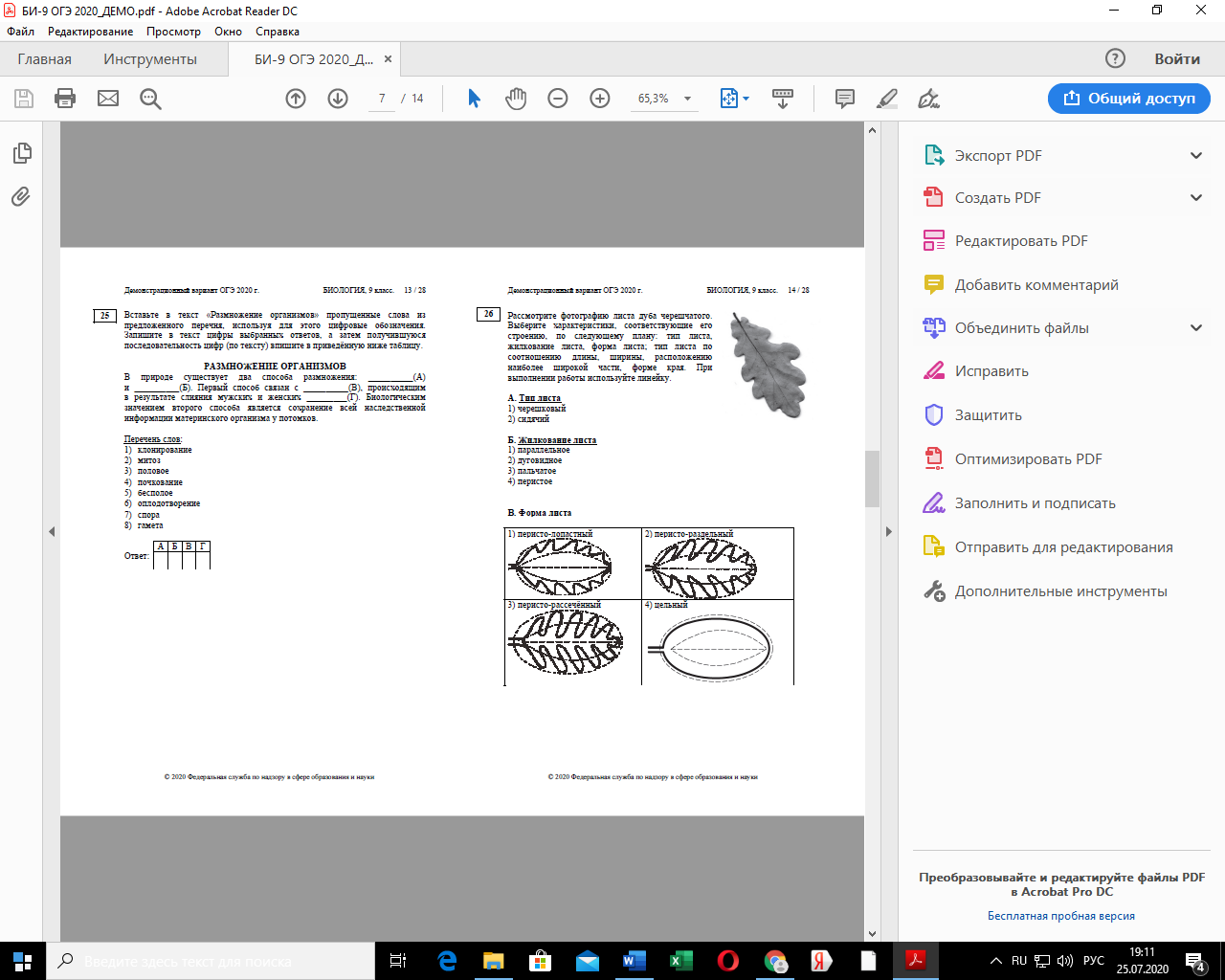 В ЕГЭ по биологии также включены задания с вербальными учебными текстами на проверку понятийного аппарата. Так, в линии заданий 9 (КИМ ЕГЭ) участникам предлагается провести анализ содержания текста и выбрать утверждения, характеризующие некоторые из свойств, присущих конкретному живому объекту.Пример задания из линии 9. 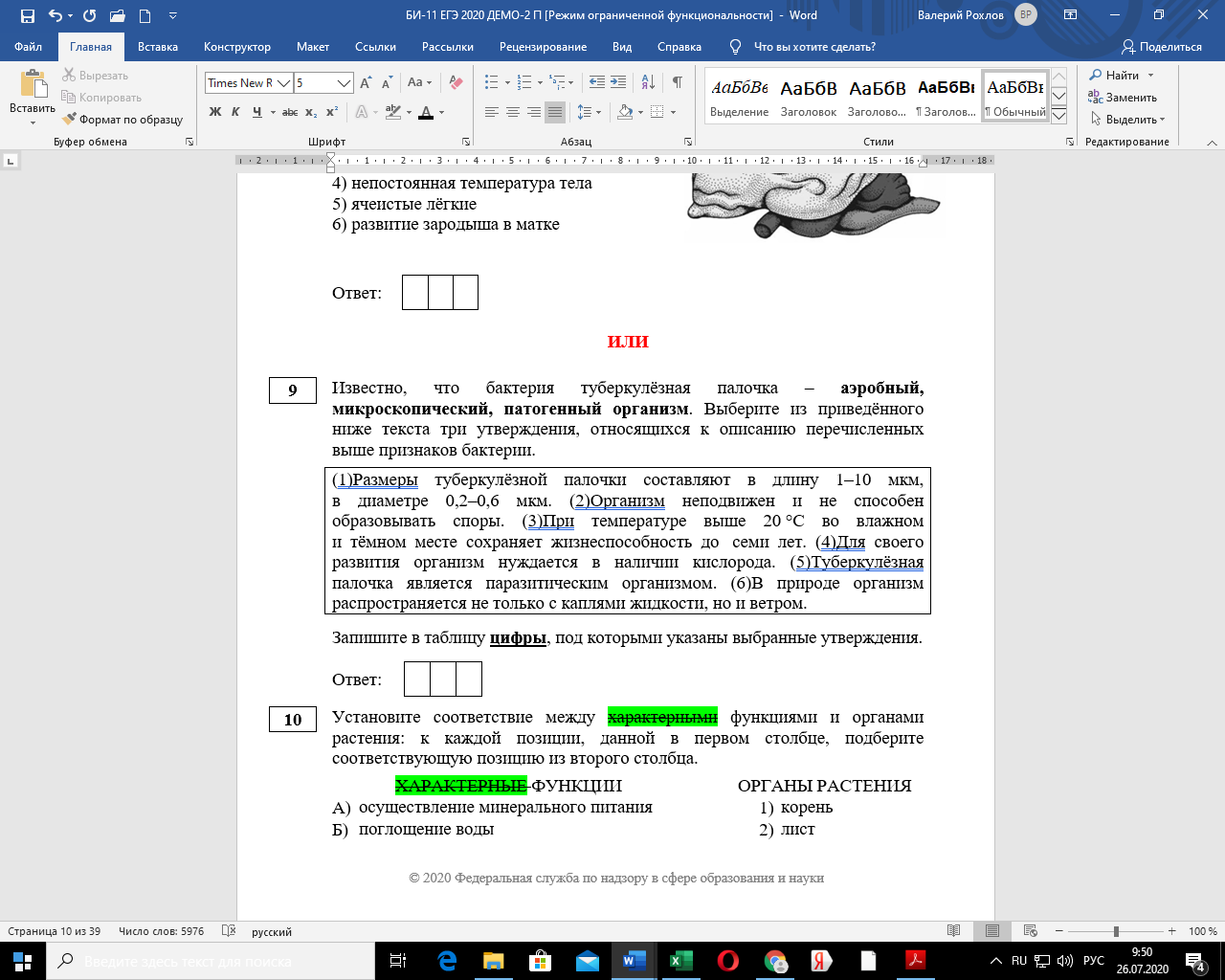 Задания линии 28 части 2 КИМ ОГЭ представляют собой полноценные биологические тексты объемом около 1500 знаков. Объемность текста, его проблематика, позволяют проверить, насколько обучающийся овладел общеучебными умениями, связанными с культурой речи: поиск очевидной и свернутой информации, умение сворачивать информацию или ее развертывать. Проверка последнего умения, позволяет выявить готовность обучающихся применять имеющиеся у них знания в иных, новых, ситуациях. Вышеперечисленные умения проверяются с помощью вопросов репродуктивного и эвристического характера, требуют от участников экзамена как коротких, так и развернутых ответов.Пример задания из линии 28. 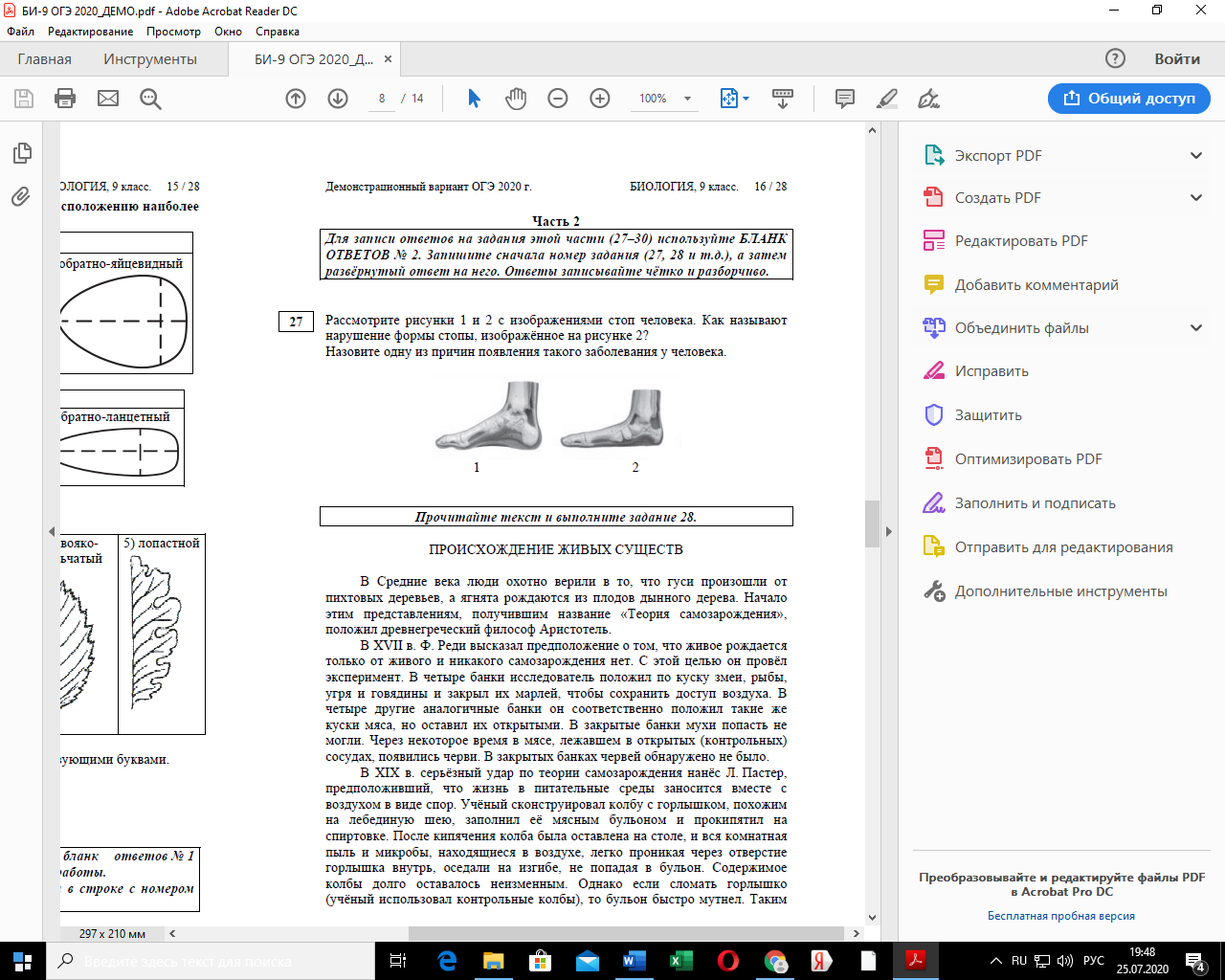 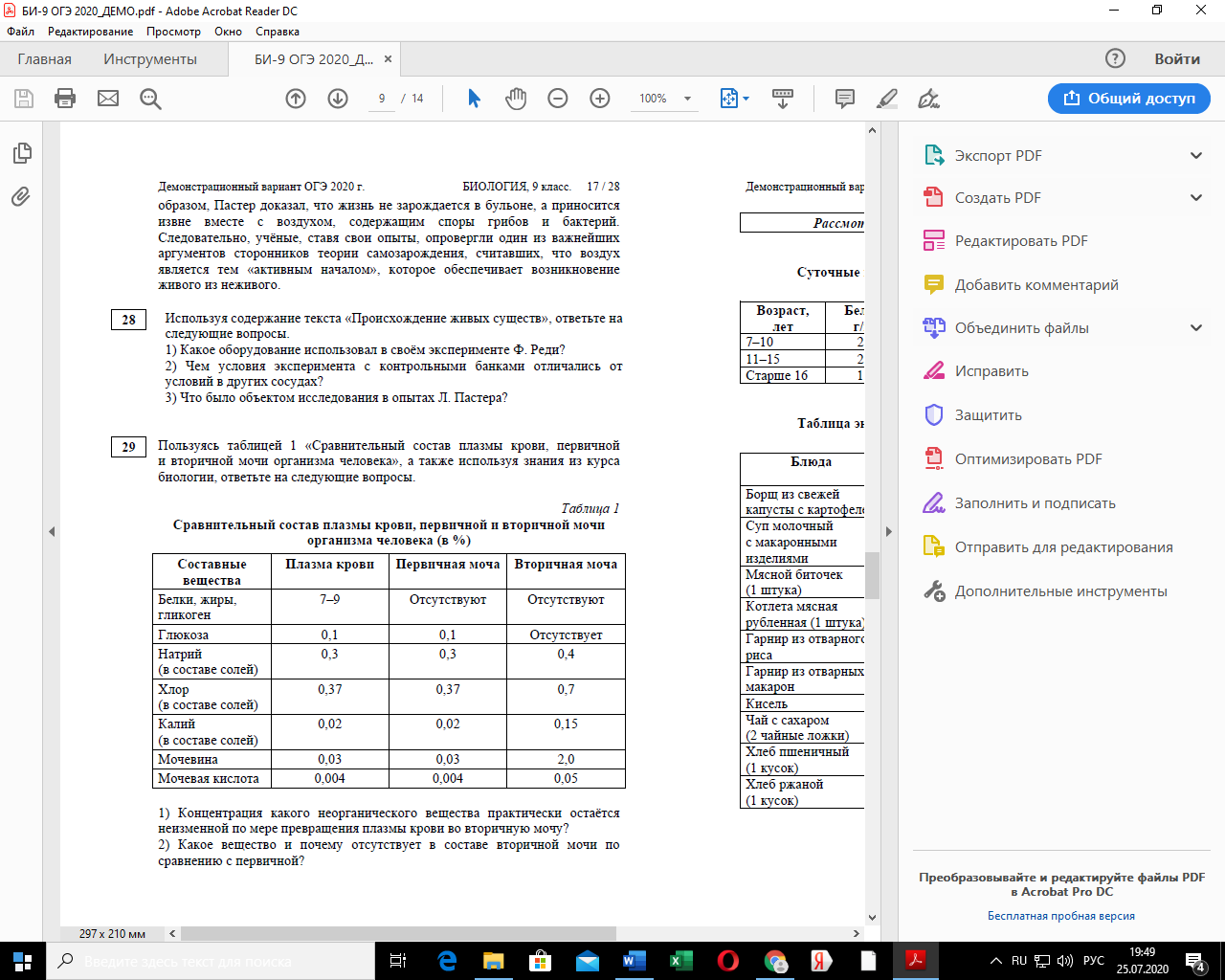 Задания линии 24 части 2 КИМ ЕГЭ по биологии предполагают не только традиционную работу с биологическим текстом (отвечать на вопросы или сворачивать имеющуюся информацию), но и проведение элементарной научной и редакторской правки («Укажите номера предложений, в которых сделаны ошибки, исправьте их. Дайте правильную формулировку»).Пример задания из линии 24. 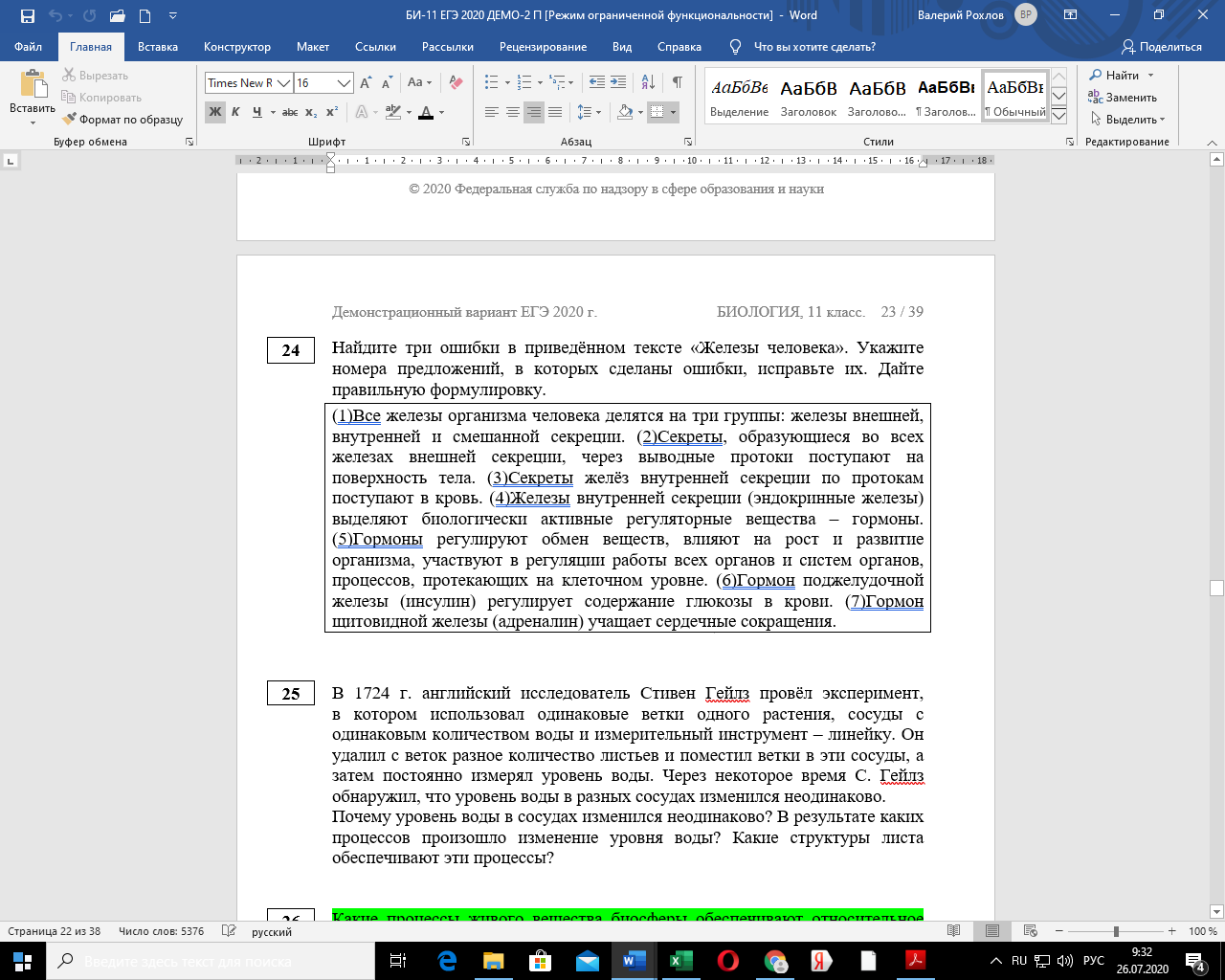 Во вторых частях КИМ ОГЭ и ЕГЭ содержатся задания, имеющие четкие указания на необходимость связывать текстовое обоснование с выбором аргументов: «Назовите одну из причин такого заболевания у человека» или «Укажите не менее трех процессов и поясните их». Пример заданий в линии 27 (ОГЭ)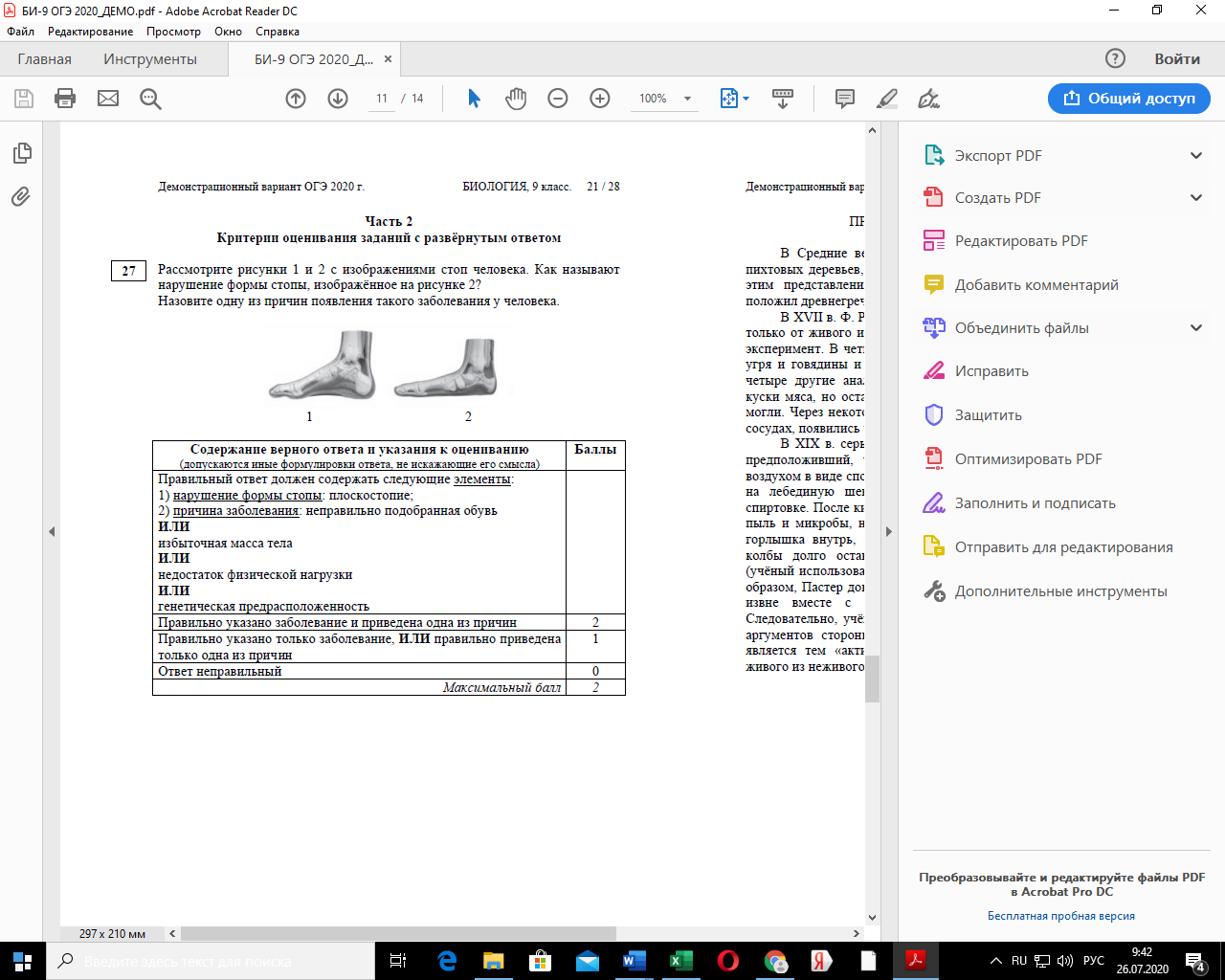 Пример заданий в линии 26 ЕГЭКакие процессы живого вещества биосферы обеспечивают относительное постоянство кислорода и азота в атмосфере? Укажите не менее трех процессов и поясните их.Тексты смешанного типа включены в линии заданий 20, 26, 29КИМ ОГЭ, а также в линии заданий 21 и 27 КИМ ЕГЭ. Пример задания из линии 20 ОГЭ.  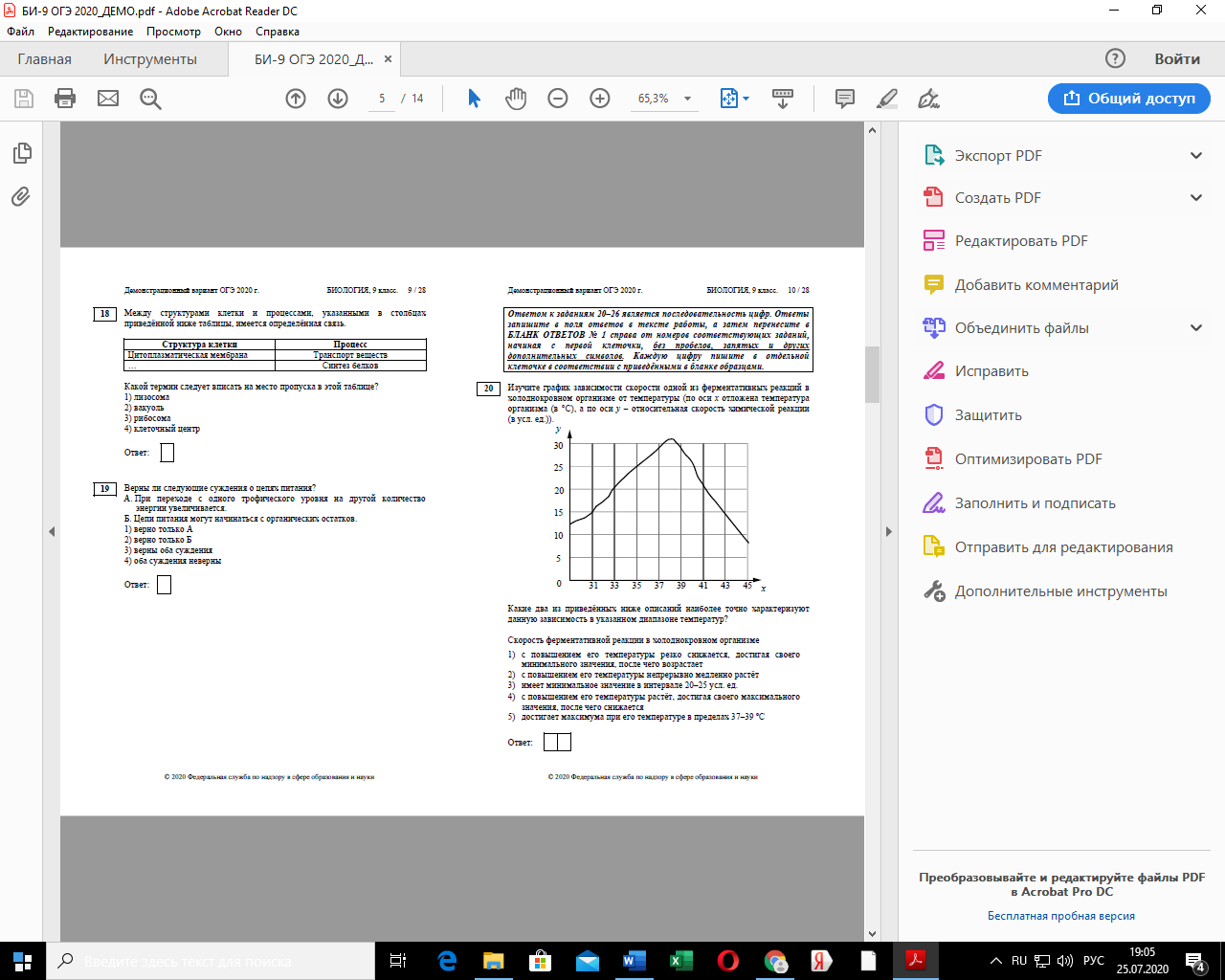 Это задание, на множественный выбор, проверяет умение читать и понимать информацию, представленную в графической форме. В учебном процессе модели таких заданий широко используются в практике контроля знаний и умений обучающихся. Например, в ВПР 5 класса обучающимся предлагается работа на понимание графика зависимости высоты растения от времени.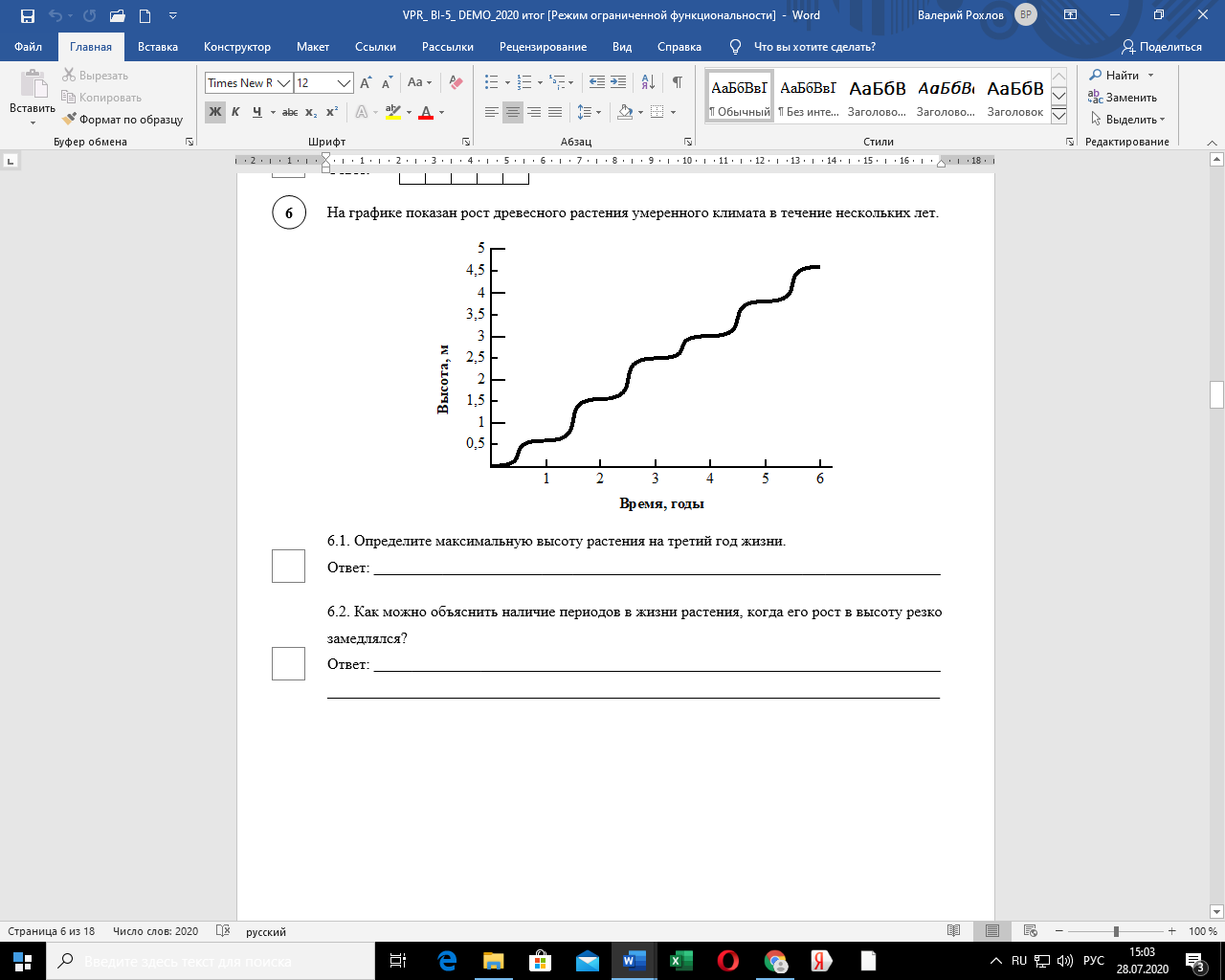 Фактором, лимитирующим широкое использование графического представления информации на уроках биологии, являться учебный курс математики, поэтому полноценно введение графиков в ВПР по биологии осуществляется позже – в 7, 8 классах. Проверка умений по работе с графической информацией продолжается в рамках ЕГЭ.Пример задания из линии 21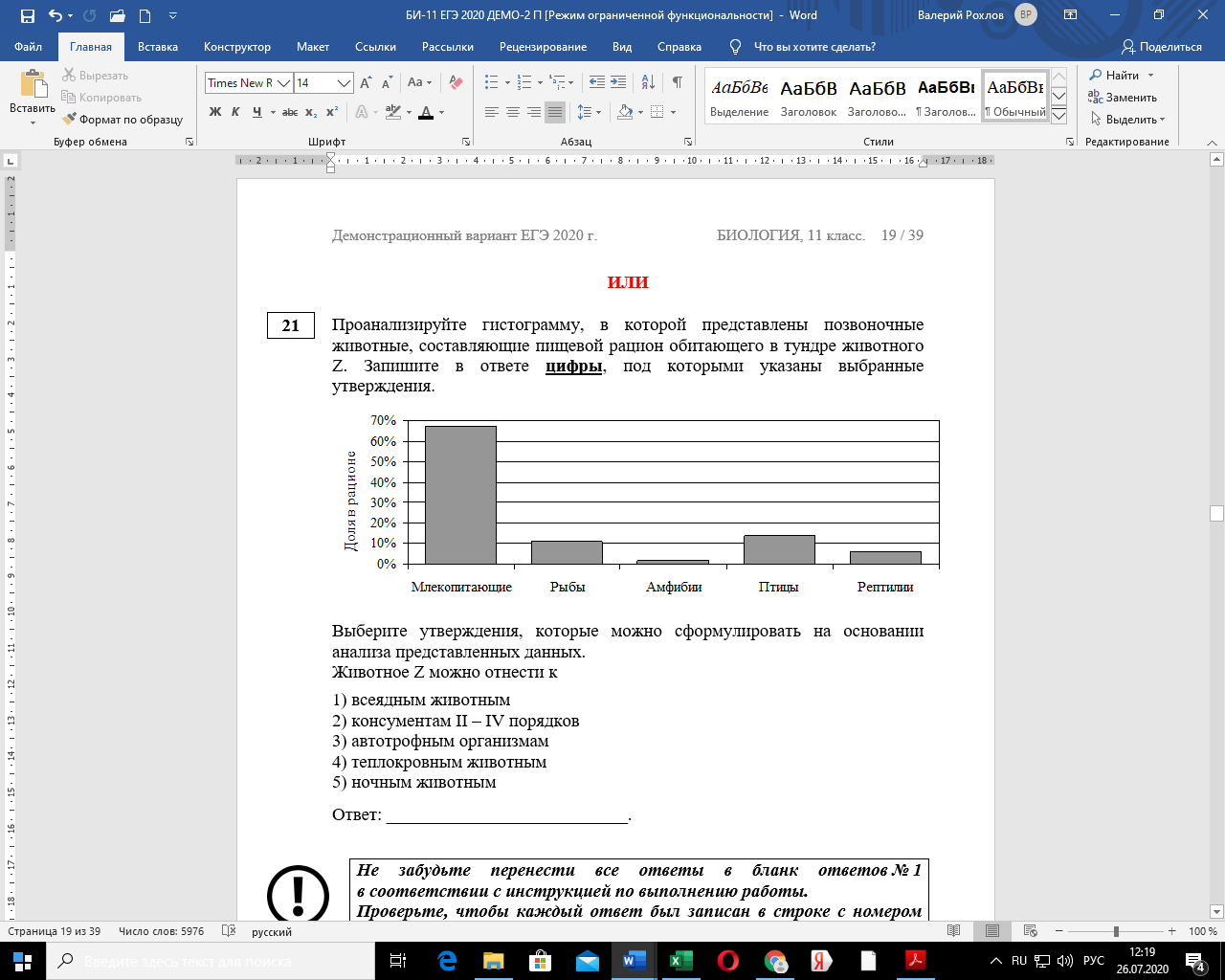 Если в ОГЭ главный акцент сделан на понимание невербального текста, на проверку умения переводить информацию из графической формы в словесную, то в ЕГЭ главным становится проверка умения делать прогноз, проводить анализ имеющейся информации. Большое место в учебном процессе занимают учебные тексты, представленные в табличной форме. Они широко используется в практике на всех этапах обучения биологии. Пример задания из линии 29 (ОГЭ)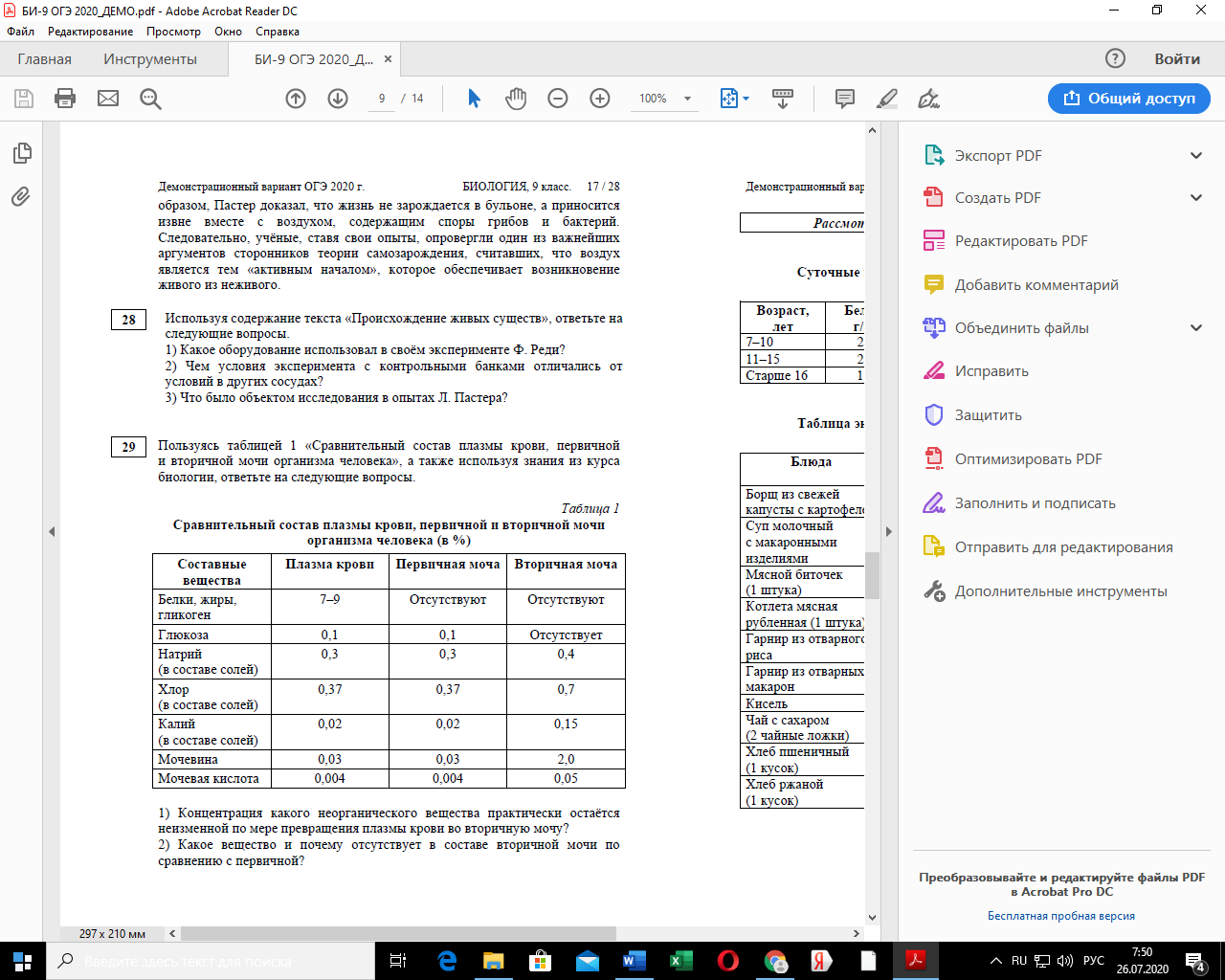 В КИМ ЕГЭ данная форма учебного текста представлена заданием линии 27. Пример задания из линии 27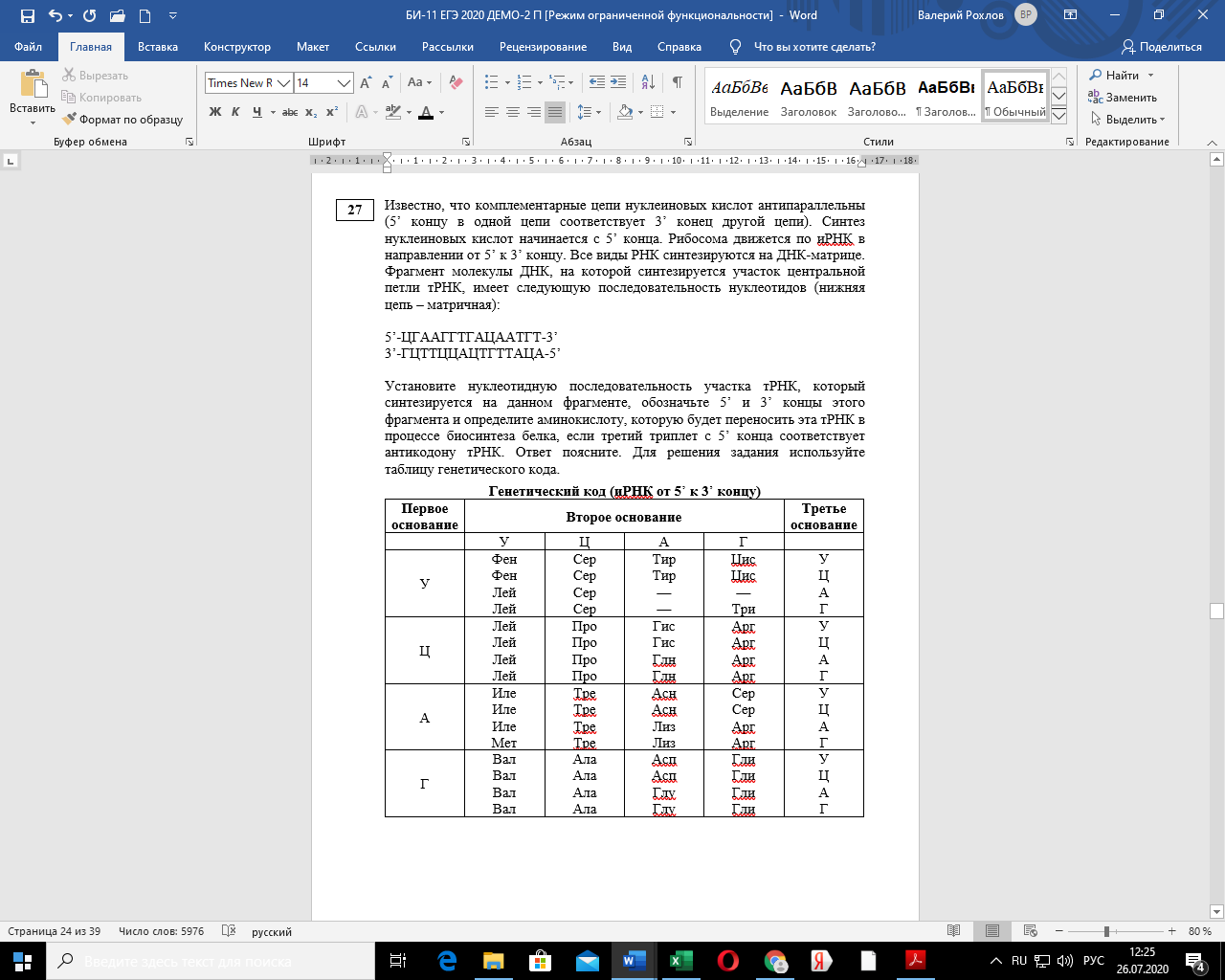 Очевидно, что системе текстовых заданий, представленных в КИМ ОГЭ и ЕГЭ, предшествуют разнообразные модели учебных текстов, используемых в системе ВПР, проверяющих знания и умения обучающихся по биологии начиная с 5 класса. В связи с задачей формирования на уроках биологии умения у обучающихся создавать связные тексты важна еще одна классификация учебных текстов: по видам задач, которые эти учебные тексты позволяют решать. Тексты предметной ориентации (учебная статья, очерк, фрагмент параграфа) формируют определенные логико-понятийные структуры (представления, понятия).Тексты инструктивной ориентации (в виде алгоритма, плана деятельности, модели) способствуют организации деятельности, обеспечивают формирование готовности обучающегося к самостоятельному решению учебной задачи.В ОГЭ примером таких учебных текстов служат задания в линии 24, проверяющие умение выстраивать этапы работы, например, с микроскопом по исследованию микроскопического объекта. Пример задания из линии 24Расположите в правильном порядке пункты инструкции по приготовлению микроскопа к работе. В ответе запишите соответствующую последовательность цифр.Проверка умения проводить анализ текстовой информации отражено в линии заданий 21 ЕГЭ. Пример задания из линии 21Проанализируйте данные «Выживание птенцов скворца в зависимости 
от количества яиц в кладке». Выберите утверждения, которые можно сформулировать на основании анализа представленных данных. Запишите в ответе цифры, под которыми указаны выбранные утверждения.1) Оптимальное количество яиц в кладке, обеспечивающее максимальную выживаемость птенцов, – 5. 2) Гибель птенцов объясняется случайными факторами. 3) Чем меньше в кладке яиц, тем эффективнее забота о потомстве.4) Чем меньше птенцов в гнезде, тем чаще родители кормят каждого 
из птенцов.5) Количество яиц в кладке зависит от погодных условий и наличия корма.На уроках биологии стоит обращать внимание на глубину мысли и точность слова ученых, которые открывают не только биологические законы, но и красоту русского языка. Илья Ильич Мечников, один из основоположников сравнительной патологии, эволюционной эмбриологии и отечественной микробиологии, иммунологии, был блестящим писателем, полемистом, оставил много ярких и интересных статей и книг по истории биологии, воспоминания о ближайших друзьях и соратниках, ряд обзоров, публицистических памфлетов. На его работах можно учить бережному отношению к слову. Пример текста из трудов И.И. Мечникова«Наблюдение простейших, а именно инфузорий, указывает на очень сильную чувствительность этих одноклеточных существ. Они выбирают добычу, отличают живых инфузорий от мертвых, выслеживают себе подобных для совокупления, избегают опасностей, охотятся, – одним словом, обнаруживают целый ряд свойств, несомненно, относящихся к обширной группе психических признаков. Явления эти по сравнению с тем, что мы видим у высших животных, бесспорно, у инфузорий стоят на очень низкой стадии развития. Тем не менее можно вести речь и о душе простейших». 
Особое место в преподавании биологии занимают тексты ценностной ориентации (художественные произведения, исторические документы и т.п.) Такие тексты создают условия для формирования убеждений, взглядов, критериев оценок. Подобные тексты не выступают в роли контроля биологических знаний или умений, но, как уже было сказано выше, имеют большое воспитательное значение в становлении личностных качеств обучающихся и дают им высокие образцы связного текста.Пример текста Письмо И.П. Павлова к молодежи.«Что бы я хотел пожелать молодежи моей родины, посвятившей себя науке? Прежде всего — последовательности. Об этом важнейшем условии плодотворной научно работы я никогда не могу говорить без волнения. Последовательность, последовательность и последовательность. С самого начала своей работы приучите себя к строгой последовательности в пополнении знаний.Изучите азы науки, прежде чем пытаться взойти на ее вершины. Никогда не беритесь за последующее, не усвоив предыдущего. Никогда не пытайтесь прикрыть недостатки своих знаний хотя бы и самыми смелыми догадками, и гипотезами. Как бы ни тешил ваш взор своими переливами этот мыльный пузырь, он неизбежно лопнет, и ничего кроме конфуза у вас не останется. Приучите себя к сдержанности и терпению. Научитесь делать черную работу в науке. Изучайте, сопоставляйте, накопляйте факты. Как ни совершенно крыло птицы, оно никогда не могло бы поднять ее ввысь, не опираясь на воздух. Факты – это воздух ученого. Без них вы никогда не сможете взлететь. Без них ваши "теории" – пустые потуги. Но изучая, экспериментируя, наблюдая, старайтесь не оставаться у поверхности фактов. Пытайтесь проникнуть в тайны их возникновения. Настойчиво ищите законы, ими управляющие. Второе — это скромность. Никогда не думайте, что вы уже все знаете. И как бы высоко не оценили вас, всегда имейте мужество сказать себе: я невежда. Не давайте гордыне овладевать вами. Из-за нее вы будете упорствовать там, где нужно согласиться, из-за нее вы откажетесь от полезного совета и дружеской помощи, из-за нее утратите веру объективности. В том коллективе, которым мне приходится руководить, делает атмосфера. Мы все впряжены в одно общее дело, и каждый двигает его по мере своих сил и возможностей. У нас зачастую и не разберешь – что "мое", а что "твое", но от этого наше общее дело только выигрывает. Третье — это страсть. Помните, что наука требует от человека всей его жизни. И если бы у вас было две жизни, то их бы не хватило вам. Большого напряжения и великой страсти требует наука от человека. Будьте страстны в вашей работе и ваших исканиях». Такие тексты наиболее близки задаче итогового сочинения.3.4. Методические рекомендации по обучению написанию связного текста для учителей географииУчебный предмет «География» может внести большой вклад в формирование умения обучающихся писать связный текст. Этот потенциал предмета определяется тем, что достижение предусмотренных ФГОС и выносимых на итоговую аттестацию предметных результатов освоения основных образовательных программ по географии непосредственно «работает» на развитие умений создавать развернутые высказывания, в которых формулируются проблемы, идеи, оценки, устанавливаются причинно-следственные связи, аргументируются точки зрения, выстраиваются связи: тезис – доказательства – примеры.К таким результатам относятся в первую очередь требования к умениям по работе с различными источниками географической информации (в том числе с текстами): умениям интегрировать информацию из источника с полученными на уроках знаниями, и использовать её решения широкого круга учебно-познавательных и практических задач. В предметные результаты, сформулированные в Примерной основной образовательной программе основного общего образования (ПООП ООО) по географии, включены и те, которые связаны с реализацией задачи развития речевой культуры обучающихся: выявление недостающей, взаимодополняющей и/или противоречивой географической информации, представленной в одном или нескольких источниках; сравнение и объяснение географических явлений и процессов (их свойств, условий протекания и географических различий); принятие решений, основанных на сравнении и оценке географической информации; оценка природных условий и обеспеченности природными ресурсами отдельных территорий; оценка особенностей взаимодействия природы и общества в пределах отдельных территорий с точки зрения концепции устойчивого развития; составление простейших географических прогнозов; представление информации в виде географических описаний.Достижение этих предметных результатов способствует формированию комплекса необходимых умений для написания связного текста (формулирование проблемы, идеи, оценивание, установление причинно-следственных связей, аргументация тезисов).Многие современные учебно-методические комплексы по географии включают задания, направленные на последовательное поэтапное достижение перечисленных выше предметных результатов, и предполагающие ответ в виде развёрнутого высказывания (задания на развитие умений формулировать собственную точку зрения, работать с проблемными вопросами, проявлять самостоятельность в оценках и суждениях, использовать логико-композиционные способы построения рассуждений). Ниже приводятся примеры таких заданий:Внимательно рассмотрите карту Птолемея. Отражает ли она сформулированную Эратосфеном и поддержанную древнегреческим географом и историком Страбоном идею о единстве Мирового океана? Приведите доводы для обоснования своего ответа.В 2012 г. учёные на российской научной станции «Восток» в Антарктиде, пробурив почти четырёхкилометровую толщу льда, обнаружили под ледником огромное озеро глубиной более 1200 м. Как вы считаете, можно ли это считать географическим открытием? Ваш ответ обоснуйте.До 2013 г. центральная часть акватории Охотского моря, удалённая более чем на 370 км от берегов нашей страны, не являлась частью экономической зоны России. В 2013 г. Комиссия ООН по границам континентального шельфа признала эту акваторию площадью 52 тыс. км² частью российского континентального шельфа, и она вошла в состав экономической зоны России. Увеличилась ли в результате этого государственная территория России? Обоснуйте свой ответ.Само чтение связных учебных текстов способствует формированию умения создавать собственный текст. Задания к параграфам учебника стимулируют обучающегося к вдумчивому прочтению учебного текста, к формулированию своими словами ответа на вопрос. «На основе анализа текста параграфа сделайте вывод о том, почему долгое время никто не знал, что первыми из европейцев, достигших берегов Америки, были викинги». (В учебнике говорится, что викинги сами не знали, что открыли новый материк, полагая, что они посещали европейские страны с привычными для них суровыми природными условиями.)Сравните карты, созданные Эратосфеном и Птолемеем. Какая из этих двух карт, с Вашей точки зрения, более точная? Приведите пример, подтверждающий Ваш вывод.  «Как вы понимаете утверждение: «Реки — это кровеносная система территории»?».Тексты и методический аппарат современных учебников географии создаются с учетом необходимости формирования умений, составляющих читательскую грамотность. При этом речь идет не о простейших умениях найти и воспроизвести информацию, представленную в тексте в явном виде, а об умениях интерпретировать информацию, самостоятельно делать логические выводы на основе её анализа. Ниже приведены примеры заданий из учебника 5 класса (из комментариев к ним видно, что задания развивают, в том числе речь обучающихся).«Используя текст учебника, объясните, как Марко Поло смог в своей книге дать описание стран, в которых он никогда не бывал». (Обучающийся должен сделать вывод о том, что Марко Поло собирал географическую в информацию о странах Африки, выходящих к Индийскому океану, которую он получал от китайских путешественников.)«С помощью текста учебника установите, какое из двух событий — открытие Васко да Гамой морского пути в Индию или открытие Х. Колумбом Америки — произошло раньше». (В параграфе «Эпоха великих географических открытий» открытия португальских мореплавателей рассматриваются перед открытиями испанских мореплавателей, что часто приводит к ложному представлению, о хронологии открытий. Сравнение дат позволяет обучающимся установить, что Колумб достиг берегов Америки на шесть лет раньше, чем португальцы проложили морской путь до индийского побережья.) Некоторые современные учебники включают контекстные задания, состоящие из законченного по смыслу текста личностно-значимого содержания и группы заданий к нему, предполагающих осмысление, анализ и объяснение ситуации и (или) поиск способа решения общественно значимой проблемы. Это задания также направлены на развитие речи обучающихся.Прочитайте текст и выполните задания:Ученые планируют пробурить земную кору насквозьУченые из Японского Агентства морских геологических наук рассказали и о планах глубинного бурения земной коры в Мировом океане. Ранее ученым никогда не удавалось пробурить земную кору насквозь.	С помощью специальной плавучей буровой установки планируется пробурить скважину у берегов Гавайских островов. Глубина океана в этом районе достигает 4 километров, а толщина земной коры – 6 километров. Ученые надеются пробурить земную кору, толщина которой в этом районе составляет около 6 км и углубиться на 1 км в слой, располагающийся под ней. Результатом исследования должны стать новые знания о внутреннем строении земли и совершенствование методов прогнозирования землетрясений1. В каком океане находятся Гавайские острова?2. Какой слой расположен в литосфере под земной корой, в который надеются углубиться ученые? 3.Объясните, почему место для скважины, предназначенной для бурения земной коры насквозь было выбрано в акватории океана, а не на суше.Прочитайте текст и выполните задания:Аляска уходит в море(по материалам журнала «Огонёк»)Глобальные изменения климата приводят к тому, что из 213 поселений Аляски 184 под угрозой затопления, а 20 необходимо переселять немедленно. Деревня Ньюток уйдет под воду первой. 400 жителей зажаты между Беринговым морем и двумя реками. Вечная мерзлота тает, и тот клочок земли, который еще есть у Ньютока, превращается в болото. Сейчас по деревне можно ходить только по специальным настилам. В море здесь каждый год обрушивается 30 метров побережья. Территория Аляски неумолимо сокращается.1. Территория какого государства ежегодно уменьшается из-за разрушения берегов и наступления океанов?2. Что является причиной оттаивания вечной мерзлоты и разрушения берегов? 3. Какие меры, по вашему мнению должны быть предприняты для решения проблемы, о которой говорится в тексте?Прочитайте текст и выполните задания:Движение высотных поясовГраницы высотных поясов в горах не являются застывшими, они могут смещаться вследствие изменений климата. Так на Полярном Урале в последние десятилетия ученые зафиксировали продвижение древесной и кустарниковой растительности вверх по склонам. В результате климатических изменений верхняя граница распространения лиственничных редколесий повысилась в - на 50-80 м. Продвижение кустарников вверх по склону на 50 м и более отмечается и в Хибинах». 1. На каком полуострове находятся горы Хибины?2. Какой высотный пояс в горах полярного Урала сокращается в результате распространения древесной растительности вверх по склонам гор?3. Объясните, какие изменения климата за последние десятилетия могли вызвать смещение границ высотных поясов, о которых говорится в тексте.Определённым образом способствует развитию умения создавать связный письменный текст наличие в КИМ ОГЭ, ЕГЭ и ВПР по географии заданий, в которых требуется дать полный развёрнутый ответ.В КИМ ОГЭ это задание по топографической карте и одно из заданий к тексту в котором требуется объяснить то или иное географическое явление, о котором говорится в тексте; обосновать отнесение того иного вида хозяйственной деятельности людей к определённому типу природопользования. Ниже приведен пример. Обучающиеся выбирают место для катания на санках. Оцените, какой из участков, обозначенных на карте цифрами 1, 2 и 3, больше всего подходит для этого. Для обоснования своего ответа приведите два довода.Какая географическая особенность Ставропольского края будет способствовать развитию на его территории текстильной промышленности кроме развития на его территории хлопководства? Запишите развернутый ответ.Объясните почему сжигание попутного нефтяного газа в факелах является примером нерационального природопользования.В каждом варианте КИМ ЕГЭ присутствуют задания, в которых требуется сделать сравнение, объяснить то или иное географическое явление, сделать обоснованный вывод. Ниже приведен пример.Определите, в пределах какого из участков, обозначенных на фрагменте топографической карты цифрами 1, 2 и 3, существует наибольшая опасность развития водной эрозии почвенного слоя. Для обоснования Вашего ответа приведите два довода. Используя данные таблицы, приведённой ниже, сравните доли сельскохозяйственного населения (людей, занятых в сельском хозяйстве, и членов их семей, находящихся на их иждивении) в общей численности населения и доли сельского хозяйства в ВВП Алжира и Бурунди. Сделайте вывод о том, в какой из этих стран сельское хозяйство играло бóльшую роль в экономике в 2016 г. Для обоснования Вашего ответа запишите необходимые числовые данные или вычисления.В КИМ ВПР включаются задания к тексту, содержащему некую проблемную ситуацию или вопрос, на который не существует однозначного ответа. Обучающимся предлагается сформулировать и обосновать свою точку зрения, записать свои рассуждения по этому поводу и привести доказательства своей позиции (опираясь на географические и другие знания, полученные в школе на разных предметах). Глобальные изменения климата, наблюдаемые на Земле, вызывают тревогу и находятся под пристальным вниманием ученых. Данные многолетних наблюдений свидетельствуют о повышении за последние 40 лет общепланетарной температуры, и изменении состава атмосферы.  Существует разные точки зрения, относительно причин происходящих изменений климата и состава атмосферы. Многие ученые считают их причиной хозяйственную деятельность человека, другие указывают на естественные природные факторы.Сформулируйте и обоснуйте вашу точку зрения относительно того, существует ли связь между человеческой деятельностью и глобальными климатическими изменениями. Запишите рассуждения, подтверждающие Вашу точку зрения. В то же время анализ ответов выпускников на задания с развёрнутым ответом показывает, что у большинства из них плохо сформированы умения создавать связные письменные тексты. Это проявляется в неумении логически построить рассуждение, в большом количестве лексических (употребление слов в т.ч. географических терминов в неправильном значении), а также синтаксических, стилистических ошибок, а также в ошибках мышления (искажение причинно-следственных отношений). Отметим, что географические лексические ошибки и ошибки, связанные с искажениями причинно-следственных связей, оцениваются (на экзаменах снижается балл). Конечно, сами критерии оценивания развернутых ответов нацеливают на присутствие в ответах лишь ключевых слов. Система оценивания не предполагает оценку речевого оформления ответа (снижение оценки за синтаксические и стилистические ошибки). Но не все задачи можно решать через экзаменационные процедуры.Кроме того, результаты анализа экзаменов показывают, что многие участники не умеют разворачивать мысль. Можно предположить, что причин наличия большого количества односложных ответов, которые с трудом можно считать развёрнутыми, несколько. Обучающиеся мало читают качественных географических текстов, а тексты учебников географии не всегда связаны с жизнью, не имеют достаточной мотивации для их внимательного прочтения. Но основной причиной является то, что развитие навыков письменной речи в образовательном процессе по географии целенаправленно не ведется.В сложившейся ситуации и с учетом острого дефицита времени в образовательном процессе можно дать некоторые рекомендации для учителей географии по формированию у обучающихся умений создавать связные тексты.Выше отмечалось, что достижение ряда предметных требований по географии, предусмотренных ФГОС, может внести большой вклад в формирование умений создавать связанные тексты. Однако и сама по себе реализация этих предметных требований является новой и непростой задачей для учителя (что видно по невысоким результатам выполнения обучающимися заданий, проверяющими достижения этих требований), задачей, для решения которой требуются наличие в распоряжении учителя соответствующего инструментария.Одним из результатов международного сравнительного исследований качества общего образования PISA является вывод о том, что качество образовательных достижений обучающихся в основном определяется качеством учебных заданий, предлагаемых им педагогам. В свою очередь, на наш взгляд, качество учебных заданий, используемых в образовательном процессе по географии, определяется в первую очередь их наличием в УМК, и умением учителя выбрать соответствующие задания. Не секрет, что некоторым учителям в силу различных обстоятельств приходится продолжать использовать УМК в недостаточно полной степени позволяющих обеспечить достижение всех предметных результатов большинством обучающихся, поэтому для части учителей важно добиваться обеспечения школы современными учебниками, включающими задания, подобные приведённым выше в качестве примеров. Однако наличие в учебниках соответствующих заданий вовсе не означает, что обучающиеся будут их выполнять. В учебниках нигде не указано, что те или иные задания требуется выполнять в письменной форме. По умолчанию предполагается, что задание устное. Кроме того, задания, требующие самостоятельной творческой работы, часто в учебниках отмечены звёздочкой (*), и многие обучающиеся считают такие задания «необязательными».Сказанное выше не означает, что учитель должен требовать письменного выполнения большинства заданий, представленных в учебниках. При отборе заданий, которые учитель может предложить обучающимся выполнить письменно, следует выбирать задания, содержание которых стимулировало бы обучающихся к размышлению, использованию географических знаний для решения познавательных и практико-ориентированных задач, задания, удовлетворяющие познавательный интерес, затрагивающие интересы человека как жителя того или иного города, страны, гражданина мира. Иными словами, задания должны иметь личностную или общественную значимость.Особого внимания заслуживают задания, выполняемые на основе текстов географического содержания и требующего их внимательного прочтения. Включаемые в образовательный процесс тексты должны отвечать тем же указанным выше критериям, что и выполняемые на его основе задания. При этом сами задания к тексту не обязательно должны предполагать извлечение или анализ содержавшейся в нём информации. Текст может выполнять роль «контекста», связывающего или обозначающего связь между группой заданий (и быть предназначенным в первую очередь для стимула познавательного интереса), а может содержать всю информацию, необходимую для выполнения заданий.Очевидно, что некоторые задания учитель может давать отдельным обучающимся как на уроках, так и в качестве домашних заданий. Если же учитель сочтёт целесообразным предложить то или иное задание всему классу, то рекомендуется делать это в классе, с использованием технологии «перевёрнутого» образовательного процесса, при котором обучающиеся за пределами урока самостоятельно изучают теоретический (обычно не сложный) материал, а на уроках применяют полученные знания (под руководством и с помощью учителя) для решения различных познавательных и практико-ориентированных задач. Включение в образовательный процесс по географии заданий, позволяющих развивать письменную речь, является необходимым, но недостаточным методическим условием реализации потенциала школьной географии в развитии у обучающихся умения создавать связный письменный текст.Вторым необходимым методическим условием является разбор создаваемых обучающимися текстов. Он может быть (по усмотрению учителя) как индивидуальным (это особенно важно, если для обучающихся русский язык не является родным), так и фронтальным. Такой анализ должен не только фиксировать чисто географические ошибки, но и акцентировать внимание на речевых ошибках. Задачей при этом является научить детей оперировать критериями и показателями качества создаваемых текстов, научить их аргументировать свою точку зрения, работать с проблемными вопросами.Таким образом, учитель географии в своей работе может внести значительный вклад в формирование умения создавать связные письменные тексты. Для этого необходимо, в первую очередь, целенаправленно вести работу по достижению предметных результатов по географии, предусмотренных ФГОС и ПООП, включать в образовательный процесс задания, которые могут быть использованы для формирующего оценивания соответствующих умений.Приложение 1. Типичные ошибки в письменных работах и пути их предотвращения Анализ итоговых сочинений позволил систематизировать типичные ошибки обучающихся. При проверке развернутых ответов по любым предметам рекомендуется отмечать подобные ошибки и организовывать работу по их исправлению. Типичные ошибки в итоговых сочинениях могут транслироваться на характерные ошибки при создании развернутых письменных работ по другим предметам.Итоговое сочинение оценивается по требованиям №1 (объем итогового сочинения) и №2 (самостоятельность написания итогового сочинения). Ошибкой по требованию №1 является написание сочинения в объеме менее 250 слов. Типичной ситуацией является то, что для расширения объема итогового сочинения выпускники прибегают к способам искусственного увеличения текста собственного высказывания:многократно повторяют в начале работы тему в разных речевых конструкциях;пишут полностью имена и отчества писателей, нередко допуская при этом фактические ошибки;включают афоризмы, не соответствующие теме и без привязки к ней; вместо глубокого анализа одного текста обращаются ко второму, третьему и даже четвертому произведению, зная их приблизительно, и предлагают в сочинении краткий и – реже – развернутый пересказ нескольких произведений без собственного комментария;проставляют в конце работы завышенное количество слов, которое эксперты не перепроверяют.Типичными ошибками по требованию №2 является:воспроизведение (часто с небольшими изменениями) чужого текста (сочинения), обычно без учета ракурса темы или заимствование сочинения из Интернета, когда текст выучен наизусть или изменен минимально;переработка «чужого» текста или создание компиляции из разных источников, часто с ошибками и искажениями, т.к. выпускник обладает неразвитой речью.Для профилактики ошибок нужно показать ученикам, что искусственное увеличение объема может привести к «незачету» по критериям №1 и №2. Необходимо научить заимствовать не тексты, а мысли, формулируя собственную позицию, и своими словами излагать чужую точку зрения, ссылаясь на ее автора.Учитель должен выявлять объем и несамостоятельность работ по косвенным признакам:несоответствие сочинения теме; воспроизведение по памяти объемных цитат и эпиграфов;использование цитат (в том числе объемных) и афоризмов, авторство которых принадлежит малоизвестным мыслителям и писателям; «кочующие» из работы в работу аргументы, многообразные повторы, тиражирование одних и тех же ошибок;стилистически «гладкие» предложения и целые абзацы на фоне общего низкого качества текста; привлечение дополнительных материалов (от готовых вступлений и заключений и узнаваемо повторяющихся аргументов до цитат из комментария к открытым направлениям тем);заметные нарушения логики между самостоятельными и заимствованными текстовыми сегментами и др. По критерию №1 оценивается соответствие сочинения теме. Типичными ошибками по этому критерию являются: неумение анализировать формулировку темы и определять ракурс ее раскрытия;непонимании смысла философских, нравственно-этических, социально-психологических понятий, в том числе использованных в формулировке темы;неумение формулировать главную мысль сочинения, содержащую в свернутом виде ответ на вопрос темы;подмена главной мысли общими утверждения, не проясняющими суть проблемного вопроса;повторение (почти дословное) в первой части сочинения комментария к открытым тематическим направлениям;использование заготовленных фраз, заранее оправдывающих отсутствие в сочинении конкретного ответа на вопрос темы; создание иллюзии ответа на вопрос темы с помощью слов «потому что», «ведь», в то время как ход дальнейших рассуждений воспроизводит домашнюю заготовку, не связанную по смыслу с вопросом темы; неоправданное расширение темы до уровня тематического направления (в нескольких работах выпускники даже указали тематическое направление вместо темы); использование домашней заготовки по тематическому направлению без всякой ее корректировки с учетом ракурса, заданного конкретной темой;неудачные попытки приспособить заранее сделанные заготовки к предложенной теме;неумение последовательно доказывать главную мысль на протяжении сочинения;неразвитость умения создавать подлинный текст, имеющий авторский замысел и нацеленный на выражение своей позиции по поставленному в теме вопросу; его подмена псевдотекстом, сконструированным на основе формально связанных клишированных элементов;излишняя категоричность, необоснованная прямолинейность суждений;необоснованное использование стереотипных тезисов, содержательно обедняющих рассуждение;отсутствие культуры авторства по отношению к чужим идеям и текстам;наличие фактических ошибок разных типов, связанных с плохим знанием художественных произведений, узким кругозором и непониманием эпохи, о которой пишет выпускник;неумение осмысливать проблему многоаспектно;неспособность рассуждать по предложенной проблеме;неумение подтверждать тезисы доказательствами;отсутствие индивидуального подхода к раскрытию темы; подмена рассуждения демагогическими рассуждениями. Для профилактики этих ошибок необходимо:научить обучающегося выбирать тему, где понятна проблема и знаком материал для примеров при аргументации;находить в теме ключевые слова, сужающие тему до заданного аспекта рассуждения;учиться давать краткий ответ на вопрос и развернуто его обосновывать;при подготовке к письменной работе обращаться к словарям для уяснения смысла абстрактных понятий;писать сочинение с учетом ракурса темы, а не по домашней заготовке под открытое направление;уметь формулировать главную мысль работы и доказывать ее в ходе раскрытия темы, подтверждая тезисы аргументами и примерами.По критерию №2 оценивается использованная выпускником аргументация и привлечение литературного материала. Типичными ошибками по этому критерию являются:узкий читательский кругозор выпускника, незнание им программных художественных текстов из курса русской и зарубежной литературы;формальное привлечение для аргументации литературного произведения (книга только названа, и выпускник, знающий ее содержание поверхностно, заполняет свое сочинение общими словами и фразами);неумение перерабатывать в соответствии с ракурсом темы и особенностями своего рассуждения выученные заранее примеры к открытому тематическому направлению; неудачный подбор литературного материала для аргументации, неумение использовать литературные примеры для построения аргумента; пересказ содержания книги без убедительной аргументации и комментариев, несоответствие приведенных примеров выдвинутым тезисам и аргументам; отсутствие культуры цитирования;примитивное понимание художественного текста, вульгарное толкование произведений или образов героев; непонимание авторской позиции;отсутствие выраженного интереса к поэзии, а также к дневникам, публицистике, мемуарам и фольклорным жанрам и неиспользование их в качестве примеров;наличие фактических недочетов разных типов, грубых фактических ошибок, связанных с плохим знанием художественных произведений, узким кругозором и непониманием эпохи, о которой пишет автор сочинения.Для профилактики этих ошибок необходимо:расширение культурного кругозора;овладение разными способами привлечения необходимого материала:комментированный пересказ; актуализация проблематики;аспектная характеристика проблемы, явления, персонажа, факта, текста и т.п.;сопоставление проблем, явлений, персонажей, текстов, фактов и т.п.предупреждение фактических ошибок, проверка фактической информации по текстам, справочникам и энциклопедиям.По критерию №3 оценивается композиция сочинения и логика рассуждений выпускника. Типичными ошибками по этому критерию являются:отсутствие вступления или заключения; во вступлении (или заключении) отражается непонимание автором сочинения смысла темы;содержание вступления (или заключения) не соотносится с проблемой, которая будет решаться в основной части; отсутствие во вступлении тезиса, который будет доказываться на конкретном литературном материале в основной части;чрезмерно длинное вступление (или заключение), что свидетельствует о неумении выпускника лаконично формулировать главную мысль сочинения; это нарушение закономерно вызывает искажение композиции всей работы, поскольку приводит к несоразмерности объема вступления и остального сочинения;наличие во вступлении (или заключении) избыточной информации;отсутствие содержательных связей между вступлением и основной частью работы, между вступлением и заключением, между основной частью сочинения и заключением;диспропорции в объеме смысловых частей работы; несоответствие между объемами вступления, основной части и заключения;неумение строго следовать теме сочинения в ходе рассуждения;несоразмерность объема своего размышления и аргумента(ов);отсутствие микровывода (сентенции) после примера;содержательное несоответствие сентенции и примера; неумение выпускника разграничить вступление и основную часть;слабость доказательной базы в основной части сочинения и ее недостаточность для убедительной аргументации; наличие аргументов, приводящих к отступлению от темы, не соответствующих доказываемым тезисам; несоответствие аргументов и примеров выдвинутым тезисам; неразличение понятий «пример» и «аргумент» и неумение строить аргумент с привлечением литературного примера, формулировать на основе примера микровывод, содержательное несоответствие аргумента и примера.К общим логическим ошибкам, касающимся работы в целом, следует отнести следующие. нечеткость коммуникативного замысла и неумение выпускника строго следовать теме сочинения в ходе рассуждения;непродуманность композиционной компоновки собственного текста в соответствии с темой и основной мыслью;отсутствие ключевого тезиса, который будет доказываться в сочинении;смысловую несвязность частей сочинения, отсутствие логических связок между ними.Для профилактики ошибок по этому критерию необходимо:научиться формулировать главную мысль сочинения и решать проблемы, поставленные во вступлении; тренироваться в формулировке тезисов основной части, подборе аргументов и примеров и создании логических переходов между смысловыми частями;сопоставлять вступление и заключение и приводить их в соответствие;соблюдать соразмерность частей сочинения.По критерию №4 оценивается качество письменной речи в сочинении выпускника. Типичными по этому критерию являются:немотивированное повторение в узком контексте одного и того же слова или однокоренных слов; речевые повторы, т.е. повторение или двойное употребление близких по смыслу слов или синонимов без оправданной необходимости (тавтология);неточное словоупотребление (часто по причине незнания лексического значения слова или реалии, наименованием которой является слово), как следствие – нарушение лексической сочетаемости;ошибки в построении и употреблении фразеологических оборотов;использование плеоназмов;неуместное использование эмоционально окрашенных слов и синтаксических конструкций;необоснованный пропуск слова;порядок слов, приводящий к неоднозначному пониманию предложения.Наиболее частотными являются следующие ошибки:искусственное усечение слов (бытопроблемы, самовыбор); создание окказионализмов (присущественно, саморучно, самодостоинство);стилистически немотивированное употребление глагольной связки «есть» (это не есть хорошо);ошибки в употреблении личных местоимений;логические ошибки, состоящие в искажении причинно-следственных отношений и связей явлений;неумение вербализовать чувства, найти точный словесный эквивалент для характеристики эмоций, состояний, переживаний (своих, других людей или литературных героев);использование канцелярита;немотивированное использование разговорной лексики, просторечий и вульгаризмов.ошибки мышления и ошибки коммуникации (свидетельствуют о недостаточном уровне мыслительно-речевого и коммуникативного развития выпускников). Для профилактики ошибок по этому критерию необходимо:соблюдать функционально-стилевую целостность сочинения;учиться редактировать текст собственного высказывания (выделять абзацы, удалять повторы, включать переходы между смысловыми частями; исправлять все виды речевых ошибок).По критерию №5 – «Грамотность» – орфографические, пунктуационные и грамматические ошибки в итоговых сочинениях не должны превышать в сумме более 5 ошибок на 100 слов (1 ошибка на 20 слов). При минимальном объеме итогового сочинения в 250 слов может быть допущено примерно 13 ошибок. При объеме сочинения в 360 слов зачет ставится при 18 ошибках.Наибольшее количество ошибок допускается в следующих орфограммах: «Правописание безударных гласных в корне, проверяемых ударением», «Правописание словарных слов», «Правописание окончаний и суффиксов имен существительных и глаголов», «Правописание наречий»; «Слитное и раздельное правописание частиц НЕ и НИ»; «Правописание Н-НН в кратких причастиях, прилагательных и наречиях», «Правописание приставок», «Слитное, раздельное или дефисное написание слова» (типичные орфографические ошибки совпадают с перечнем характерных ошибок, приводимом в аналитических материалах  ЕГЭ по русскому языку);наибольшее количество ошибок допускается при постановке знаков препинания при однородных членах предложения, при постановке знаков, отделяющих и выделяющих простые предложения в составе сложных разных видов, при постановке тире в простом предложении, при постановке запятой на стыке союзов и запятых при выделении придаточного предложения в составе главного, при использовании вводных слов (вводных конструкций), в предложениях с обособленными членами предложения, при сравнительном обороте, при постановке знаков препинания при прямой речи и введении цитаты в предложение; причиной допущения пунктуационных ошибок является не только незнание правил, но и неумение ясно формулировать мысль («Это произведение пробуждает во мне добрые чувства: прежде всего чувство любви к Родине, чувство милосердия (принятие ребенка и согревание его душевной теплотой), чувство сострадания, чувство любви к ближнему»).распространенными являются  грамматические ошибки: наибольшее количество грамматических ошибок связано с нарушением согласования и, особенно, управления; связи между подлежащим и сказуемым,  построения предложения с деепричастным оборотом; связей при употреблении местоимений, наречий и частиц;  с использованием местоимений; с ошибочным слово- и формообразованием; во многих работах отмечаются: избыточное, неверное или недостаточное использование предлогов при связи «управление» («открытым к людям»); неправильное словообразование; нарушение видовременной соотнесенности глагольных форм; нарушение связи между подлежащим и сказуемым; ошибки в построении предложений (с деепричастными и причастными оборотами, с однородными членами предложения, неверный порядок слов и др.), а также нарушение правил грамматики, которое возникает под влиянием просторечия 
и диалектов; часто встречается отсутствие прямого дополнения («Андрий полюбил полячку. Зачем ему товарищи, ну и предал»), нарушение связи слов в предложении («Этот роман про недоросля Петруша Гринев»);нередки разного рода морфологические ошибки: ошибочное словообразование («человеконенавистную теорию»), ошибочное формообразование («живет более насыщеннее»).Для профилактики ошибок необходимо исправлять их в любой письменной работе обучающегося.Подготовительная работа по обучению написания связного развернутого ответа (сочинения) включает в себя мониторинг результатов на основании не менее пяти сочинений (развернутых ответов) в течение года; формирование умений, необходимых для написания развернутого ответа; работу над ошибками с опорой на критерии оценки и индивидуальные собеседования по конкретным замечаниям к ученическим текстам. Также необходимо объединение усилий в формировании указанного умения учителей русского языка, литературы, истории, обществознания, иностранных языков и других предметов.Для профилактики возможных ошибок разных типов необходима разъяснительная работа, чтобы обучающиеся четко представляли себе особенности требований к развернутому ответу, систему оценивания; проведение не менее двух контрольных работ с анализом полученных результатов и выявлением их динамики формирования умения давать связные развернутые ответы в соответствии с поставленной задачей; доведение результатов до сведения выпускника с индивидуальными рекомендациями по совершенствованию необходимых умений.Приложение 2. Список литературы и интернет-ресурсов по вопросу подготовки обучающихся к написанию связных текстов Учебно-методические пособияАлександрова О.М., Аристова М.А., Васильевых И.П. и др.; под ред. И.Н. Добротиной. Читательская грамотность обучающегося (5-9 классы): книга для учителя. М.: Российский учебник: Вентана-Граф, 2018. – 144 с.Аристова М.А., Беляева Н.В., Васильевых И.П., Гостева Ю.Н., Лазебникова А.Ю., Лобанов И.А., Синельников И.Ю., Французова О.А. ЕГЭ - 2020. тренажер. подготовка к сочинению: русский язык, обществознание, литература, история, итоговое сочинение. М., 2020.Асмолов А.Г. Формирование универсальных учебных действий в основной школе: от действия к мысли. Система заданий: пособие для учителя / А.Г. Асмолов, Г.В. Бурменская, И.А. Володарская [и др.]; под ред. А.Г. Асмолова. – М.: Просвещение, 2010. – 159 с. Беглова Т.В., Битянова М.Р., Меркулова Т.В., Теплицкая А.Г. Универсальные учебные действия: теория и практика проектирования: научно-методическое пособие / науч. ред. М.Р. Битянова. – Самара: Издательский дом «Федоров», 2019. – 304 с.Беляева Н. В. Итоговое сочинение: основные направления подготовки, проверка, предупреждение содержательно-структурных и речевых ошибок. М.: ФБГНУ «ИСРО РАО», 2017. Беляева Н.В. Готовимся к Единому государственному экзамену: итоговое сочинение: пособие для учащихся. - М.: ООО «Русское слово - учебник», 2018.Беляева Н.В., Новикова Л.В., Зинин С.А., Зинина Е.А. Итоговое сочинение. Допуск к ЕГЭ. От выбора темы к оцениванию по критериям. Методические рекомендации. – М., 2016, 2017, 2018, 2019, 2020. – Сер. «ФИПИ — школе. Итоговое сочинение».Беляева Н.В. Итоговое сочинение: подготовка и контроль: учебное пособие для образовательных организаций. М., 2016. Беляева Н.В. Итоговое сочинение: профилактика ошибок. М., 2017.Драбкина С.В., Субботин Д.И. От допуска к экзамену до поступления в вуз. Сочинение по литературе - ЕГЭ по русскому языку. М.: Интеллект-Центр, 2014. Красовская С.И., Шутан М.И., Моисеева В.Г., Певак Е.А., Неретина Т.А. Сочинение? Легко! Пособие для учащихся общеобразовательных организаций. М., 2014.Леонова А.В., Богданова С.Г., Моисеева В.Г. Сочинение? Легко! Перезагрузка. М., 2015.Методические рекомендации по подготовке и проведению итогового сочинения для образовательных организаций. Пособие для администрации школ, методистов, экспертов, участвующих в проверке сочинений, учителей. М., 2014.Нарушевич А.Г., Нарушевич И.С. Итоговое выпускное сочинение в 11 классе: учеб.-метод. пособие / под ред. Н. А. Сениной. Ростов-на-Дону: Легион, 2014. Пранцова Г.В. Стратегия сопровождения подготовки старшеклассников к итоговому сочинению нового типа в условиях региона. Пенза, 2017. Усачева И.В. Курс эффективного чтения учебного и научного текста. Учебное пособие. – М.: Изд-во Моск. Ун-та, 2001. – 80 с.Щербакова О.И. Виды сочинений по литературе. 10-11 классы. Методическое пособие для учителя. М., 2014.СтатьиАбелюк Е.С. Зачет или незачет? Проверяем сочинение вместе. Сочинение: из обсуждения в социальных сетях // Литература. 2015. № 2. С. 22-30.Аксенова Т.С., Пономарева Л.А. Подготовка к итоговому сочинению как процесс формирования мыслительной и коммуникативной деятельности обучающихся // Евразийский союз ученых. 2015. № 8–1 (17). С. 93–94.Артасов И.А., Мельникова О.Н. Оценка читательской грамотности в рамках предмета «История» // Педагогические измерения. — 2020. — № 2. С. 43— 51.Артешина Л.В. Научно-методические основы подготовки учащихся старших классов к написанию итогового сочинения / Самарский научный вестник. 2015. №1 (10). С. 16–19.Астахова Е.А. Подготовка к итоговому сочинению по литературе: организация учебной деятельности /в сборнике: Культура. Литература. Язык Материалы конференции «Чтения Ушинского». 2016. С. 59–63.Барабанов В.В., Жеребцова А.А. Особенности разработки заданий по географии для оценки функциональной грамотности в образовательном процессе // Педагогические измерения. — 2020. — № 2. С. 51— 60.Баранова Е. А. Обучение порождению текста доказательного характера // Вестник ВГУ. Серия: Лингвистика и межкультурная коммуникация. 2012. №1. URL: https://cyberleninka.ru/article/n/obuchenie-porozhdeniyu-teksta-dokazatelnogo-haraktera (дата обращения: 31.07.2020). Белова И.А. Система подготовки к написанию итогового сочинения по литературе в школе / Известия Самарского научного центра Российской академии наук. Социальные, гуманитарные, медико-биологические науки. 2016. Т.18. № 2–2. С. 135–139.Беляева Н.В. Возврат сочинения в школу: проблемы и перспективы / Научно-методическое наследие и современное литературное образование. XXIII Голубковские чтения. Материалы международной научно-методической конференции 19–20 марта . / Отв. ред. В.Ф. Чертов. М.: Изд-во «Экон-Информ», 2016. Беляева Н.В. Использование опыта обучения сочинению в российской школе для подготовки обучающихся к итоговому сочинению в новом формате / В сборнике: Векторы развития гуманитарного образования в информационном обществе Материалы Всероссийской научно-практической конференции с международным участием. под общ. ред. Г. Е. Горланова, Г. В. Пранцовой, А. А. Тимаковой. Пенза, 2016. С. 8-11. Беляева Н.В. Итоговое сочинение: как писать, редактировать, проверять // Литература. Изд. Дом «Первое сентября». 2015, № 12. С. 52.Беляева Н.В. Комплексная подготовка к ЕГЭ и ГИА. Обучение старшеклассников редактированию текста при подготовке к итоговому сочинению / Русская словесность. 2018. № 2. С. 82– 92.Беляева Н.В. Проблемное поле итогового сочинения // Отечественная и зарубежная педагогика. 2015, № 6. С 120 – 129. Беляева Н.В. Проблемы подготовки выпускников к итоговому сочинению / Слово. Словесность. Словесник: материалы межрегиональной научно-практической конференции преподавателей и студентов. 18 марта 2016 года / отв. ред. А.А. Решетова, Т.В. Федосеева; Рязанский государственный университет им. С.А. Есенина. Рязань, 2016. Вып. 4. С. 277-280.Беляева Н.В. Пропедевтическая подготовка в основной школе к итоговому сочинению в контексте реализации метапредметных результатов ФГОС основного общего образования. // Литература в школе. 2016, № 11. С.22 – 25. Беляева Н.В. Пути предупреждения типичных ошибок в содержании и структуре итоговых сочинений / Современная методика преподавания литературы: стратегии развития. XXIV Голубковские чтения: Материалы международной научно-методической конференции 24–25 марта . / Отв. ред. В.Ф. Чертов. М.: Изд-во «Экон-Информ», 2017.Беляева Н.В. Развитие метапредметных умений обучающихся при подготовке к итоговому сочинению / Интеграционные технологии в преподавании филологических дисциплин: сборник статей по материалам Всероссийской научно-практической конференции. Нижний Новгород, НГПУ им. К. Минина, 2017. С. 50 – 54. Беляева Н.В. Совместная деятельность учителей русского языка, литературы, истории, обществознания при подготовке обучающихся к сочинениям по гуманитарным предметам в формате ЕГЭ как новаторская педагогическая практика / Современное литературное образование: традиции и стратегии развития. XXVII Голубковские чтения: Материалы международной научно-практической конференции, 2122 марта . / отв. ред. В.Ф. Чертов. – М.: Изд-во «Экон-Информ», 2020. С. 47 – 50. Беляева Н.В. Сочинение как новый формат итоговой аттестации в контексте актуальных проблем школьного литературного образования // Проблемы изучения литературы в современном информационно-образовательном пространстве. XXII Голубковские чтения: Материалы международной научно-практической конференции, 21–22 марта . / Отв. ред. В.Ф. Чертов. М.: Экон-Информ, 2015. Беляева Н.В. Типичные ошибки в итоговых сочинениях выпускников // Литература в школе. 2016, № 4. С. 23 – 26. Беляева Н.В. Формирование умений аргументации и привлечения литературного материала при подготовке обучающихся к итоговому сочинению. // Литература в школе. 2017, №5. С.21 – 27. Беляева Н.В. Школьное сочинение в новом формате // Русский язык в школе. 2014, №5. С. 8 – 14. Беляева Н.В. Школьное сочинение на новом витке модернизации образования // Литература в школе. 2014, № 10. С. 20 – 22. Бердышева Л.Р. Сочинение в современной школе как форма итоговой аттестации // Русская словесность. 2015, № 6. С. 26 – 29.Богданова Е.С. Методика подготовки учащихся к итоговому сочинению // Русский язык в школе. – 2016. – № 2. – С. 19–22.Букарева Н.Ю., Лукьянчикова Н.В. Использование диалоговых технологий при подготовке к итоговому сочинению по литературе // Ярославский педагогический вестник. 2016. – № 5. – С. 111–116.Быданова М.В. Из опыта работы по подготовке обучающихся к написанию итогового сочинения по литературе // Проблемы науки. – 2017. – № 10 (23). – С. 87–88.Быстрых О.А. Использование технологии мнемотехники при обучении старшеклассников письменным высказываниям // Научно-методический журнал «Наука и образование: новое время». – 2018. – № 2 (9). – С. 111–114.Вакенгут А.С., Федорова О.А. Методика обучения аргументации при написании итогового сочинения по литературе // Современные научные исследования и разработки. – 2017. – № 8 (16). – С. 107–110.Вербицкая М.В., Махмурян К.С. Методические рекомендации для учителей, подготовленные на основе анализа типичных ошибок участников ЕГЭ 2019 года по иностранным языкам // Педагогические измерения. — 2019. — № 3. С. 41 — 69.Воложина И.В. Успешная подготовка к итоговому сочинению по литературе // Молодой ученый. – 2018. – № 29 (215). – С. 150–152.Гегирова М.Т. Методические особенности подготовки к итоговому сочинению / Педагогический журнал. 2019. Т. 9. № 5-2. С. 791 – 796. Гетманская Е.В., Зинин С.А. Сочинение в российской школе: история вопроса и современное состояние / В сборнике: Образовательное пространство в информационную эпоху (EEIA-2016) сборник научных трудов Международной научно-практической конференции. 2016. С. 527-535. Гетманская Е.В. Итоговое сочинение: проблемы и перспективы развития // Сочинение на современном этапе развития системы образования в Российской Федерации (Теория и практика преподавания русского языка и литературы в школе): Сборник материалов научно-практической конференции. Москва, РОПРЯЛ, 2015. С.77 – 83.Гец Е.В. Практические рекомендации обучающимся для работы над итоговым сочинением / В сборнике: Образование и наука в современных реалиях сборник материалов IX Международной научно-практической конференции. 2019. С. 176-178.Демидова М.Ю., Добротин Д.Ю., Рохлов В.С. Подходы к разработке заданий естественнонаучной грамотности // Педагогические измерения. — 2020. — № 2. С. 8— 20.Долинина И.В., Павленкова И.С. Итоговое сочинение по русскому языку: проблемы и перспективы (из опыта преподавания) / В сборнике: Русская речевая культура: теория и практика филологического образования в школе и вузе. Сборник научных статей по материалам Всероссийской научно-практической конференции. Составление и научное редактирование И.А. Сотовой (отв. ред.) [и др.]. 2017. С. 168-174. Кладова И.С. Развитие навыков связного логичного высказывания в процессе обучения написанию сочинения-рассуждения // В сборнике: Языковое образование сегодня – векторы развития материалы VI международной научно-практической конференции-форума. – 2015. – С. 51–62.Княжицкий А.И. Сочинение на военную тему // Русская словесность. 2015, № 3.Колесникова С.П. Роль итогового сочинения в формировании у выпускников положительных ценностных ориентаций и общей культуры / В сборнике: Школа как платформа для успешной социализации обучающихся на уровне профессионального образования Материалы VI региональной научно-практической (очно-заочной) конференции. 2019. С. 155-157. Котова О.А. Формирование функциональной грамотности обучающихся при изучении обществознания // Педагогические измерения. — 2020. — № 2. С. 20— 29.Левитская Н.А. Методические подходы к повышению качества итогового сочинения // Известия АСОУ. Научный ежегодник. – 2015. – Т. 2. – № 3. – С. 122–125.Левитская Н.А. Совершенствование предметных компетенций у учителей русского языка и литературы при подготовке к написанию итогового сочинения // Конференциум АСОУ: сборник научных трудов и материалов научно-практических конференций. – 2015. – № 1. – С. 2819–2825.Левитская Н.А. Формирование читательских компетенций учащихся для аутентичного восприятия текста / Конференциум АСОУ: сборник научных трудов и материалов научно-практических конференций. 2015. № 1. С. 2826-2834. Лукьянчикова Н.В. Возвращение сочинения: проблемы и решения // Ярославский педагогический вестник. – 2015. – № 5. – С. 362–365.Лукьянчикова Н.В. Урок-антология в процессе подготовки обучающихся к итоговому сочинению по литературе / В сборнике: Духовность и ментальность: экология языка и культуры на рубеже XX-XXI веков: сборник статей по материалам Международной научно-практической конференции, посвященной педагогической и научной деятельности проф. Галины Васильевны Звездовой и приуроченной к ее юбилею. 2017. С. 224-229. Лытаева М.А., Терешина И.В. Возможности использования подходов к оценке читательской грамотности в исследовании PISA для разработки КИМ по иностранным языкам // Педагогические измерения. — 2020. — № 2. С. 29— 39.Мигунова С. Сочинение на дискуссионную тему в контексте подготовки к итоговому экзамену по литературе // Русская словесность. Журнал в журнале «Русский язык и литература для обучающихся». 2016, № 4.Мигунова С. Учимся писать риторическое определение // Русская словесность. Журнал в журнале «Русский язык и литература для обучающихся». 2016, № 1.О.А. Решетникова Подходы к оценке функциональной грамотности в контрольных измерительных материалах государственной итоговой аттестации // Педагогические измерения. — 2020. — № 2. С. 4 — 8.Павловец М. Итоговое сочинение: тематические направления, критерия, условия // Русский язык. 2014. № 11. С. 59-61.Петров В.М. Нетренированному ученику легко растеряться (как готовить к итоговому сочинению?) // Русская словесность. Журнал в журнале «Русский язык и литература для обучающихся». 2016, № 6.Полтавец Е.Ю. О современной концепции экзаменационного сочинения // Вестник Московского городского педагогического университета. Серия "Филология. Теория языка. Языковое образование". 2016. № 2 (22). С. 87-92.Пранцова Г.В. Итоговое сочинение в восприятии образовательного сообщества / Филологические науки. Вопросы теории и практики. 2017. № 2-1 (68). С. 201-204. Пранцова Г.В. Проблемы подготовки старшеклассников к итоговому сочинению // Азимут научных исследований: педагогика и психология. – 2016. – Т. 5. – № 4 (17). – С. 195–197.Пранцова Г.В. Система заданий и упражнений для обучения итоговому сочинению-рассуждению / Литература в школе. 2019. № 5. С. 29-32. Путятина Е.М. Средства связности текста сочинения как необходимый фактор его построения // Конференциум АСОУ: сборник научных трудов и материалов научно-практических конференций. – 2015. – № 4. – С. 996–1002.Пыпа М.Е., Величко И.В. Специфика работы по подготовке учащихся к написанию сочинения на лингвистическую тему на основном государственном экзамене // Таврический научный обозреватель. – 2016. – № 1–3 (6). – С. 199–201.Ралдугина Н.Н. Методический анализ в рамках подготовки к метапредметному сочинению / В сборнике: Молодая филология - 2019 (по материалам исследований молодых ученых) Межвузовский сборник научных трудов. Под редакцией О.А. Фарафоновой. 2019. С. 114-118. Решетникова О.А. Подходы к оценке метапредметных результатов и креативности в контрольных измерительных материалах государственной итоговой аттестации // Педагогические измерения. — 2019. — №2. С. 5—8.Романичева Е.С. «Возвращенное» сочинение: назад в будущее или все-таки... по-другому? // Русская словесность. 2015, № 5. С.5 – 10.Романичева Е.С. О школьном литературном каноне и итоговом сочинении / Нижегородское образование. 2015. № 1. С. 4-8. Романичева Е.С. От традиционного сочинения по литературе к сочинению нового типа // Сочинение в школе XXI века: содержание, функции, место в образовательном процессе: сб. статей / под ред. Е. С. Романичевой. М.: Совпадение, 2016. С. 5-9.Романичева Е.С., Горелкина А. В. "Возвращенное" сочинение: итоги проверки и "перспективы" оценивания // Вестник Московского городского педагогического университета. Серия "Филология. Теория языка. Языковое образование". 2016. № 2 (22). С. 78-86.Рыженкова А.Е. Работа над словом в системе подготовки к написанию изложений и сочинений ОГЭ // Конференциум АСОУ: сборник научных трудов и материалов научно-практических конференций. – 2016. – № 2. – С. 1412–1425.Сидорова С.М. Методика подготовки учащихся к написанию сочинения в 11 классе / Наука, образование и культура. 2016. № 12 (15). С. 67-70. Степанова Е.А. Литературоцентричность как основной принцип итогового сочинения // Языки. Культуры. Этносы. Формирование языковой картины мира: филологический и методический аспекты. – 2015. – Т. 1. – № 1. – С. 307–313.Степанова М.В. Компенсаторные умения как основа коммуникации и социализации выпускника школы // Педагогические измерения. — 2020. — №1. С. 58 — 61.Стрельцов В.А. Психологическое сопровождение подготовки к написанию сочинения / В сборнике: Актуальные проблемы педагогики и психологии: материалы III международной научно-практической конференции. 2018. С. 137-142. Таякина С. Сочинение по… Алгоритм написания сочинения // Русская словесность. Журнал в журнале «Русский язык и литература для обучающихся». 2016, № 2. С.86 – 90.Трунцева Т.Н. Гносеологическое моделирование картины мира при подготовке обучающихся к итоговому сочинению / Филологические науки. Вопросы теории и практики. 2017. № 1-2 (67). С. 215-218. Трунцева Т.Н. Подготовка к итоговому сочинению в старших классах: приемы комментирования и рецензирования исходного текста / Academia. Педагогический журнал Подмосковья. 2017. № 2 (12). С. 42-48. Трунцева Т.Н. Подготовка к сочинению на уроках русского языка и литературы в старших классах: дидактические приемы редактирования текста / Современные тенденции развития науки и технологий. 2016. № 11-13. С. 122-126. Трунцева Т.Н. Приемы редактирования текста при подготовке к сочинению на уроках русского языка и литературы в старших классах / В сборнике: Психология и педагогика: современные методики и инновации, опыт практического применения Сборник материалов XIV-й международной научно-практической конференции. Ответственный редактор Е.М. Мосолова. 2016. С. 104-110.Трунцева Т.Н. Школьное сочинение как учебно-методическая проблема / Конференциум АСОУ: сборник научных трудов и материалов научно-практических конференций. 2016. № 4. С. 105-112. Трунцева Т.Н. Этапы и приемы подготовки к итоговому сочинению на уроках русского языка в старших классах / Русский язык в школе. 2016. № 11. С. 17-22.Трунцева Т.Н., Вольнова Т.С. Конструирование как один из способов решения творческой задачи – написания сочинения в новом формате // Конференциум АСОУ: сборник научных трудов и материалов научно-практических конференций. – 2015. – № 4. – С. 1293–1301.Учителя об итоговом декабрьском сочинении: первые впечатления // Русский язык. 2015. № 2. С. 4-8.Фазиулина И.В., Зверева Т.В. Тренинг как эффективная форма подготовки к итоговому сочинению // Филологический класс. – 2015. – № 4 (42). – С. 46–51.Филонова Ю.А. Коммуникативный подход к обучению обучающихся написанию сочинения. Ярославский педагогический вестник. 2020. № 1 (112). С. 70-76.Холодырева О. Совершенствование выразительности речи при подготовке к итоговому сочинению и ЕГЭ // Русская словесность. Журнал в журнале «Русский язык и литература для обучающихся». 2016, № 1.Перечень ресурсов Интернета для подготовки к итоговому сочинениюCtege.info: портал о ЕГЭ / URL: http://www.ctege.info/ege-2015/itogovoe-sochinenie-po-literature-v-11-klasse.html Белова М.Г. Сочинение как основной жанр письменных работ учащихся. Пишем итоговое сочинение. Видеолекции / URL: http://media-appo.ru/index/itogovoe_sochinenie/0-109Вебинары издательства «Просвещение» / URL: http://old.prosv.ru/info.aspx?ob_no=45931 (Дата обращения 28.06.2020).Вебинары издательства «Русское слово» / URL: http://xn----dtbhthpdbkkaet.xn--p1ai/methodics/webinars/archive/literatura/ Видеоролики по подготовке к итоговому сочинению  https://www.youtube.com/playlist?list=PLr3fDr4EMQM6H5Vo9f4kWYJqS4Vsyes2ZОфициальный сайт Федерального института педагогических измерений: нормативные документы и материалы по проблемам итогового сочинения / URL: https://fipi.ru/itogovoe-sochinenie Портал «Год литературы»: Сочинение-2017: обратный отсчет / URL: https://godliteratury.ru/events-post/sochinenie-2017-obratnyy-otschetПранцова Г.В. Итоговое сочинение в восприятии образовательного сообщества [Электронный ресурс] / URL: http://www.gramota.net/materials/2/2017/2-1/61.html Романичева Е.С. От традиционного сочинения по литературе к сочинению нового типа [презентация] [Электронный ресурс] / URL: https://old.mgpu.ru/materials/41/41553.pdfСочинение 11.рф. Все о выпускном сочинении / URL: https://sochinenie11.ru/ Среда обучения «Могу писать» / URL: http://mogu-pisat.ru/courses/el/317/StrategyWhat to do? Skimming to understand the general idea of a textLook at the title, the photos, the introduction and the final paragraphFinding the main idea of the paragraph.Read the first and/or the last sentence which summarise the main point. Look for the key words.Scanning to find specific informationUnderline the key words in the questions, find synonyms and similar expressions in the text and read carefully around the key wordsEducation is the most valuable thing for a teenager.Robots will soon replace people in all jobs.What is your opinion? Do you agree with this statement? Write 200–250 words.Use the following plan:– make an introduction (state the problem paraphrasing the given statement);– express your personal opinion and give 2–3 reasons for your opinion;– express an opposing opinion and give 1–2 reasons for this opposing opinion;– explain why you do not agree with the opposing opinion;– make a conclusion restating your position.Проверяемые элементы содержания исторического сочиненияЧто напишем в сочиненииСобытия (явления, процессы)…Исторические личности и их роли в указанных в сочинении событиях (явлениях процессах)…Причинно-следственные связи…Влияние событий (явления, процессов) данного периода на дальнейшую историю России…Исторические понятия (термины)… 1. Для получения каких газов можно воспользоваться этим прибором?2. О каком физическом свойстве газов свидетельствует такой способ их получения? 3. Каким способом можно подтвердить наличие газа в сосуде-сборнике?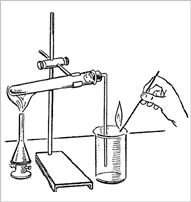 Ответ:Ответ:Ответ:Ответ:Общие вопросыИспользуемые уменияЧто случится, если...?Выдвижение предположения, гипотезыЧто мы уже знаем о ...?Проведение анализа ранее приобретенных знанийЧто подразумевается под ...?Проведение анализа, формирование заключенияПриведите пример ...Составление перечня, описание, характеристика объектовГде вы уже встречались с этим явлением в жизни?Составление текста-рассказа, анализ ранее приобретенных знанийКакие бывают?Классификация объектовНа что похоже ...?Создание аналогий, идентификаций, метафорВ чем сильные и слабые стороны ...?Проведение анализа, формирование заключенияЧто из этого следует?Формулирование выводовКаким образом можно ... использовать ... для ...?Формулирование значения, результатов1)оксид магния 2)гидрофосфат аммония3)цинк 4)карбонат бария5)сульфит натрияОтвет:XYОтвет:1)поместите приготовленный препарат на предметный столик2)в отверстие предметного столика направьте зеркалом свет, добейтесь хорошего освещения поля зрения3)пользуясь винтом, плавно опустите тубус так, чтобы нижний край объектива оказался на расстоянии 1–2 мм от препарата4)поставьте микроскоп штативом к себе на расстоянии 5–10 см от края рабочего стола5)глядя в окуляр одним глазом, при помощи винтов медленно поднимайте тубус, пока не появится четкое изображение предметаКоличество яиц в кладкеДоля выживших птенцов (в %)1100295390483580653740835932